ООО «Институт Территориального Планирования «Град»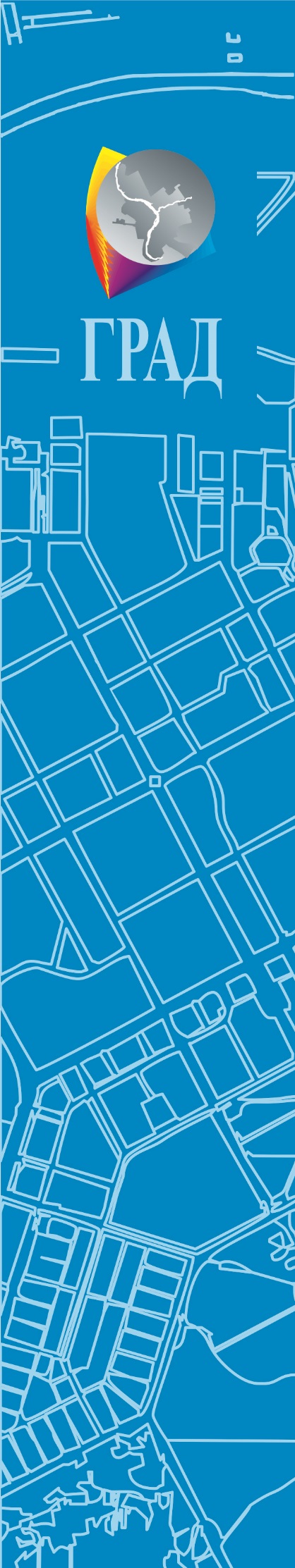 научно-исследовательская работа «прикладные научные исследования с целью подготовки документов для осуществления градостроительной деятельности на территории тюменского муниципального района»                                                                   генеральный планмуниципального образования поселок боровский
Материалы по обоснованиюгенерального плана	Омск 2017 г. научно-исследовательская работа 
«прикладные научные исследования с целью подготовки документов для осуществления градостроительной деятельности на территории тюменского муниципального района»генеральный план муниципального образования 
поселок боровскийМАТЕРИАЛЫ ПО ОБОСНОВАНИЮГЕНЕРАЛЬНОГО ПЛАНАЗаказчик: Главное управление строительства Тюменской областиГосударственный контракт: № 182 от 10.11.2015 г.Исполнитель: ООО «ИТП «Град»	Шифр проекта: НИР 1676-15Генеральный директор                          _____________________    А.Н. БереговскихРуководитель проекта			_____________________    М.М. АхметгареевОмск 2017 г.Состав авторского коллективаСОДЕРЖАНИЕ:1 ОБЩие положения	71.1 Введение	71.2 Сведения о нормативно-правовых актах Российской Федерации, субъекта Российской Федерации	71.3 Сведения о программах и стратегиях Российской Федерации, субъекта Российской Федерации.	92 АНАЛИЗ ИСПОЛЬЗОВАНИЯ ТЕРРИТОРИИ поселения	112.1 Общая характеристика территории	112.1.1 Административно-территориальное устройство	122.2 Природные условия и ресурсы территории	122.3 Особо охраняемые природные территории	142.4 Охрана объектов культурного наследия	152.5 Комплексная оценка и информация об основных проблемах развития территории сельского поселения	152.5.1 Анализ демографической ситуации, рынка труда	152.5.2 Жилищный фонд	162.5.3 Социальное и культурно-бытовое обслуживание населения	172.5.4 Туризм	192.5.5 Сельское хозяйство	192.5.6 Производственная сфера	212.5.7 Транспортное обеспечение	222.5.7.1 Внешний транспорт	222.5.7.2 Улично-дорожная сеть	232.5.7.3 Объекты транспортной инфраструктуры	232.5.8 Инженерное обеспечение	242.5.8.1 Водоснабжение	242.5.8.2 Водоотведение	252.5.8.3 Теплоснабжение	252.5.8.4 Электроснабжение	252.5.8.5 Газоснабжение	262.5.8.6 Связь и информатизация	262.5.9 Экологическое состояние	272.5.9.1 Атмосферный воздух	272.5.9.2 Поверхностные воды и подземные воды	292.5.9.3 Почвенный покров	302.5.9.4 Санитарная очистка территории	313 Обоснование выбранного варианта размещения объектов местного значения поселения	323.1 Пространственно-планировочная организация территории поселения	323.1.1 Современное использование территории поселения	323.1.2 Ранее разработанная градостроительная документация	343.1.3 Предложения по функциональному зонированию территории	403.1.4 Предложения по изменению административных границ населенных пунктов	423.2 Демографический потенциал территории	423.3 Планируемое социально-экономическое развитие	433.3.1 Жилищный фонд	433.3.2 Социальное и культурно-бытовое обслуживание населения	433.3.3 Туризм	463.3.4 Производственная сфера	463.3.5 Сельское хозяйство	463.4 Развитие транспортного обеспечения	473.4.1 Улично-дорожная сеть	483.4.2 Объекты транспортной инфраструктуры	483.5 Инженерная подготовка территории	503.6 Развитие инженерного обеспечения	503.6.1 Водоснабжение	503.6.2 Водоотведение (канализация)	513.6.3 Теплоснабжение	523.6.4 Электроснабжение	543.6.5 Газоснабжение	553.6.6 Связь и информатизация	563.7 Градостроительные ограничения и особые условия использования территории поселения	583.7.1 Зоны с особыми условиями использования территорий	583.8 Охрана окружающей среды	643.8.1 Мероприятия по охране атмосферного воздуха	643.8.2 Мероприятия по охране водной среды	643.8.3 Мероприятия по охране почвенного покрова	663.8.4 Мероприятия по санитарной очистке территории	673.8.5 Мероприятия по благоустройству и озеленению	683.9 Перечень основных факторов риска возникновения чрезвычайных ситуаций природного и техногенного характера	693.9.1 Перечень возможных источников чрезвычайных ситуаций природного характера	703.9.2 Перечень возможных источников чрезвычайных ситуаций техногенного характера	723.9.3 Перечень мероприятий по обеспечению пожарной безопасности	753.9.4 Перечень возможных источников чрезвычайных ситуаций биолого-социального характера	763.10 Предложения по размещению объектов местного значения поселения, объектов местного значения муниципального района, регионального значения. Параметры функциональных зон	773.10.1 Жилая зона (Ж)	773.10.2 Общественно-деловая зона (О)	783.10.3 Зона производственного использования (П)	783.10.4 Зона инженерной и транспортной инфраструктуры (И-Т)	793.10.5 Зона сельскохозяйственного использования (Сх)	793.10.6 Зона рекреационного назначения (Р)	793.10.7 Зона инженерной и транспортной инфраструктуры	793.10.8 Зона рекреационного назначения	803.10.9 Иные территории	803.11 Перечень земельных участков, включаемых и исключаемых из границ населенных пунктов	813.12 Перечень лесных участков и их частей, подлежащих переводу в земли населенных пунктов	1133.13 Оценка бюджетного эффекта от преобразований в сфере административно-территориального устройства	1194 ОСНОВНЫЕ ТЕХНИКО-ЭКОНОМИЧЕСКИЕ ПОКАЗАТЕЛИ ГЕНЕРАЛЬНОГО ПЛАНА	1214.1 Муниципальное образование поселок Боровский	1214.2 Рабочий поселок Боровский	125Перечень текстовых материалов генерального планаПеречень графических материалов генерального планаОБЩие положенияВведениеГенеральный план муниципального образования поселок Боровский (далее по тексту – генеральный план) выполнен в составе научно - исследовательской работы «Прикладные научные исследования с целью подготовки документов для осуществления градостроительной деятельности на территории Тюменского муниципального района», в соответствии с государственным контрактом № 182 от 10.11.2015 г. по заказу Главного управления строительства Тюменской области.Генеральный план муниципального образования поселок Боровский (далее по тексту – сельское поселение поселок Боровский, муниципальное образование, сельское поселение) разработан посредством подготовки проекта генерального плана в новой редакции.Исходный год, принятый за основу расчетов прогнозирования – конец 2014 года (далее по тексту - современное состояние, в настоящее время). Расчетный срок реализации генерального плана − конец 2035 года (далее по тексту - на расчетный срок).Генеральный план выполнен с применением компьютерных геоинформационных технологий в программе Mapinfo Professional, содержит соответствующие картографические слои и электронные таблицы.Целью разработки генерального плана является формирование долгосрочной стратегии градостроительного развития, обеспечивающей устойчивое социально-экономическое, пространственное и инфраструктурное развитие территории сельского поселения. Основные задачи работы:установление и уточнение границы населенного пункта, входящего в состав муниципального образования;функциональное зонировании территории муниципального образования с целью определения состава функциональных зон и их границ, режима использования территории;установление перечня объектов местного значения поселения, планируемых к размещению;определение основных направлений и параметров пространственного развития сельского поселения, обеспечивающих создание инструмента управления развитием территории на основе баланса интересов федеральных, областных и местных органов публичной власти;создание электронного генерального плана на основе компьютерных технологий и программного обеспечения, а также требований к структуре, описанию, отображению информации, размещаемой в Информационном банке данных градостроительной деятельности Тюменской области в соответствии с Приказом Министерства регионального развития Российской Федерации от 30.01.2012 № 19 «Об утверждении требований к описанию и отображению в документах территориального планирования объектов федерального значения, объектов регионального значения, объектов местного значения».Сведения о нормативно-правовых актах Российской Федерации, субъекта Российской ФедерацииГенеральный план выполнен в соответствии со следующими основными нормативными правовыми актами:Градостроительный кодекс Российской Федерации;Земельный кодекс Российской Федерации;Лесной кодекс Российской Федерации;Водный кодекс Российской Федерации;Федеральный закон от 06.10.2003 № 131-ФЗ «Об общих принципах организации местного самоуправления в Российской Федерации»;Федеральный закон от 14.03.1995 № 33-ФЗ «Об особо охраняемых природных территориях»;Федеральный закон от 25.06.2002 № 73-ФЗ «Об объектах культурного наследия (памятниках истории и культуры) народов Российской Федерации»;Федеральный закон от 10.01.2002 № 7-ФЗ «Об охране окружающей среды»;Закон Российской Федерации от 21.02.1992 № 2395-1 «О недрах»;Федеральный закон от 08.11.2007 № 257-ФЗ «Об автомобильных дорогах и о дорожной деятельности в Российской Федерации и о внесении изменений в отдельные законодательные акты Российской Федерации»;Федеральный закон от 24.06.1998 № 89-ФЗ «Об отходах производства и потребления»;Федеральный закон от 30.03.1999 № 52-ФЗ «О санитарно-эпидемиологическом благополучии населения»;Федеральный закон от 23.11.2009 № 261-ФЗ «Об энергосбережении и о повышении энергетической эффективности, и о внесении изменений в отдельные законодательные акты Российской Федерации»;Федеральный закон от 27.07.2010 № 190-ФЗ «О теплоснабжении»;Федеральный закон от 07.12.2011 № 416-ФЗ «О водоснабжении и водоотведении»;Федеральный закон от 31.03.1999 № 69-ФЗ «О газоснабжении в Российской Федерации»;Распоряжение Правительства Российской Федерации от 19.03.2013 № 384-р 
«Об утверждении схемы территориального планирования Российской Федерации в области федерального транспорта (железнодорожного, воздушного, морского, внутреннего водного транспорта) и автомобильных дорог федерального значения»;Распоряжение Правительства Российской Федерации от 06.05.2015 № 816-р 
«Об утверждении схемы территориального планирования Российской Федерации в области федерального транспорта (в части трубопроводного транспорта)»;Распоряжение Правительства Российской Федерации от 11.11.2013 № 2084-р 
«Об утверждении схемы территориального планирования Российской Федерации в области энергетики»;Распоряжение Правительства Российской Федерации от 26.02.2013 № 247-р 
«Об утверждении схемы территориального планирования Российской Федерации в области высшего профессионального образования»;Распоряжение Правительства Российской Федерации от 28.12.2012 № 2607-р 
«Об утверждении схемы территориального планирования Российской Федерации в области здравоохранения»;Приказ Министерства регионального развития Российской Федерации от 26.05.2011 
№ 244 «Об утверждении Методических рекомендаций по разработке проектов генеральных планов поселений и городских округов»;Приказ Министерства регионального развития Российской Федерации от 30.01.2012 
№ 19 «Об утверждении требований к описанию и отображению в документах территориального планирования объектов федерального значения, объектов регионального значения, объектов местного значения»;СП 42.13330.2011 «СНиП 2.07.01-89* «Градостроительство. Планировка и застройка городских и сельских поселений»;СанПиН 2.2.1/2.1.1.1200-03 «Санитарно-защитные зоны и санитарная классификация предприятий, сооружений и иных объектов»;Закон Тюменской области от 03.06.2005 № 385 «О регулировании градостроительной деятельности в Тюменской области»;Закон Тюменской области от 04.11.1996 № 53 «Об административно-территориальном устройстве Тюменской области»;Закон Тюменской области от 16.02.2004 № 204 «О государственной охране, сохранении и использовании объектов культурного наследия (памятников истории и культуры) в Тюменской области»;Закон Тюменской области от 28.12.2004 № 303 «Об особо охраняемых природных территориях в Тюменской области»;Закон Тюменской области от 05.11.2004 № 263 «Об установлении границ муниципальных образований Тюменской области и наделении их статусом муниципального района, городского округа и сельского поселения»;Постановление Правительства Российской Федерации от 17.11.2010 № 928 «О перечне автомобильных дорог общего пользования федерального значения»;Постановление Правительства Тюменской области от 02.09.2008 № 260-п 
«Об утверждении Перечней автомобильных дорог регионального или межмуниципального значения»;Постановление Правительства Тюменской области от 19.03.2008 № 82-п 
«Об утверждении региональных нормативов градостроительного проектирования»;Постановление Правительства Тюменской области от 31.12.2008 № 382-п 
«Об утверждении схемы территориального планирования Тюменской области».Сведения о программах и стратегиях Российской Федерации, субъекта Российской Федерации.Указ Президента Российской Федерации от 31.12.2015 № 683 «О стратегии национальной безопасности Российской Федерации»; Указ Президента Российской Федерации от 30.01.2010 № 120 «Об утверждении Доктрины продовольственной безопасности Российской Федерации»;Постановление Правительства Тюменской области от 22.12.2014 № 687-п 
«Об утверждении государственной программы Тюменской области «Развитие промышленности, инвестиционной и внешнеэкономической деятельности» до 2020 года»;Постановление Правительства Тюменской области от 30.12.2014 № 699-п «Об утверждении государственной программы Тюменской области «Развитие агропромышленного комплекса» на 2013 – 2020 годы; Постановление Правительства Тюменской области от 22.12.2014 № 686-п «Об утверждении государственной программы Тюменской области «Развитие внутреннего и въездного туризма» до 2020 года; Постановление Правительства Тюменской области от 22.12.2014 № 682-п 
«Об утверждении государственной программы Тюменской области «Развитие жилищного строительства» до 2020 года;Распоряжение Правительства Тюменской области от 25.05.2009 № 652-рп 
«Об утверждении Концепции долгосрочного социально-экономического развития Тюменской области до 2020 года и на перспективу до 2030 года»;Распоряжение Администрации Тюменского муниципального района от 29.10.2015 
№ 3151ро «Об утверждении муниципальной программы «Основные направления развития агропромышленного комплекса Тюменского муниципального района на 2016-2018 годы»;Распоряжение Администрации Тюменского муниципального района от 19.10.2015 
№ 3029 ро «Об утверждении муниципальной программы «Основные направления развития образования Тюменского муниципального района на 2016 – 2018 годы».АНАЛИЗ ИСПОЛЬЗОВАНИЯ ТЕРРИТОРИИ поселенияОбщая характеристика территорииТерритория муниципального образования поселка Боровский находится в центральной части Тюменского муниципального района. С северной стороны муниципальное образование граничит с городским округом городом Тюмень. С южной стороны муниципальное образование граничит с сельским поселением поселком Винзили и с Червишевским сельским поселением, с западной стороны с городским округом городом Тюмень и с Червишевским сельским поселением. Восточная граница сельского поселения поселок Боровский проходит по озеру Андреевское.В состав Боровского муниципального образования входит рабочий поселок Боровский, который находится в восточной части поселения и является административным центром муниципального образования.Площадь сельского поселения составляет 12306 га. Общая численность постоянного населения муниципального образования поселка Боровский на конец 2014 года составляла 18200 человек. Общая площадь территорий населенных пунктов в границах сельского поселения – 3077 га.Внешние транспортные связи муниципального образования поселка Боровский с городским округом город Тюмень и близлежащими сельскими поселениями Тюменского муниципального района осуществляются по автомобильным дорогам федерального значения Р-254 "Иртыш" Челябинск - Курган - Омск – Новосибирск и Р-402 Тюмень - Ялуторовск - Ишим - Омск – Новосибирск.Поселок Боровский Тюменского района расположен на юге Тюменской области на западном берегу озера Андреевское и является одним из крупнейших населенных пунктов, входящих в групповую форму расселения с центром в городе Тюмени.  Территорию поселка пересекает Транссибирская железнодорожная магистраль. Поселок разделен авто- и железнодорожной магистралями на 3 неравные части, что создает значительные трудности для связи этих частей поселка между собой.Большую часть территории муниципального образования поселок Боровский занимают леса и сельскохозяйственные угодья.Значительную территорию у юго-западной границы поселка занимают коллективные садовые общества, участки на территории которых принадлежат в основном жителям Тюмени.История освоения территории муниципального образования поселок БоровскийПоселок Боровский начал застраиваться у железнодорожного разъезда «Озеро Андреевское» в 1913 г.  В 30-е годы в окрестностях поселка был открыт большой запас торфяной залежи.  Для промышленной добычи торфа в 1939 г. был основан п. Боровский.  Основными потребителями торфа были Тюменские предприятия – ТЭЦ и завод АТЭ.  Торфопредприятие стало ведущим предприятием поселка, на нем работали 825 рабочих. Поначалу поселок Боровский входил в состав Антипинского сельского Совета.  В 1949 г. был образован поселковый Совет, в то время на его территории проживали 1500 человек. В настоящее время в поселке насчитывается около 16 тысяч человек.В конце 50-60 годов началось бурное строительство поселка, изменившее его лицо, появились новые предприятия, жилые дома, средняя школа, медпункт, магазины.В настоящее время на территории поселка находится одно из крупнейших предприятий АПК России ЗАО «Птицефабрика Боровская».Административно-территориальное устройствоВ соответствии с Законом Тюменской области от 04.11.1996 № 53 «Об административно-территориальном устройстве Тюменской области» Муниципальное образование поселок Боровский является административно-территориальным образованием с входящим в его состав населенным пунктом р.п. Боровский, относящимся к категории сельских населенных пунктов.Законом Тюменской области от 05.11.2004 № 263 «Об установлении границ муниципальных образований Тюменской области и наделении их статусом муниципального района, городского округа и сельского поселения» муниципальное образование поселок Боровский наделено статусом сельского поселения, а также установлены границы сельского поселения. Административным центром поселения определен населенный пункт рабочий поселок Боровский.При анализе административно-территориального деления выявлено пересечение границ населенного пункта поселок Боровский с границами сельского поселения, что противоречит требованиям статьи 83 Земельного кодекса Российской Федерации. Природные условия и ресурсы территорииОценка метеоклиматических условий территории поселенияПо строительно-климатическому районированию в соответствии с СП 131.13330.2012 «СНиП 23-01-99* «Строительная климатология» муниципальное образование поселок Боровский относится к I климатическому району, подрайону – IВ.Климат рассматриваемой территории имеет резко континентальный характер. Формирование климата на территории сельского поселения происходит под влиянием западного переноса воздушных масс. Наблюдается быстрая смена циклонов и антициклонов, что способствует большой изменчивости погоды. В любой сезон года возможны резкие колебания температуры воздуха не только от месяца к месяцу, но даже в течение суток. Особенно неустойчивая погода в начале зимы и весной.Климат на территории муниципального образования поселок Боровский отличается суровой зимой, иногда с сильными ветрами и метелями, с длительными морозами и устойчивым снежным покровом, весенними возвратами холодов. Лето теплое, переходные периоды короткие с поздними весенними и ранними осенними заморозками.Среднегодовая температура воздуха плюс 1,7°С. Самый теплый месяц – июль, средняя температура которого плюс 18,6°С, наиболее холодный – январь со средней температурой минус 16,0°С. Абсолютный максимум температуры составляет - плюс 40,6°С, минимум - минус 50,6°С. Переходы среднесуточной температуры воздуха через 0°С наблюдаются обычно в начале апреля и во второй половине октября. Период с положительной среднесуточной температурой продолжается 197 дней. Устойчивые морозы наступают в среднем с 13 ноября и прекращаются в среднем 19 марта, продолжаясь 127 дней. Расчетные температуры для проектирования отопления и вентиляции равны, соответственно, минус 35 °С и минус 21 °С. Территория муниципального образования поселок Боровский относится к зоне умеренного увлажнения. Абсолютная влажность воздуха в течение года изменяется в соответствии с годовым ходом температуры воздуха, имея среднемесячный максимум в июле и минимум в январе. Относительная влажность воздуха меняется от 59 % в мае до 83 % в декабре, что составляет в среднем за год 74 %.Среднегодовое количество осадков, с введением поправок к показаниям осадкометра, составляет 524 мм, из них более 60 % приходится на дождевые осадки теплого периода (с мая по сентябрь). Наибольшее количество осадков выпадает в июле. В среднем за год бывает 145 дней с осадками. Суточный максимум осадков отмечен равным 111 мм.Средняя дата появления снежного покрова приходится на середину октября. Снегопады образуют устойчивый снежный покров в первой декаде ноября. Наибольшей высоты снежный покров достигает в феврале-марте (0,5 м). Разрушение устойчивого снежного покрова обычно происходит в первой декаде апреля.Максимальная глубина промерзания почвы составляет 2,0 – 2,1 м.Равнинный характер местности обуславливает типичный ветровой режим, преобладают юго-западные ветры. Повторяемость в годовом цикле южных и юго-западных ветров около 45 %. Господство этих ветров особенно сильно выражено зимой. В летний период преобладают западные и северо-западные ветры. Среднемесячная скорость ветра колеблется в пределах 4,1 – 6,2 м/с, в среднем за год составляет 5,1 м/с. При данной скорости ветра метеорологические условия малоопасные. Несмотря на преобладание слабых ветров, полные затишья (штиль) наблюдаются очень редко около 2,2 % что, с одной стороны, не дает возможности возникновения так называемого «смога», с другой – способствует распределению выбросов на значительные площади.Характерные для территории муниципального образования поселок Боровский сильные юго-западные ветра должны учитываться при промышленном, производственном и жилищном строительстве.Геологическое строение и рельефТерритория муниципального образования поселок Боровский расположена в южной части Западно-Сибирской низменной равнины, сложенной отложениями мезокайнозойских образований на палеозойском фундаменте. По результатам инженерно-геологических изысканий выделяются несколько комплексов четвертичных и современных отложений. Генетически осадки четвертичного возраста относятся к аллювиальным, озерно-аллювиальным и техногенным отложениям. Современные осадки в большей степени связаны с техногенезом.Плоские и бугристо-холмистые аллювиальные равнины сложены песками и суглинками. Отложения озерно-аллювиальных и аллювиальных равнин лежат на олигоценовых глинах, местами на поздне-олигоценовых песчано-суглинистых отложениях.Гидрогеологические условияРассматриваемая территория характеризуется сложными геолого-гидрогеологическими условиями. Геологический разрез очень изменчив, представлен сложным переслаиванием и взаимозамещением глинистых и песчаных разновидностей пород по площади и разрезу.Пресные подземные воды встречены в четвертичных и третичных отложениях. Водоносные грунты четвертичных отложений разделяются на верхнечетвертичный и нижнечетвертичный. К первому водоносному горизонту относятся воды типа «верховодки», приуроченные к верхнечетвертичным отложениям, воды эти распространены повсеместно и используются населением для питьевых целей и орошения. Грунтовые воды приурочены к мелко и среднезернистым пескам. Водовмещающие пески, как правило, небольшой мощности (10 - 12 м), мелкозернистые, глинистые, что значительно снижает их фильтрационные свойства и водообильность. Перспективным для водоснабжения является Куртамышский водоносный горизонт.Гидрографическая характеристикаСеверная и юго-восточная часть территории муниципального образования поселок Боровский изрезана сетью каналов. Болотами занята юго-западная и северная части, наиболее крупные болота – Кирчим, Мизиряк.В границах муниципального образования поселок Боровский расположено множество небольших озёр, самое крупное из которых – озеро Лебяжье – расположено на юго-западе территории. Озеро Лебяжье, с пологим и травянистым берегом, является излюбленным местом рыбной ловли для местных рыбаков.Вдоль восточной границы рабочего поселка Боровский расположено озеро Андреевское, территориально находящееся в границах муниципального образования п. Андреевский.Растительный и почвенный покровТерритория муниципального образования поселок Боровский расположена в пределах подтаёжной подзоны. В подтаёжной подзоне на территории района преобладают сосновые и берёзово-сосновые травяные леса.В травяном покрове много лугово-опушечных видов. Довольно многочисленны участки суходольных злаково-разнотравных и разнотравно-злаковых лугов, часто вторичных, местами заболоченных.Почвы в пределах подтаёжной подзоны подзолистые, дерново-подзолистые, часто оглеенные на водоразделах, тяжелого механического состава в сочетании с торфяно-болотными. Почвенный покров здесь также представлен серыми лесными осолоделыми, торфяно-болотными, торфяными и луговыми почвами. Все почвы тяжелосуглинистого и глинистого механического состава. Солонцы корковые и солончаки используются под пастбища, солонцы средние, а также луговые солончаковатые и осолоделые почвы – под сенокосы.В целом почвенный покров благоприятен для ведения сельского хозяйства.Особо охраняемые природные территорииОсобо охраняемые природные территории (ООПТ) - участки земли, водной поверхности и воздушного пространства над ними, где располагаются природные комплексы и объекты, которые имеют особое природоохранное, научное, культурное, эстетическое, рекреационное и оздоровительное значение, изъяты решениями органов государственной власти полностью или частично из хозяйственного использования и для которых установлен режим особой охраны.Особо охраняемые природные территории предназначены для сохранения типичных и уникальных природных комплексов, и ландшафтов, биологического разнообразия животного и растительного мира, охраны объектов природного и культурного наследия, а также для сохранения благоприятной окружающей среды и необходимых условий для жизнедеятельности населения. Создание и сохранение ООПТ являются наиболее эффективной формой для поддержания экологического баланса и природоохранной деятельности.Отношения в области организации, охраны и использования ООПТ регулируются Федеральным законом от 14.03.1995 № 33-ФЗ «Об особо охраняемых природных территориях» и Законом Тюменской области от 28.12.2004 № 303 «Об особо охраняемых природных территориях в Тюменской области».В юго-западной части муниципального образования поселок Боровский расположена часть территории заказника регионального значения «Лебяжье» (далее – заказник), образованного Постановлением Правительства Тюменской области от 23.01.2012 № 20-п «О заказнике регионального значения «Лебяжье» в Тюменском районе».Площадь заказника составляет 2769,7 га.Цель создания заказника - сохранение в естественном состоянии природных комплексов и объектов, в том числе эталонных участков травяно-кустарничковых, брусничных и лишайниковых сосновых лесов, уязвимых к антропогенному воздействию, а также сохранение уникального озерного комплекса Тараскульской группы, бальнеологических и рекреационных ресурсов.На заказник возлагаются следующие задачи:охрана реликтовых озер Тараскульской группы Лебяжье и Тулубаево;охрана диких животных, в том числе редких, включенных в Красную книгу Тюменской области, и среды их обитания;охрана фитоценотического и флористического разнообразия; редких и находящихся под угрозой исчезновения видов растений, занесенных в Красную книгу Тюменской области;охрана ландшафта.Охрана объектов культурного наследияНа территории муниципального образования поселок Боровский объекты культурного наследия отсутствуют.Комплексная оценка и информация об основных проблемах развития территории сельского поселенияАнализ демографической ситуации, рынка трудаОценка тенденций экономического роста и градостроительного развития территории в качестве одной из важнейших составляющих включает в себя анализ демографической ситуации. Значительная часть расчетных показателей, содержащихся в проектах документов территориального планирования, определяется на основе численности населения. Общая численность постоянного населения сельского поселения поселок Боровский на конец 2014 года составляла 18165 человек (или 15,7 % от общей численности населения Тюменского муниципального района). В состав сельского поселения входит один населенный пункт. Демографическая ситуация в сельском поселении на протяжении последних лет характеризуется положительной динамикой, создаваемой как за счет естественного прироста населения, так и за счет механического. (Рисунок 1).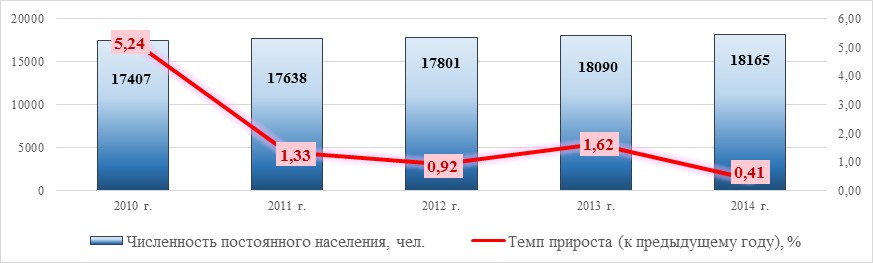 Рисунок 1 Динамика общей численности постоянного населения муниципального образования поселок Боровский за период 2010-2014 гг., человек на конец годаВ последние годы для населения сельского поселения поселок Боровский характерен естественный прирост населения. Особую значимость приобретают проводимые органами государственной власти и органами местного самоуправления мероприятия, направленные на стимулирование рождаемости и снижение смертности, на поддержку материнства и детства, института семьи и брака. Однако миграция на сегодняшний день является одним из основных факторов, оказывающих влияние на формирование численности и состава жителей муниципального образования. Более того, тенденция по увеличению численности населения сельского поселения будет сохранена в основном за счет миграционного притока. Сформировавшиеся за последние годы изменения естественного и механического прироста привели к определенной структуре возрастного состава населения. Доля населения в трудоспособном возрасте на конец 2012 года составляла порядка 62,5 % постоянного населения, что свидетельствует о наличии потенциала трудовых ресурсов (Рисунок 2).Рисунок 2 Возрастная структура населения муниципального образования поселок Боровский на конец 2012 года, %Социально-экономическая ситуация на рынке труда во многом обусловлена близостью расположения областного центра. В перспективе маятниковая трудовая миграция позволит сельским жителям реализовать свой трудовой потенциал на территории городского округа город Тюмень. Согласно статистически данным среднегодовая численность занятых в экономике сельского поселения поселок Боровский на конец 2014 года составляла 6,8 тыс. человек. По видам экономической деятельности основная доля занятого населения приходится на «операции с недвижимым имуществом» и «сельское хозяйство» – 30 % и 23 % соответственно. Далее по числу вовлеченных в экономику сельского поселения выступает сектор «оптовая и розничная торговля» - 21 %. Уровень зарегистрированной безработицы на конец 2014 года составлял 0,6%.Жилищный фондПо состоянию на конец 2012 г. общая площадь жилищного фонда муниципального образования поселок Боровский составляла 330,5 тыс. кв. м общей площади жилых помещений, при этом средняя жилищная обеспеченность составляла порядка 18,6 кв. м жилых помещений на человека. Муниципальный жилищный фонд составляет 1,4 тыс. кв. м общей площади жилых помещений. Согласно исходным данным на конец 2014 года 97 семей состояли на учете в качестве нуждающихся в жилых помещениях в форме предоставления жилья по договору социального найма.Одной из проблем для муниципального образования является наличие ветхого и аварийного жилищного фонда. Так, согласно реестру многоквартирных домов, признанных аварийными и подлежащими сносу после 01.01.2012 года и не включенных в Региональную адресную программу по переселению граждан из аварийного жилищного фонда Тюменской области на 2013-2017 годы, утвержденную Распоряжением Правительства Тюменской области от 25.04.2013 N 682-рп, на территории сельского поселения поселок Боровский на конец 2014 г. расположено порядка 2,0 тыс. кв. м общей площади жилых помещений непригодных для проживания.Жилая застройка в сельском поселении представлена индивидуальной, малоэтажной, среднеэтажной жилыми застройками. Площадь территорий сельского поселения, занимаемых жилой застройкой, составляет порядка 349,1 га.Согласно СанПиН 2.2.1/2.1.1.1200-03 «Санитарно-защитные зоны и санитарная классификация предприятий, сооружений и иных объектов» размещение жилищного фонда в санитарно-защитных зонах не допускается. Порядка 50% территорий жилой застройки населенного пункта расположены в санитарно-защитных зонах действующих объектов сельскохозяйственной, инженерной, производственной инфраструктур, что влечёт за собой затраты на проведение мероприятий по переносу объектов, имеющих ограничения, либо по выносу жилищного фонда за границы санитарно-защитных зон (Рисунок 3).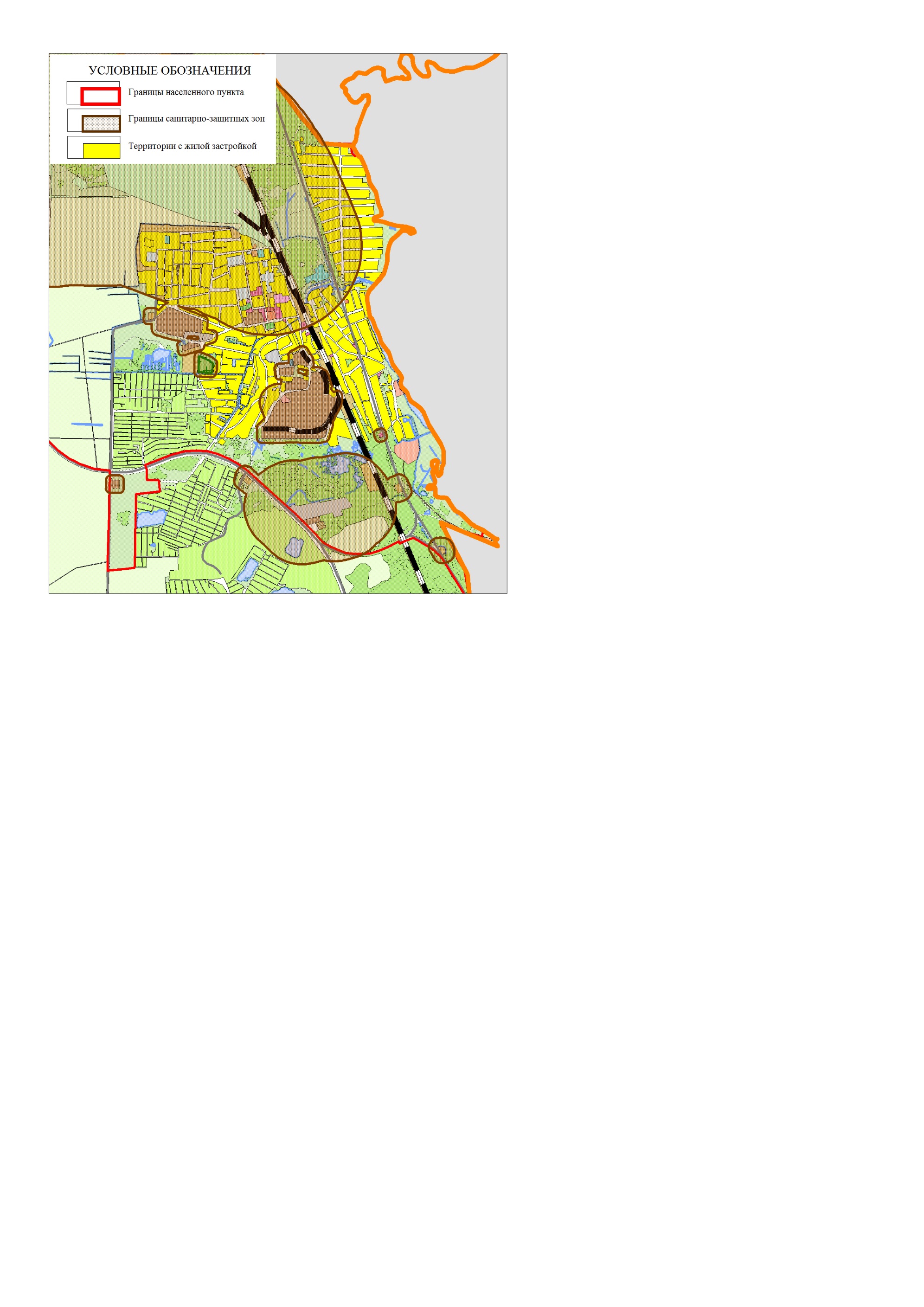 Рисунок 3 Схема расположения территорий с жилой застройкой в санитарно-защитных зонахСоциальное и культурно-бытовое обслуживание населенияСфера социального и культурно-бытового обслуживания сельского поселения поселок Боровский включает образовательные и медицинские организации, учреждения культуры и искусства, спортивные сооружения и прочее. Образовательные организации сельского поселения представлены МАОУ Боровская СОШ №1 и №2 суммарной мощностью 1450 учащихся, тремя дошкольными образовательными организациями суммарной мощностью 640 мест. Организации дополнительного образования представлены МАУ ДО Боровская ДШИ "Фантазия", филиалом детско-юношеской спортивно школы и домом детского и юношеского творчества.Учреждения физической культуры и массового спорта сельского поселения представлены МАУ "Спортивным клубом "Боровский" на 1110 кв. м площади пола с бассейном на 531 кв. м зеркала воды, лыжной базой и шахматным клубом, физкультурно-спортивными залами при образовательных организациях суммарной мощностью 11 тыс. кв. м площади пола, стадионом на 7,7 тыс. кв. м, прочими плоскостными сооружениями суммарной мощностью 6,9 тыс. кв. м, а также автодромом и конноспортивным комплексом.На территории сельского поселения медицинское обслуживание населения осуществляет филиал Боровская больница на 52 койки с поликлиникой на 433 посещения в смену, медицинский центр ООО «Панацея». Филиал Боровской больницы также обслуживает население сельского поселения поселок Андреевский.  Медицинские организации третьего уровня, оказывающие специализированную и высокотехнологическую помощь, расположены также в непосредственной территориальной близости в г. Тюмени. Учреждения культуры и искусства муниципального образования представлены МАУК "Боровский ЦКД" на 352 места, а также двумя общедоступными библиотеками и одной детской. Также на территории сельского поселения расположено иные объекты социального и культурно-бытового обслуживания населения, в том числе торгового назначения.Основной задачей оценки уровня развития социального и культурно-бытового обслуживания населения является выявление количественного и качественного состава действующих объектов, сопоставление проектных мощностей объектов с нормативной потребностью, анализ технического состояния зданий, определение направлений по устранению сложившихся проблем.Оценка существующей организации системы социального и культурно-бытового обслуживания населения муниципального образования выполнена в соответствии c региональными нормативами градостроительного проектирования (далее - РНГП Тюменской области), утвержденными постановлением Правительства Тюменской области от 19.03.2008 № 82-п, а также в соответствии с согласованными нормативами в области библиотечного обслуживания (письмо Департамента культуры Тюменской области №1014/08-85 от 14.12.2015 г.).К объектам местного значения поселения в сфере социального и культурно-бытового обслуживания населения относятся:учреждения культуры клубного типа;музеи;физкультурно-спортивные залы;плавательные бассейны;плоскостные сооружения.В результате оценки уровня обеспеченности населения муниципального образования объектами местного значения поселения в области социального и культурно-бытового обслуживания населения выявлен дефицит в музее, учреждении культуры клубного типа (900 мест), плоскостных сооружениях (порядка 20,8 тыс. кв. м). Кроме этого, выполнена оценка уровня обеспеченности населения объектами социального и культурно-бытового обслуживания, относящимися к объектам местного значения муниципального района. Выявлен дефицит в дошкольных образовательных организациях (650 мест), общеобразовательных организациях (350 учащихся) и организациях дополнительного образования (порядка 350 мест). При оценке технического состояния объектов социального и культурно бытового обслуживания выявлены следующие проблемы:наличие объектов в приспособленных помещениях (библиотека);неудовлетворительное техническое состояние здания МАУ ДО Боровская ДШИ "Фантазия" (степень износа 80%); потребность в мероприятиях по реконструкции или капитальному ремонту;необходимость в существенном обновлении технического оснащения культурно-досуговых учреждений с учётом современных требований к технике и технологиям.Активная жилая застройка территории населенного пункта потребует расширения сети учреждений социального и культурно-бытового обслуживания. Решение проблем в среднесрочной перспективе возможно при вводе в эксплуатацию новых современных зданий в соответствии с выявленной потребностью. ТуризмОбъекты туристско-рекреационного комплекса муниципального образования поселок Боровский включают в себя шесть баз отдыха и гостиницу. Также на территории муниципального образования поселок Боровский реализуется инвестиционный проект по строительству базы для организации тактического пейнтбольного патриотического клуба «СКОЛОТ».    Сельское хозяйствоСельское хозяйство является ключевым составляющим звеном агропромышленного комплекса, который формирует продовольственный рынок, экономическую и продовольственную безопасность, трудовой и поселенческий потенциал сельских территорий. Общая площадь земель сельскохозяйственного назначения муниципального образования поселок Боровский составляет 4002,6 га (32,6 % от общей площади сельского поселения).Специализация сельского хозяйства муниципального образования поселок Боровский сосредоточена преимущественно на отраслях животноводства (овцеводство и птицеводство).   Поголовье скота и птицы в хозяйствах всех категорий муниципального образования поселок Боровский по итогам 2014 года представлено ниже (Таблица 1).Таблица 1 Поголовье скота и птицы в хозяйствах всех категорий муниципального образования поселок БоровскийПо итогам 2014 года производство говядины во всех категориях хозяйств муниципального образования поселок Боровский составило 106,6 тонн (10 место среди сельских поселений Тюменского муниципального района; 3,8 % от суммарного объема производства по Тюменскому муниципальному району); производство свинины – 82,6 тонн (10 место среди сельских поселений Тюменского муниципального района; 4,2 % от суммарного объема производства по Тюменскому муниципальному району); производство баранины и козлятины – 5,9 тонн (11 место среди сельских поселений Тюменского муниципального района; 4,2 % от суммарного объема производства по Тюменскому муниципальному району); производство мяса птицы – 3,7 тыс. тонн (2 место среди сельских поселений Тюменского муниципального района; 8,9 % от суммарного объема производства по Тюменскому муниципальному району). Производство молока во всех категориях хозяйств муниципального образования поселок Боровский по итогам 2014 года составило 3,9 тыс. тонн (7 место среди сельских поселений Тюменского муниципального района; 6,8 % от суммарного объема производства по Тюменскому муниципальному району в целом). Производство яиц по итогам 2014 года составило 910,8 млн. штук (1 место среди сельских поселений Тюменского муниципального района; 73,4 % от суммарного объема производства по Тюменскому муниципальному району в целом). Основное сельскохозяйственное предприятие сельского поселения – ПАО «Птицефабрика «Боровская», ведущим направлением деятельности которого является птицеводство. Построенная в 60-х годах XX века ПАО «Птицефабрика «Боровская» и в настоящее время представляет собой крупнейший птицеводческий комплекс по производству яйца и мяса птицы, осуществляющий поставки в Западную и Восточную Сибирь, а также Урал и Центральную Россию. По объемам производства ПАО «Птицефабрика «Боровская» нет равных как в Тюменской области, так и по всей Российской Федерации. Здесь ежедневно производится 2,5 млн. штук яиц и перерабатывается 12 тонн мяса птицы. По численности поголовья птицефабрика занимает первое место в мире.Продукция, выпускаемая на ПАО «Птицефабрика «Боровская» включает в себя яйцо куриное, яйцо перепелиное, мясную продукцию, меланж, яичный белок и желток, муку витаминно-травяную, прокладку бугорчатую для транспортировки яиц, органические удобрения. Динамика поголовья скота и птицы в ПАО «Птицефабрика «Боровская» представлена ниже (Таблица 2). Таблица 2 Поголовье скота и птицы в ПАО «Птицефабрика «Боровская»Перечень объектов сельского хозяйства представлен ниже (Таблица 3). Таблица 3 Объекты сельского хозяйства муниципального образования поселок БоровскийСогласно государственной программе Тюменской области «Основные направления развития агропромышленного комплекса» на 2013 – 2020 годы, утвержденной  постановлением Правительства Тюменской области от 30.12.2014 № 699-п, основными проблемами агропромышленного комплекса являются: недостаток квалифицированных управленческих кадров и работников основных профессий, подготовленных к работе в новых условиях по причине низкого уровня и качества жизни в сельской местности и слабой мотивации труда; недостаточная конкурентоспособность отрасли вследствие технического и технологического отставания большой части предприятий; неэквивалентный межотраслевой обмен в связи с отсутствием государственного регулирования межотраслевых пропорций и жесткой антимонопольной политики; сохраняющаяся экспансия продовольственного импорта, конкурентоспособность которого обеспечивается государственной поддержкой стран-экспортеров; ограниченный доступ сельскохозяйственных товаропроизводителей к рынку в условиях несовершенства его инфраструктуры и возрастающей монополизации торговых сетей; неустойчивое финансовое состояние значительной части предприятий, не позволяющее восстанавливать нарушенное воспроизводство производственного и ресурсного потенциала агропромышленного комплекса.Устранение указанных проблем позволит повысить уровень продовольственной безопасности и конкурентоспособности продукции сельхозтоваропроизводителей сельского поселения.Производственная сфераСтруктура производственной сферы, сложившаяся в муниципальном образовании поселок Боровский, соответствует структуре промышленного производства Тюменского района в целом. Специализацию экономики сельского поселения составляют предприятия пищевой и строительной индустрии.  Основным объектом производства прочих пищевых продуктов, действующим на территории муниципального образования поселок Боровский, является ПАО «Птицефабрика «Боровская». Информация о данном объекте представлена в пункте 2.5.5 «Сельское хозяйство». Также в настоящее время в муниципальном образовании поселок Боровский реализуется два инвестиционных проекта в сфере пищевой промышленности: строительство молокозавода (мощность – 30 тонн/сутки) и организация производства натуральных продуктов питания без добавления консервантов.  К объектам строительной индустрии муниципального образования поселок Боровский относятся ЗАО «Пышмаавтодор» (производство общестроительных работ по строительству автомобильных дорог, железных дорог и взлетно-посадочных полос аэродромов) и асфальтовый завод. Кроме этого, объектами производственной сферы муниципального образования поселок Боровский являются промышленное предприятие V класса опасности, ОАО «Тюменьмежрайгаз» (распределение газообразного топлива), которые в перспективе планируются к переносу с целью соблюдения требований санитарно-эпидемиологических правил и нормативов. Объекты, позволяющие обеспечить производственный процесс, включают в себя восемь коммунально-складских территорий. В настоящее время на территории муниципального образования поселок Боровский реализуется инвестиционный проект по строительству цеха производства и ремонта тентов, пологов, чехлов, утеплителей капотов. Согласно государственной программе Тюменской области «Развитие промышленности, инвестиционной и внешнеэкономической деятельности» до 2020 года, утвержденной  постановлением Правительства Тюменской области от 22.12.2014 № 687-п, основными проблемами предприятий производственной сферы являются использование устаревших технологий и оборудования, недостаточный уровень конкурентоспособности продукции, низкий уровень менеджмента и маркетинга, отсутствие стимулов к внедрению инноваций, недостаток квалифицированных рабочих и инженерных кадров. Устранение указанных проблем позволит повысить конкурентоспособность промышленного производства, окажет стимулирующее воздействие на социальную сферу.Необходимо отметить, что территория муниципального образования поселок Боровский выбрана в качестве пилотной для создания одного из индустриальных парков Тюменской области. Тип площадки – гринфилд, форма собственности – государственная. Площадь индустриального парка «Боровский» составляет 27,9 га. Основное предназначение индустриального парка – создание перерабатывающих производств в малом и среднем бизнесе.   Для резидентов площадки на региональном уровне предусмотрены специальные льготы: льгота по налогу на прибыль до 14,0%, освобождение от налога на имущество, льготная арендная ставка аренды земли – 311 руб/га в месяц. Создание на территории муниципального образования поселок Боровский индустриального парка регионального уровня станет импульсом для развития обрабатывающих производств, повышения уровня занятости населения, увеличения налоговых поступлений в бюджет.  Транспортное обеспечениеВнешний транспортВнешние транспортные связи муниципального образования поселок Боровский осуществляются автомобильным и железнодорожным транспортом.Автомобильный транспортПо территории сельского поселения поселок Боровский проходят следующие автомобильные дороги:участок автомобильной дороги общего пользования федерального значения Р-402 Тюмень - Ялуторовск - Ишим - Омск, соответствующий классу «обычная автомобильная дорога», II и III категории, протяженностью в границах сельского поселения 8,9 км (II категории – 5,8 км, III категории – 3,1 км). При пересечении водного объекта располагается автодорожный мост;участок автомобильной дороги общего пользования федерального значения Р-254 "Иртыш" Челябинск - Курган - Омск - Новосибирск, соответствующий классу «обычная автомобильная дорога», II и III категории, протяженностью в границах сельского поселения 4,2 км (II категории – 3,6 км, III категории – 0,6 км);участок автомобильной дороги общего пользования регионального значения Тюмень - Боровский - Богандинский, соответствующий классу «обычная автомобильная дорога», II и III категории, протяженностью в границах сельского поселения 14,0 км (II категории – 10,5 км, III категории – 3,5 км). При пересечении Свердловской железной дороги располагается автодорожный мост;автомобильная дорога общего пользования межмуниципального значения Подъезд к с/т "Ясная Поляна", соответствующая классу «обычная автомобильная дорога», IV категории, протяженностью в границах сельского поселения 2,5 км;участок автомобильной дороги общего пользования межмуниципального значения Подъезд к Лебяжье, соответствующий классу «обычная автомобильная дорога», V категории, протяженностью в границах сельского поселения 4,4 км;автомобильная дорога общего пользования межмуниципального значения Подъезд к р.п. Боровский, соответствующая классу «обычная автомобильная дорога», IV категории, протяженностью в границах сельского поселения 2,207 км;автомобильная дорога общего пользования межмуниципального значения Подъезд к с/т "Промстроевец", соответствующая классу «обычная автомобильная дорога», IV категории, протяженностью в границах сельского поселения 1,56 км;автомобильные дороги общего пользования местного значения муниципального района, соответствующие классу «обычная автомобильная дорога», V категории, протяженностью в границах сельского поселения 6,2 км.Одной из основных проблем автодорожной сети сельского поселения является то, что автомобильные дороги общего пользования не соответствует требуемому техническому уровню.Трубопроводный транспортПо территории муниципального образования транзитом проходит отвод регионального значения от магистрального газопровода высокого давления (МГВД) «Уренгой-Челябинск I» до газораспределительной станции (ГРС) «г. Тюмень ТЭЦ-2».Железнодорожный транспортПо территории муниципального образования поселок Боровский проходит участок Свердловской железной дороги протяженностью в границах сельского поселения 9,1 км. При пересечении ул. Вокзальная располагается железнодорожный мост.К промышленным объектам проложены подъездные железнодорожные пути, общей протяженностью 5,5 км.Воздушный транспортЮжнее озера Лебяжье располагается вертолетная площадка.Улично-дорожная сетьНа территории населенного пункта муниципального образования поселок Боровский пешеходное движение осуществляется, в основном, по проезжим частям улиц, в связи с отсутствием тротуаров, что приводит к возникновению дорожно-транспортных происшествий (ДТП).Основные показатели существующей улично-дорожной сети населенного пункта приведены ниже (Таблица 4).Таблица 4 Основные показатели существующей улично-дорожной сетиВ р. п. Боровский располагаются 8 автодорожных мостов.Сложившаяся улично-дорожная сеть населенного пункта хотя и обеспечивает подъезд ко всем объектам, но имеет следующие основные недостатки:отсутствие четкой дифференциации улично-дорожной сети по категориям;отсутствие капитального покрытия на большей части улично-дорожной сети;отсутствие тротуаров на большей части улиц.Объекты транспортной инфраструктурыНа территории муниципального образования поселок Боровский из объектов транспортной инфраструктуры расположены:Муниципальное образование поселок БоровскийАЗС мощностью 4 топливо-раздаточных колонки – 1 объект.рабочий поселок Боровскийвокзал железнодорожный – 1 объект;станция железнодорожная – 1 объект;АГЗС, мощностью 1 топливо-раздаточная колонка – 1 объектАЗС, общей мощностью 12 топливо-раздаточных колонки – 3 объекта;СТО, общей мощностью 5 пост – 2 объекта;стоянка транспортных средств, общей мощностью 3911 машино-мест;остановка автобуса – 8 объектов.По состоянию на конец 2014 года общая численность населения сельского поселения составляла 18,165 тыс. человек. Уровень обеспеченности населения легковыми автомобилями составлял около 300 единиц на 1000 жителей. Исходя из приведенных данных, общее количество легковых автомобилей на территории муниципального образования 5,5 тыс. единиц.Требования к обеспеченности легкового автотранспорта автозаправочными станциями (АЗС) и станциями технического обслуживания (СТО) в сельском поселении обозначены в СП 42.13330.2011 «СНиП 2.07.01-89* «Градостроительство. Планировка и застройка городских и сельских поселений»:согласно п. 11.27 потребность в АЗС составляет: 1 топливо-раздаточная колонка на 1200 легковых автомобилей;согласно п. 11.26 потребность в СТО составляет: 1 пост на 200 легковых автомобилей.Исходя из общего количества легковых автомобилей и нормативных требований видно, что в настоящее время муниципальное образование поселок Боровский не обеспечено объектами дорожного сервиса.  Для обеспечения легкового автотранспорта населения требуется: АЗС мощностью 5 топливо-раздаточных колонок;СТО мощностью 28 постов.Для индивидуальных легковых автомобилей жителей должны быть организованы места постоянного хранения в соответствии с нормативными требованиями, установленными в РНГП Тюменской области:– уровень обеспеченности гаражами и открытыми стоянками для постоянного хранения легковых автомобилей должен быть не менее 90% существующего числа индивидуальных легковых автомобилей жителей.Инженерное обеспечениеВодоснабжениеИсточниками системы водоснабжения муниципального образования поселка Боровский являются подземные воды. Большая часть населения снабжается водой за счет водозаборных скважин и трубопроводов, объединенных в централизованную систему водоснабжения, а другая часть за счет ряда индивидуальных скважин для забора воды и шахтных колодцев.Качество воды, подаваемой потребителям, во многом зависит от состава подземных вод, меняющегося в течение времени. В отдельные периоды качество воды не соответствует требованиям ГОСТ Р 51232-98 «Вода питьевая. Общие требования к организации и методам контроля качества» и СанПиН 2.1.4.1074-01 «Питьевая вода. Гигиенические требования к качеству воды централизованных систем питьевого водоснабжения. Контроль качества. Гигиенические требования к обеспечению безопасности систем горячего водоснабжения».Источником централизованной системы водоснабжения является водозабор, включающий в себя 14 эксплуатационных скважин. Также на территории месторождения дополнительно находятся 28 наблюдательных скважин. Вся вода, поступающая в централизованную систему, проходит очистку на водопроводных очистных сооружениях (ВОС), расположенных в северной части населенного пункта.В центральной части р.п. Боровский расположена насосная станция 3 подъема с водоводом от Холманского водозабора, расположенного на территории муниципального образования поселка Винзили. Эти объекты являются объектами незавершенного строительства. Отмечается значительный износ сетей и объектов водоснабжения.Общая протяженность магистральной водопроводной сети, представленной в графической части генерального плана, составляет 28,6 км.Анализ современного состояния системы водоснабжения муниципального образования поселка Боровский выявил следующее:на водозаборах не организованы и не соблюдаются зоны санитарной охраны источников водоснабжения;отмечается значительный износ сетей и объектов водоснабжения.На перспективу необходимо предусмотреть использование новых водозаборов для обеспечения качественным водоснабжением существующей и планируемой застройки.ВодоотведениеНа территории муниципального образования поселка Боровский централизованная система водоотведения организована в центральной, северо-восточной и северо-западной частях р.п. Боровский. На остальной территории отвод сточных вод осуществляется в выгребные ямы, надворные туалеты с последующим вывозом на канализационные очистные сооружения (КОС).Стоки от северо-восточной и северозападной частей утилизируются на КОС ОАО «Птицефабрика Боровская». Стоки транспортируются посредством трех канализационных насосных станций (КНС) и канализационных сетей.Стоки от центральной части утилизируются на КОС МУП «ЖКХ п. Боровский». Стоки транспортируются посредством трех КНС и канализационных сетей.В центральной и восточной частях р.п. Боровский расположены четыре КНС с сетями водоотведения. Эти объекты являются объектами незавершенного строительства. Общая протяженность сетей водоотведения, представленных в графической части генерального плана, составляет 16,5 км.С целью повышения качественного уровня проживания населения и улучшения экологической обстановки на территории муниципального образования поселка Боровский необходимо предусмотреть организацию сбора и транспортировки сточных вод для их очистки и утилизации.ТеплоснабжениеЦентрализованное теплоснабжение среднеэтажной и малоэтажной жилой застройки, а также потребителей общественно-делового назначения осуществляется от четырех газовых котельных и пяти центральных тепловых пунктов. Общая протяженность магистральных тепловых сетей в двухтрубном исполнении составляет 5,0 км.Децентрализованное теплоснабжение потребителей индивидуальной жилой застройки осуществляется от индивидуальных газовых котлов. ЭлектроснабжениеСистема электроснабжения муниципального образования централизованная. Источниками централизованного электроснабжения являются подстанции 110 кВ 
(ПС 110 кВ):ПС 110/10 кВ «Приозерная»;ПС 110/10 кВ «Боровое» с трансформаторами мощностью 3х16 МВА.От подстанций 110 кВ по линиям электропередачи (ЛЭП) напряжением 10 кВ подключены 47 трансформаторных подстанций (ТП) класса напряжения 10/0,4 кВ. От трансформаторных подстанций осуществляется передача электрической энергии по распределительным сетям напряжением 0,4 кВ различным потребителям.По территории муниципального образования проходят:ЛЭП 220 кВ общей протяженностью 37,7 км;ЛЭП 110 кВ общей протяженностью 28,8 км;ЛЭП 10 кВ общей протяженностью 53,7 км.р.п. БоровскийЭлектроснабжение потребителей р.п. Боровский осуществляется от 44 ТП 10/0,4 кВ, получающих питание от подстанций 110 кВ по воздушным ЛЭП 10 кВ. Общая протяженность ЛЭП в границах рабочего поселка составляет:ЛЭП напряжением 220 кВ – 10,1 км;ЛЭП напряжением 110 кВ – 11,9 км;ЛЭП напряжением 10 кВ – 46,7 км.ГазоснабжениеТерритория муниципального образования поселка Боровский охвачена централизованным газоснабжением. Источником подачи природного газа является газораспределительная станция (ГРС), расположенная на территории городского округа город Тюмень. По числу ступеней регулирования давления газа система газораспределения 3-х ступенчатая:от ГРС запитываются газопроводы высокого давления I категории (1,2 МПа), подводящие газ к газорегуляторным пунктам (ГРП) и газорегуляторным пунктам шкафного типа (ГРПШ) промышленных и коммунально-бытовых потребителей;от ГРП и ГРПШ запитываются газопроводы среднего давления (0,3 МПа), подводящие газ к ГРПШ промышленных, коммунально-бытовых потребителей, а также потребителям жилой застройки; от ГРПШ запитываются сети низкого давления (0,005 МПа), подводящие газ к потребителям жилой застройки.Материал газопроводов – сталь, полиэтилен. Прокладка газопроводов выполнена преимущественно подземно. По принципу построения сети газораспределения выполнены по смешанной схеме, включающей кольцевые и тупиковые газопроводы.Природный газ используется для:приготовления пищи, отопления и горячего водоснабжения потребителей индивидуальной жилой застройки;отопления и нужд коммунально-бытовых и промышленных потребителей.Распределительными газопроводами среднего и низкого давления охвачена значительная часть территории муниципального образования поселка Боровский.Связь и информатизацияСвязь является составной частью инфраструктуры территории муниципального образования поселка Боровский. Существующая сеть связи позволяет удовлетворить информационные потребности граждан.В последние годы на территории сельского поселения связь развивалась не высокими темпами, внедрялся доступ к сетям передачи данных.Динамично развивающимся направлением предоставления услуг связи являются сети GSM. На территории сельского поселения предоставляют услуги четыре оператора сети сотовой подвижной связи (СПС):ПАО «ВымпелКом» (торговая марка «Би Лайн», стандарт GSM 900/1800);ПАО «МТС» (торговая марка МТС, стандарт GSM 900/1800);ПАО "МегаФон" (торговая марка «Мегафон», стандарт GSM 900/1800);ПАО «Теле2» (торговая марка «Теле2», стандарт GSM 900/1800).Услуги телефонной связи общего пользования на территории сельского поселения оказывает оператор стационарной связи – ПАО «Ростелеком», предоставляющий абонентам весь спектр услуг связи и передачи данных.По территории сельского поселения проходит транзитная волоконно-оптическая линия связи (ВОЛС). Телевизионное вещание на территории сельского поселения осуществляется от телевизионного ретранслятора, который расположен в городе Тюмень.р.п. БоровскийВ р.п. Боровский установлено три автоматических телефонных станции (АТС). Межстанционная связь осуществляется по ВОЛС, связь абонентов с АТС осуществляется посредством воздушных и кабельных линий связи. На территории рабочего поселка установлено три антенно-мачтовых сооружений (АМС).Анализ перечня услуг связи, предоставляемых населению сельского поселения, показывает, что в целом системы телекоммуникаций сельского поселения обеспечивают необходимый уровень обслуживания. Однако существуют потенциальные возможности увеличения объема и улучшения качества предоставления услуг.Основными задачами являются: развитие территории за счет привлечения инвестиций частных операторов связи, расширение спектра и снижение стоимости предоставляемых услуг.Экологическое состояниеСовременное экологическое состояние территории определяется воздействием локальных источников загрязнения на компоненты природной среды, трансграничным переносом загрязняющих веществ воздушным путем с прилегающих территорий, а также зависит от климатических особенностей, определяющих условия рассеивания и вымывания примесей.Атмосферный воздухСостояние воздушного бассейна является одним из основных экологических факторов, определяющих благоприятную экологическую ситуацию и условия проживания населения. Уровень загрязнения атмосферного воздуха на территории обусловлен, во-первых, антропогенной нагрузкой на атмосферу, связанной с эксплуатацией автотранспортных средств, производственных объектов, во-вторых, особыми климатическими условиями, характеризующимися пониженной рассеивающей способностью атмосферы.Загрязнение воздушного бассейна муниципального образования поселок Боровский в основном происходит в результате поступления в него:продуктов сгорания топлива в котельных;загрязняющих веществ и пыли в составе выбросов объектов животноводства, деревообрабатывающей промышленности;отработанных газов и вредных веществ от автотранспорта, в том числе I и II класса опасности: оксиды углерода, оксиды азота, диоксид серы, бензол, бенз(а)пирен.В результате увеличивается загрязненность воздуха, меняется температурно-влажностный режим воздушного бассейна, возникают моросящие осадки, туманы, увеличивается облачность, уменьшаются освещенность и инсоляционные параметры территории, зимой интенсифицируются гололедные явления.Главной причиной неблагоприятного воздействия автотранспорта на окружающую среду остается низкий технический уровень эксплуатации транспортных средств, отсутствие системы нейтрализации отработанных газов, неудовлетворительное состояние автомобильных дорог.Для решения указанной проблемы необходимо усилить контроль качества реализуемого автомобильного топлива, расширить применение технических усовершенствований автотранспортных средств, обеспечить рациональную систему дорожного движения и строительство объездных дорог.На территории муниципального образования поселок Боровский располагаются объекты, требующие установления санитарно-защитных зон в соответствии с СанПиН 2.2.1/2.1.1.1200-03 «Санитарно-защитные зоны и санитарная классификация предприятий, сооружений и иных объектов» для уменьшения воздействия загрязнения на атмосферный воздух до значений, установленных гигиеническими нормативами и уменьшения отрицательного влияния предприятий на население.Санитарно-защитные зоны (СЗЗ) и санитарные разрывы для предприятий и объектов, расположенных на территории муниципального образования поселок Боровский, представлены ниже (Таблица 5).Таблица 5 Санитарно-защитные зоны и санитарные разрывы объектов, расположенных на территории муниципального образования поселок БоровскийПримечание -* объекты, в санитарно-защитной зоне или санитарном разрыве которых расположена жилая застройка.Размещение в СЗЗ жилой застройки не допускается в соответствии с требованием п. 5.1 СанПиН 2.2.1/2.1.1.1200-03.В соответствии с п. 7.1.10. СанПиН 2.2.1/2.1.1.1200-03 для котельных, тепловой мощностью менее 200 Гкал, работающих на твердом, жидком и газообразном топливе, размер санитарно-защитной зоны устанавливается в каждом конкретном случае на основании расчетов рассеивания загрязнений атмосферного воздуха и физического воздействия на атмосферный воздух (шум, вибрация, ЭМП и др.), а также на основании результатов натурных исследований и измерений.Для электроподстанций размер санитарно-защитной зоны устанавливается в зависимости от типа (открытые, закрытые), мощности на основании расчетов физического воздействия на атмосферный воздух, а также результатов натурных измерений.Поверхностные воды и подземные водыГидрохимический состав водных объектов формируется как под влиянием естественных гидрохимических факторов, так и в большей степени под влиянием сброса загрязненных и недостаточно очищенных сточных вод промышленных предприятий, объектов жилищно-коммунального хозяйства, поверхностного стока с площадей водосбора, поступления загрязненных пестицидами сбросных вод с оросительных систем. Нефтепродукты, являясь наиболее распространенными загрязняющими веществами в водных объектах, поступают в них с поверхностным стоком с урбанизированных территорий.Сбросы недостаточно очищенных вод, вымывание из почвы удобрений и ядохимикатов, застройка территорий, прокладка автомобильных дорог привели к изменению гидрогеологических условий, рельефа, почвенного покрова и способствуют загрязнению рек.В последнее время поверхностные водные объекты подвергаются интенсивному антропогенному загрязнению в результате хозяйственной деятельности на водосборе, включая сельское хозяйство, транспорт, коммунальное хозяйство. Как следствие, в поверхностных водах повышается содержание не типичных для данных рек катионов калия, анионов фосфатов, нитратов, нитритов, значительно превышающих значения предельно-допустимых концентраций.В силу близкого залегания подземных вод к дневной поверхности и отсутствия выдержанного по площади глинистого водоупора в толще перекрывающих отложений, территория имеет очень слабую природную защищенность подземных вод, и все негативные проявления техногенной нагрузки, выражающиеся в привносе ряда загрязняющих веществ, отражаются на их качестве. В подземных водах территории стабильно фиксируются загрязняющие компоненты с органолептическими и санитарно-токсикологическими признаками вредности II и III классов опасности, превышающие значения предельно-допустимых концентраций.Почвенный покровПочва является местом сосредоточения всех загрязнителей, главным образом поступающих с воздухом. Перемещаясь воздушными потоками на большие расстояния от места выброса, они возвращаются с атмосферными осадками, загрязняя почву и растительность, вызывая разрушения самой экосистемы. Уровень загрязнения почвы оказывает заметное влияние на контактирующие с ней среды: воздух, подземные и поверхностные воды, растения.Нарушенными считают почвы, утратившие свое плодородие и ценность в связи с хозяйственной деятельностью человека. В результате антропогенного воздействия на почвенный покров происходит изменение морфологии почв, изменение физических, химических свойств почв и их потенциального плодородия. Строительная и транспортная техника создает механические нагрузки, способные уничтожить растительные сообщества частично или полностью.Почвенные ресурсы имеют основное хозяйственное значение для территории сельского поселения и обеспечивают получение высоких урожаев сельскохозяйственных культур.Негативное воздействие на почвенный покров на территории муниципального образования поселок Боровский связано со следующими факторами:запыление;осаждение газообразных химически активных соединений;загрязнение химическими элементами (автотранспорт и т. п.);строительными работами;прокладки коммуникаций.Загрязнение почвенного покрова также связано с образованием и накоплением отходов на несанкционированных свалках.В свалочном грунте характерно присутствие накоплений микроэлементов (серебро, вольфрам, молибден, никель, медь, свинец и некоторые другие элементы). Техногенные грунты свалок имеют аномальные геофизические и инженерно-геологические характеристики, неоднородные фильтрационные свойства и водоотдачу.Биогаз, образующийся на территории несанкционированных свалок в результате жизнедеятельности метанобразующих бактерий, сопровождается выделением тепла, поддерживающего в толще отходов температуру 30 – 40 °С. В результате внутреннего разогрева отходов увеличивается проницаемость подстилающих территорию глинистых пород, а на поверхности свалки формируются температурные аномалии, имеющие необычный для природных систем мозаичный характер. Биогаз, или, как его называют, свалочный газ, представляет собой экологически опасную смесь метана, диоксида углерода, сероводорода, окислов азота, водорода, метилмеркаптана и др. При выходе на поверхность, биогаз достаточно часто возгорается, вызывая крупные пожары на территории свалок, сопровождающиеся образованием других отравляющих химических веществ. Атмосферные осадки, выпадающие на территорию свалок, насыщаются токсикантами и беспрепятственно попадают в почву, способствуя ее загрязнению. Также несанкционированные свалки вызывают загрязнение грунтовых вод, атмосферного воздуха, способствуют распространению неприятного запаха, создают опасность распространения инфекций. Санитарная очистка территорииКачество окружающей среды рассматриваемой территории во многом зависит от обеспечения экологической безопасности, в первую очередь в сфере обращения с твердыми коммунальными отходами (далее – ТКО). Одной из основных проблем является несанкционированный выброс мусора как населением, так и юридическими лицами. На территории муниципального образования поселок Боровский нет организованных мест по утилизации отходов.В результате оценки основных проблем в сфере обращения с отходами выявлены следующие недостатки:отсутствие организованной системы сбора и переработки вторичного сырья (бумаги, картона, стекла в составе твердых коммунальных отходов);низкий уровень обеспеченности специальной техникой в сфере обращения с отходами;отсутствие сортировочных станций;отсутствие технологии обезвреживания отходов;несоответствие мест удаления отходов требованиям природоохранного законодательства;отсутствие инфраструктуры раздельного сбора отходов, включая контейнеры и машины;отсутствие системы сбора опасных отходов в составе твердых коммунальных отходов (аккумуляторы и электрические батарейки, краски и растворители, технические масла, просроченные медикаменты, аэрозоли, устаревшие или вышедшие из строя электрооборудование и электронная техника, ртутьсодержащие медицинские аппараты, люминесцентные лампы и др.);отсутствие комплексной системы учета, контроля, регулирования в сфере обращения с отходами;отсутствие инфраструктуры по утилизации медицинских отходов, отходов ветеринарии;отсутствие мощностей по сбору, переработке, утилизации строительных отходов;низкий уровень экологической культуры населения.Обоснование выбранного варианта размещения объектов местного значения поселенияПространственно-планировочная организация территории поселенияЭкономико-географическое положение, природные факторы, явились определяющими при формировании элементов социальной инфраструктуры и пространственно-планировочной организации территории сельского поселения поселка Боровский. Находясь, в непосредственной близости к областному центру г. Тюмени, сельское поселение имеет ряд особенностей в уровне развития социальной сферы и экономики.  Близость к г. Тюмени и развитая транспортная инфраструктура обеспечивают миграционные потоки трудовых ресурсов и более полное культурно-бытовое обслуживание населения, что имеет важное значение для определения уровня урбанизации и распространения городского образа жизни на сельскую местность. Данный факт является одним из стимулов активного приобретения горожанами загородного жилья на территории сельского поселения.Современная планировочная структура сельского поселения определяется основными транспортными магистралями: Р-402 Тюмень - Ялуторовск - Ишим - Омск - Новосибирск и Р-254 "Иртыш" Челябинск - Курган - Омск – Новосибирск. Населенный пункт рабочий поселок Боровский находится в восточной части сельского поселения.Большую часть территории сельского поселения поселка Боровский занимают леса. На территории муниципального образования множество озер, водоемов, каналов. В юго-западной части сельского поселения находится озеро Лебяжье, здесь находится государственный природный заказник регионального значения.  Данные природные факторы и важность природоохранных и экологических функций территории диктуют ограничения развития сельского поселения в целях жилого строительства и хозяйственной деятельности.Современное использование территории поселенияМуниципальное образование поселок БоровскийТерритория, на которой расположено сельское поселение, характеризуется спокойным рельефом. Северная часть территории муниципального образования используется в сельскохозяйственной деятельности, занята сельскохозяйственными угодьями. Южная часть представляет собой участки, занятые хвойно-лиственными лесами.На территории муниципального образования расположены объекты отдыха и туризма, объекты производственного назначения, специального назначения, инженерной и транспортной инфраструктуры. Объекты отдыха и туризма сосредоточены в южной и юго-западной части муниципального образования.В северной части муниципального образования производится гидронамыв песка. В юго-западной и юго-восточной частях поселения находятся действующие базы отдыха.В южной части муниципального образования в зоне специального назначения находится полигон складирования снега.В северо-западной части сельского поселения действует воинская часть.К югу от границы населенного пункта в зоне производственного использования находится карьер добычи торфа.В Тюменском районе функционирует заказник «Лебяжье». Он находится в междуречье рек Тура и Пышма, к югу от областного центра, к северу от села Онохино, в границах Боровского и Червишевского сельских поселений. В юго-западной части муниципального образования поселка Боровский.Цель создания особо охраняемой природной территории заказник «Лебяжье» - сохранение в естественном состоянии экосистем и объектов, в том числе уникального озерного комплекса Тараскульской группы. Заповедная территория включает водные объекты, ландшафт, луга, болота, леса, видовое разнообразие живых организмов, включая редкие и исчезающие виды.Водоемы окрестности оз. Лебяжье обладают значительным туристическим и рекреационным потенциалом. Грязи с успехом применяют для проведения бальнеологических процедур, а окружающие леса – прекрасные места для отдыха. В водных объектах водится рыба (карась, ротан). Западная часть сельского поселения расположена в охранной зоне полос воздушных подходов аэродрома «Рощино».Рабочий поселок БоровскийПоселок Боровский расположен в 18 км южнее областного центра на берегу озера Андреевское и разделен авто- (Р-402 Тюмень - Ялуторовск - Ишим - Омск - Новосибирск) и железнодорожной магистралями (Свердловская железная дорога) на 3 неравные части. Основной въезд в поселок осуществляется с Ялуторовского тракта. Существует переезд через железную дорогу по ул. Андреевская и проезд под железной дорогой. Основные транспортные магистрали формируют три крупных планировочных района. Внешний транспорт поселка представлен Транссибирской железнодорожной магистралью и автодорогой федерального значения, которые размещены параллельно. По главной улице поселка (ул. Набережная) осуществляется связь между восточной, центральной и западной частями населенного пункта.Между транссибирской железнодорожной магистралью и Ялуторовским трактом в зоне рекреационного назначения (Р) находятся существующие объекты спорта: стадион и спортивный зал.Основная часть поселка размещена западнее железнодорожной магистрали. В этой части расположен сложившийся административно-культурный центр поселка, общественно-деловая зона (О) включает в себя здание администрации, дом культуры, дворец спорта, библиотеки, больничный комплекс, церковь. По ул. Советская находится сквер. Основные объекты культурно-бытового обслуживания размещены вдоль улиц Ленинградская и Советская. По отношению ко всей существующей планировочной структуре поселка центр характеризуется большой протяженностью и периферийным размещением.Существующая жилая зона (Ж) представлена смешанной застройкой. В центральной части размещены жилые дома 2, 3, 5 этажей, в северо-западной части поселка, в соответствии с генпланом 1983 года построен микрорайон среднеэтажной жилой застройки, на остальной территории расположена одноэтажная усадебная застройка. Восточная часть поселка застроена 2-3 этажными коттеджами на намывных территориях на берегу озера Андреевское. В настоящее время ведётся строительство многоэтажных жилых домов в створе ул. 8 марта и ул. Набережная.По ул. Трактовая, в восточной части поселка расположена мечеть.На территории поселка находится две действующие школы по ул. 8 марта и по ул. Ленинградская и четыре действующих детских сада в центральной и западной частях населенного пункта.В юго-восточной части поселка в рекреационной зоне (Р) возле озера Андреевское находится детская железная дорога.В северной части населенного пункта находится лыжная база.В южной части рабочего поселка, в зоне производственного использования (П) расположены предприятия преимущественно стройиндустрии.В структуре производственных и коммунально-складских территорий находятся существующие участки индивидуальной и малоэтажной жилой застройки, что оказывает негативное воздействие на жилую застройку.Ряд предприятий размещен непосредственно в селитебной зоне.  В основном производства расположены разрозненно.В юго-западной части населенного пункта ведется строительство индустриального парка.В северо-западном направлении находится автодром и учебно-тренировочный полигон ТюмТПО.К западу от жилой застройки в зоне специального назначения находится действующее кладбище и территория молочно-товарной фермы в зоне сельскохозяйственного использования. Кладбище по ул. Пролетарская закрытое.Вдоль автомобильной дороги регионального значения «Тюмень-Боровский-Богандинский», к югу от жилой застройки в зоне производственного использования находится действующий асфальтовый завод.В северной части населенного пункта в зоне сельскохозяйственного использования (Сх) находится ПАО ''Птицефабрика ''Боровская''- крупнейший птицеводческий комплекс по производству яйца и мяса птицы, осуществляющий поставки в Западную и Восточную Сибирь, а также Урал и Центральную Россию.В структуре производственных и коммунально-складских территорий находятся существующие участки индивидуальной и малоэтажной жилой застройки, что оказывает негативное воздействие на жилую застройку.В южной части поселка находится пожарная часть.Ранее разработанная градостроительная документацияДокументы территориального планированияПри разработке генерального плана муниципального образования поселка Боровский (далее по тексту также - генеральный план) учтены ранее разработанные документы территориального планирования и документы градостроительного зонирования: Генеральный план муниципального образования поселок Боровский, утвержденный решением Боровской поселковой Думы от 23.12.2005 г. № 112 (в ред. От 30.1.2013 № 307), разработанный в 2004 году ГУП ТО «Архитектурно-градостроительный центр»;Правила землепользования и застройки муниципального образования поселка Боровский, утвержденные решением Боровской поселковой Думы Тюменского района Тюменской области № 29 от 16.04.2009 г. (в ред. от 28.05.2014 № 505), разработанные в 2009 году ООО «ИТР «Сибгипрогор», г. Омск.Документация по планировке территорииВ настоящее время разработана документация по планировке территории для территории рабочего поселка Боровский, что требует внесения изменений в действующий генеральный план муниципального образования поселка Боровский. В границах сельского поселения утверждено 4 проекта планировки.Проект планировки и проект межевания территории в п. Боровский по ул. Мира. Участок проекта планировки находится в центральной части п. Боровский Тюменского муниципального района Тюменской области по улице Мира.Постановление администрации   МО п.Боровский от 25.08.2014 №233 "Об утверждении проекта планировки и проекта межевания территории в п.Боровский по ул.Мира, подготовленных обществом с ограниченной ответственностью "Тюменская девелоперская компания СтройИнжиниринг"Площадь разрабатываемой территории в границах проекта планировки составляет . На территории проекта планировки предложено размещение 3 многоквартирных жилых домов – 6-ти и 5-ти этажных. Освоение территории происходит в соответствии с документацией по планировке территории в полной мере.В ПЗЗ на карте градостроительного зонирования на рассматриваемой территории установлена зона перспективной жилой застройки.Проектом генерального плана учтены решения документации по планировке территории в полном объёме и с учетом всех поставленных на кадастровый учет земельных участков.Предложения генерального плана муниципального образования поселка Боровский территории р.п. Боровский показаны ниже (Рисунок 4; Рисунок 5).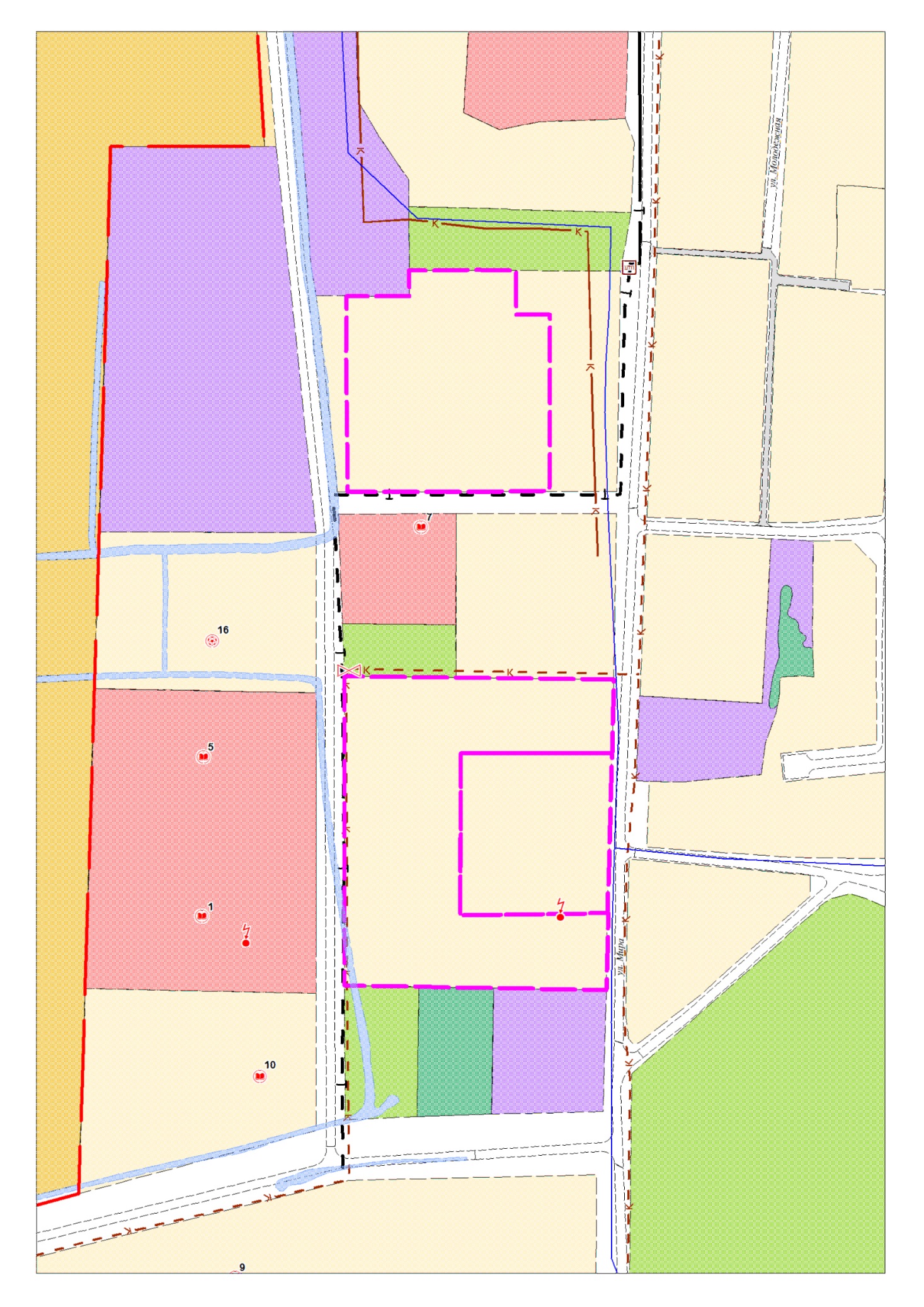 Рисунок 4 Предложения генерального плана муниципального образования поселка Боровский в части территории р.п. Боровский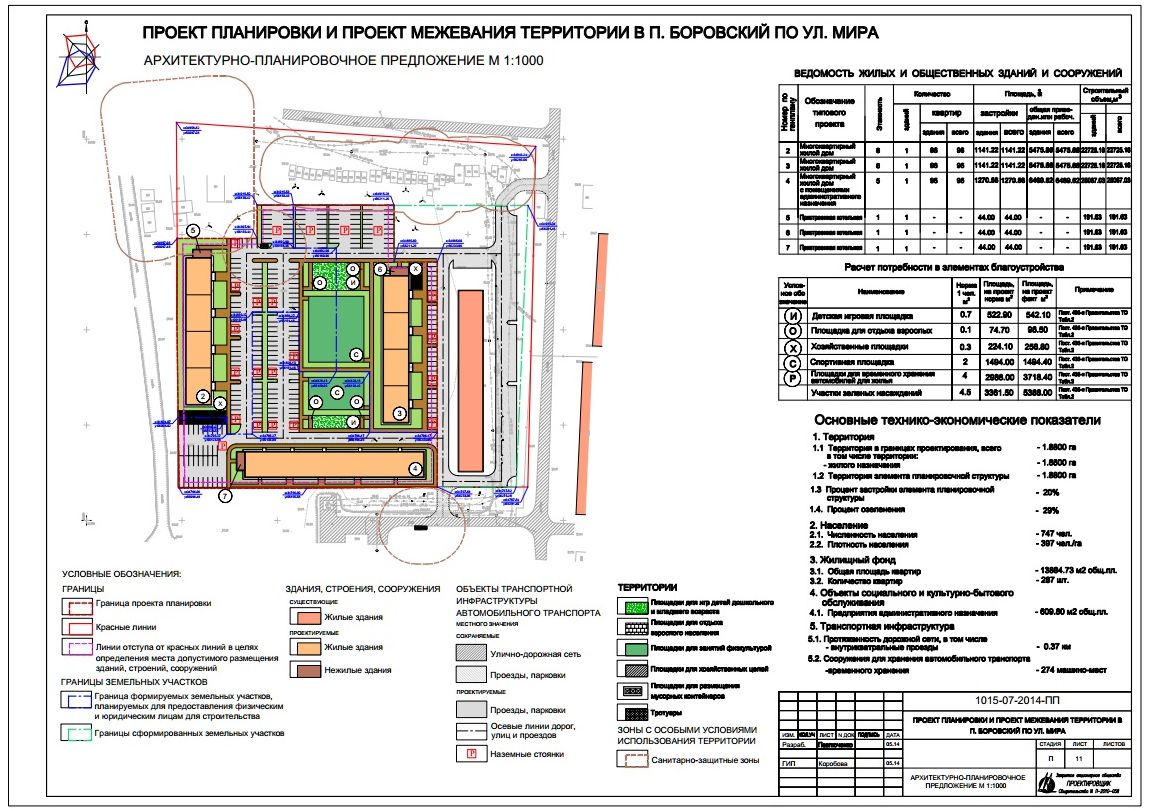 Рисунок 5 Предложения проекта планировки и проект межевания территории в р.п. Боровский по ул. МираПроект планировки и межевания территории, расположенной в п. Боровский, ул. Мира, участок №7а. Решения проекта планировки в настоящее время не реализованы. Проект планировки учтен при разработке генерального плана муниципального образования р.п. Боровский.Постановление администрации МО п.Боровский от 10.11.2014 №332 "Об утверждении проекта планировки и межевания территории в п.Боровский по ул.Мира, участок №7а".Участок проекта планировки находится в центральной части р.п. Боровский Тюменского муниципального района Тюменской области, в районе пересечения улиц Мира и Тельмана. Площадь разрабатываемой территории в границах проекта планировки составляет 2,6199 га. Жилая застройка планируемой территории представлена среднеэтажными жилыми домами. На территории проекта планировки предложено строительство 6 многоквартирных жилых домов этажностью 5эт. В ПЗЗ на карте градостроительного зонирования на рассматриваемой территории установлена зона перспективной жилой застройки и зона общественно-деловой застройки микрорайонного значения. Решения проекта планировки в настоящее время не реализованы. Проект планировки учтен при разработке генерального плана муниципального образования р.п. Боровский.Предложения генерального плана муниципального образования поселка Боровский территории р.п. Боровский показаны ниже (Рисунок 6; Рисунок 7).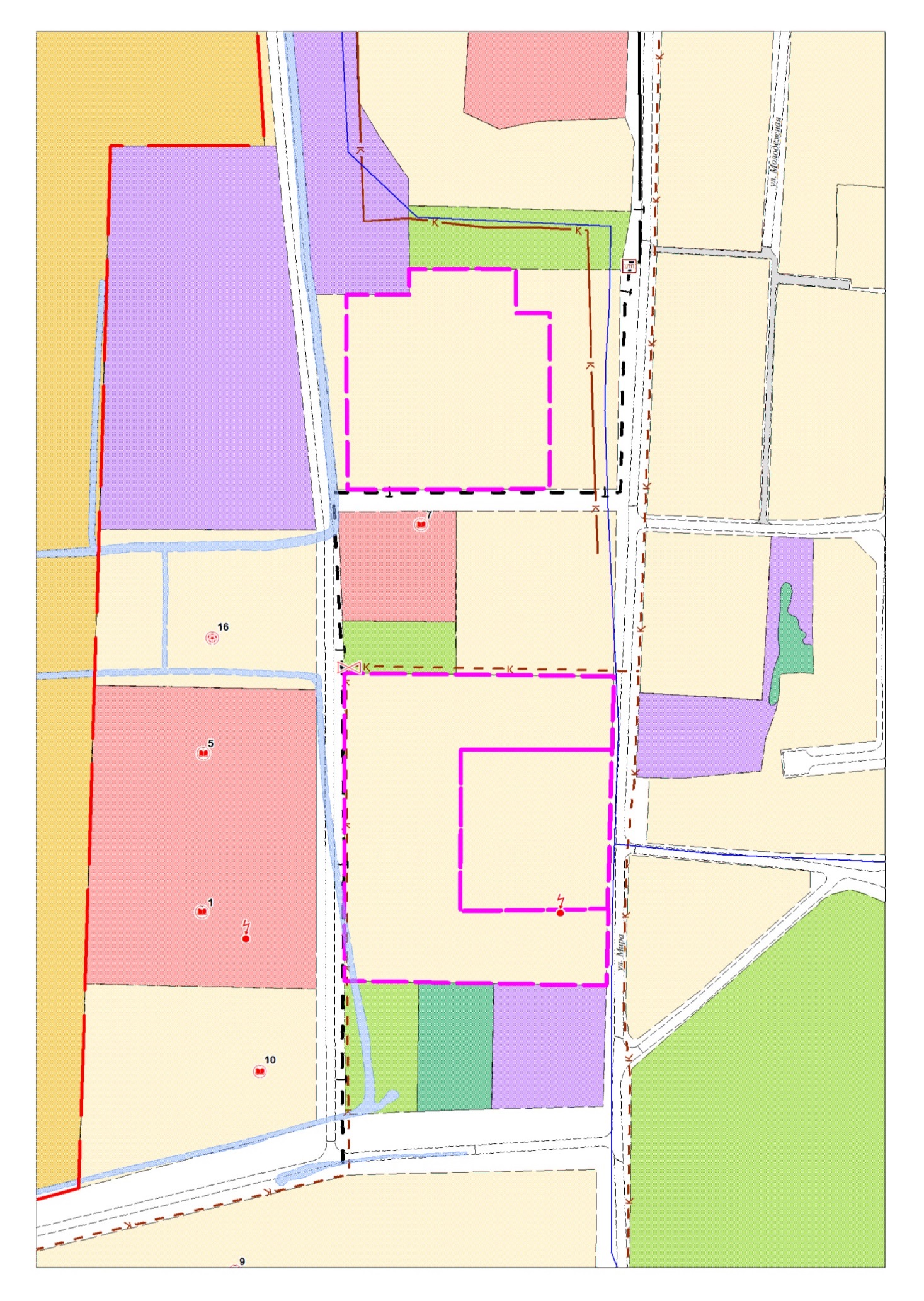 Рисунок 6 Предложения генерального плана муниципального образования поселка Боровский в части территории р.п. Боровский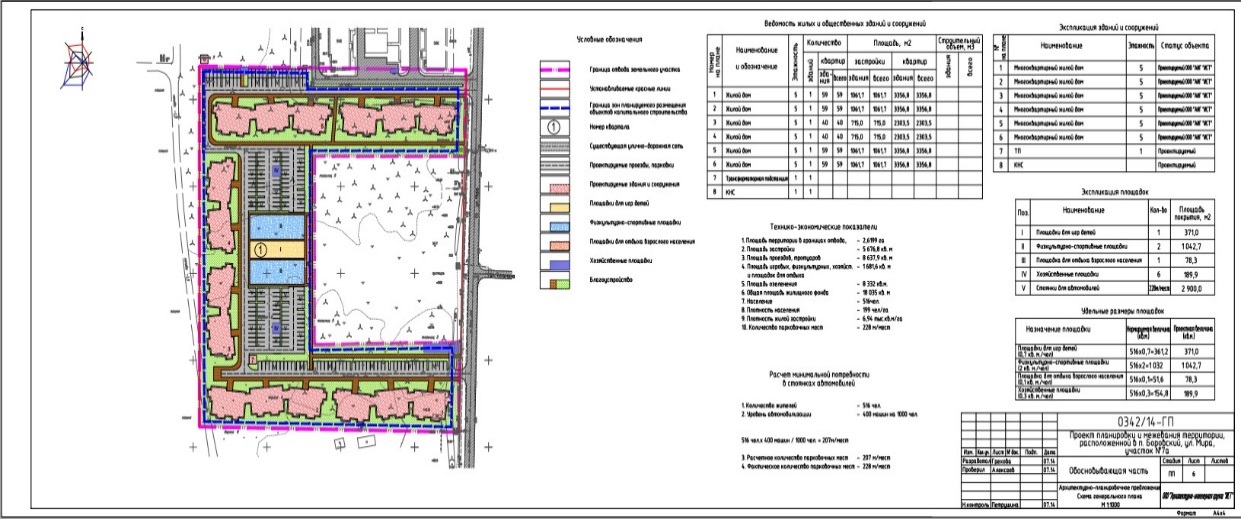 Рисунок 7 Предложения проекта планировки и проект межевания территории в р.п. Боровский в районе пересечения улиц Мира и ТельманаПроект планировки и проект межевания для размещения многоквартирных жилых домов с встроенными помещениями общественного и коммерческого назначения по адресу: Тюменская обл., р-н Тюменский, р.п.Боровский, ул. Мира, участок №7.Постановление администрации МО п.Боровский от 24.10.2014 №306 "Об утверждении проекта планировки и проекта межевания территории в п.Боровский по ул.Мира, подготовленных обществом с ограниченной ответственностью "Проектно-строительная фирма "Зодчий".Участок проекта планировки находится в юго-западной части р.п. Боровский Тюменского муниципального района Тюменской области по улице Мира. Площадь разрабатываемой территории в границах проекта планировки составляет 1,0779 га. В границах проекта планировки расположены четыре проектируемых многоквартирных жилых дома.В ПЗЗ на карте градостроительного зонирования на рассматриваемой территории установлена зона перспективной жилой застройки и зона общественно-деловой застройки микрорайонного значения.Проектом генерального плана учтены решения документации по планировке территории в полном объёме.Предложения генерального плана муниципального образования поселка Боровский территории р.п. Боровский показаны ниже (Рисунок 8; Рисунок 9).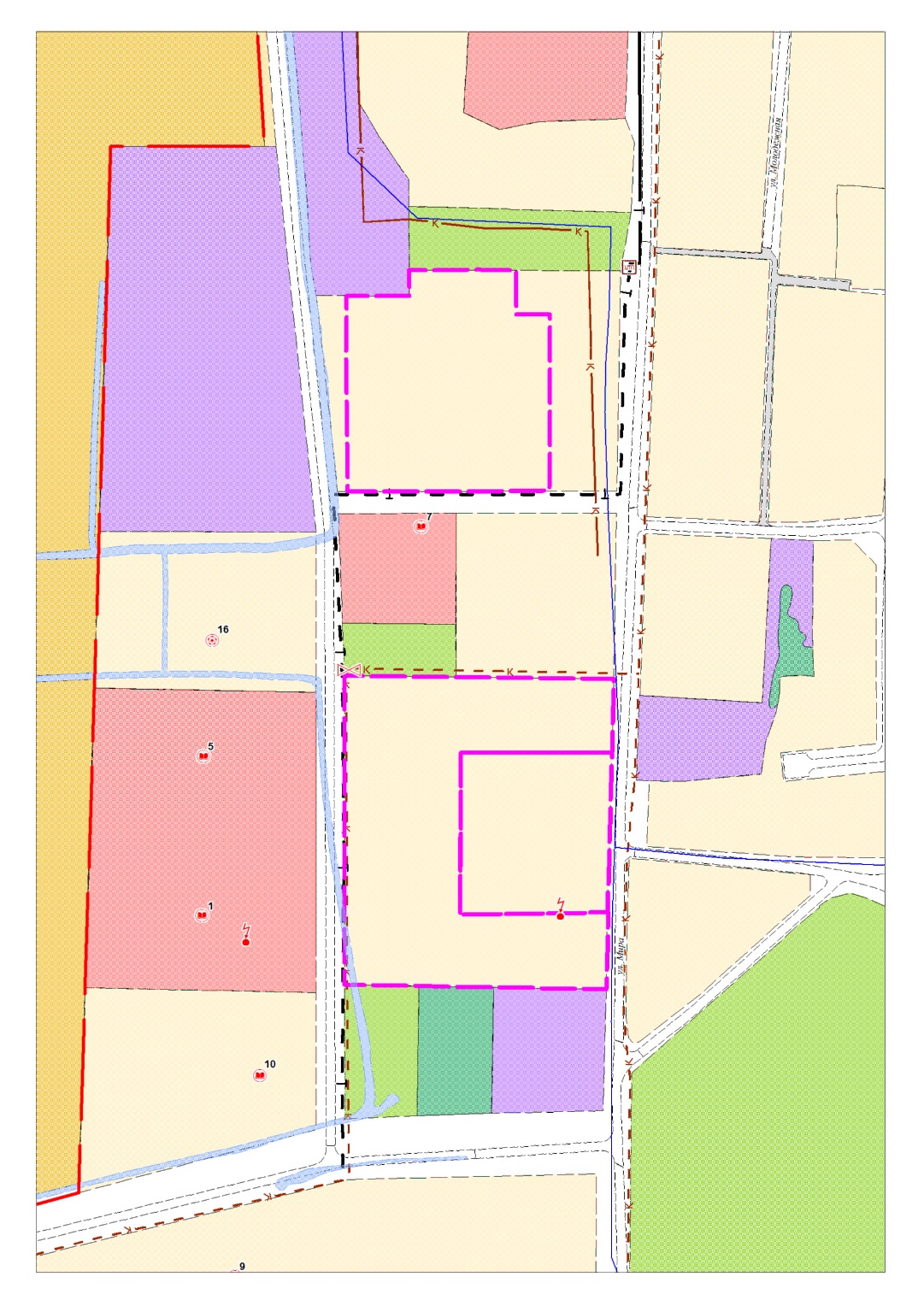 Рисунок 8 Предложения генерального плана муниципального образования поселка Боровский в части территории р.п. Боровский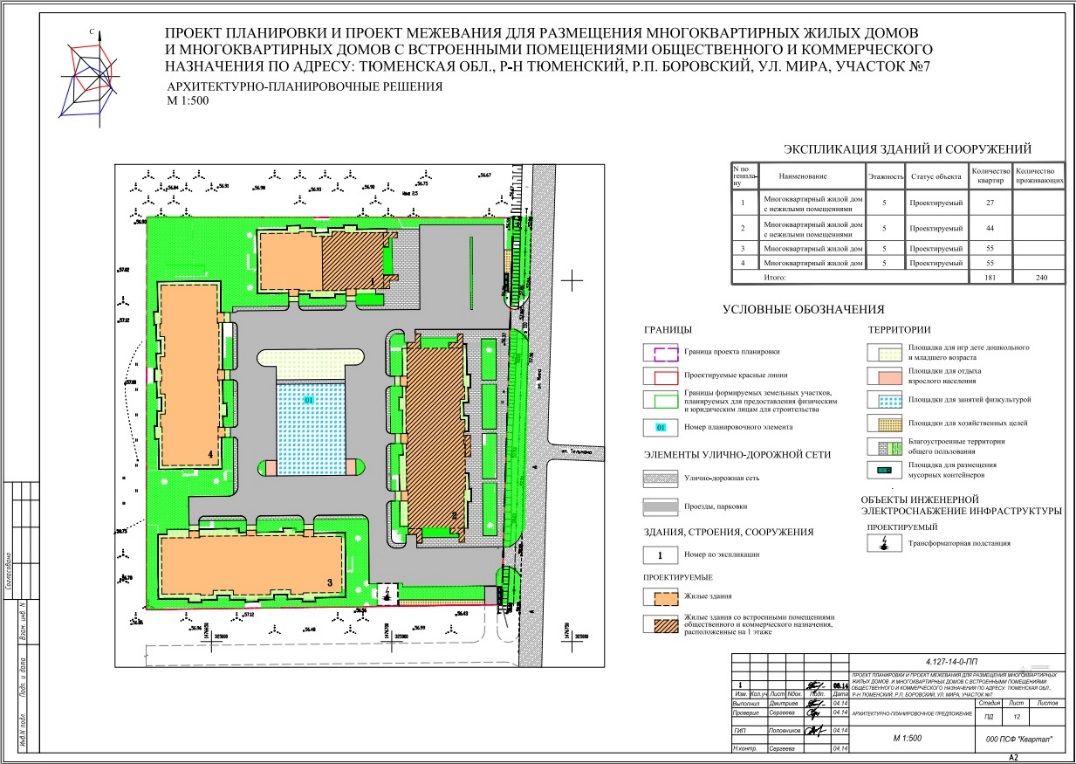 Рисунок 9 Предложения проекта планировки и проект межевания территории в р.п. Боровский по ул. МираПроект планировки территории Тюменского муниципального района (Тюменская область, Тюменский район, Боровское МО)Проект планировки и проект межевания территории утвержден распоряжением Главного управления строительства Тюменской области от 25 ноября 2015 № 65-рВ 2015 году ЗАО «Институт Тюменьгражданпроект» был выполнен проект планировки на участок площадью 28,9 га, расположенный в юго-западной части п. Боровский в котором были установлены границы земельных участков, предназначенных для строительства и размещения промышленных объектов и линейных сооружений для расширения и развития промышленного производства на территории МО п. Боровский. Проект планировки полностью учтен в решениях генерального плана муниципального образования р.п. Боровский.В ПЗЗ на карте градостроительного зонирования на рассматриваемой территории установлена зона природного ландшафта.Предложения генерального плана муниципального образования поселка Боровский территории р.п. Боровский показаны ниже (Рисунок 10; Рисунок 11).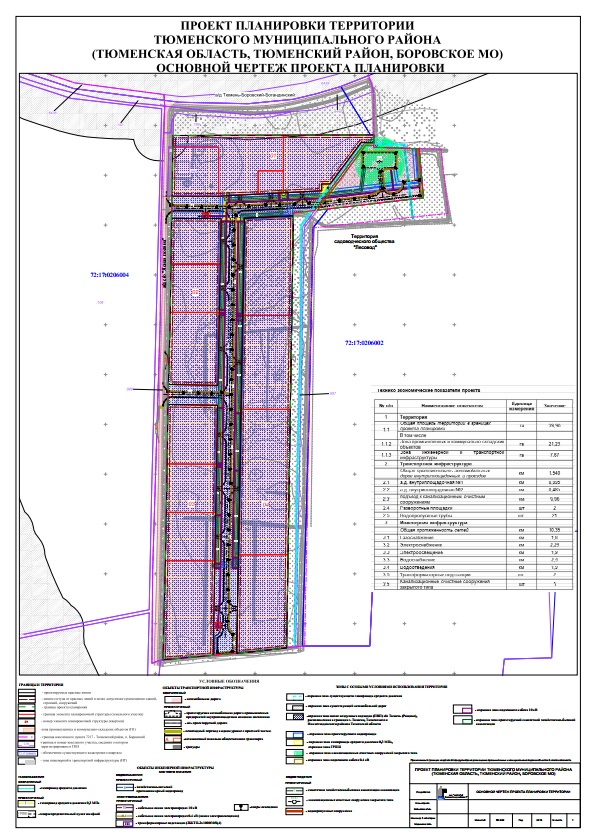 Рисунок 10 Предложения проекта планировки территории в р.п. Боровский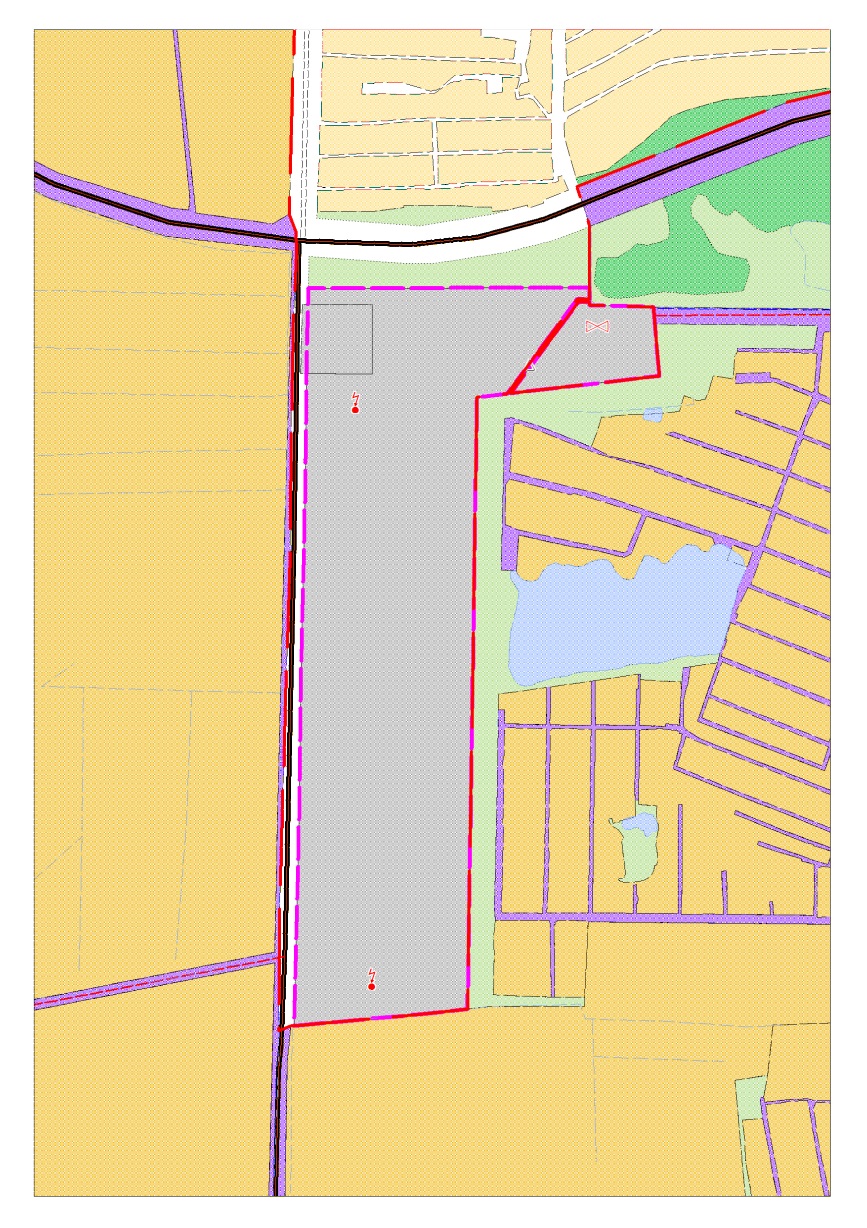 Рисунок 11 Предложения генерального плана муниципального образования поселка Боровский в части территории р.п. Боровский Предложения по функциональному зонированию территорииВ связи с тем, что большую часть территории муниципального образования поселка Боровский занимают леса, развитие поселка может быть, в границах существующих селитебных территорий, частично за счёт свободных природных участков.Проектом учтена: ранее разработанная градостроительная документация, в том числе проекты планировок территорий отдельных планировочных элементов, а также обновлённая информация по земельным участкам, сведения о которых внесены в Единый государственный реестр недвижимости.Муниципальное образование поселок БоровскийФактический рост города Тюмень происходит за счет формирования широкой пригородной зоны и субурбанизированных местностей. Условия жизни населения, в приближенных к городу поселениях, все более сближаются с условиями жизни в большом городе — центре тяготения этих зон.Формирование Тюменской агломерации является одной из перспективных форм пространственного развития района, где центральное место занимает городской округ город Тюмень, а кустовые центры сельских поселений являются общественными центрами локальных систем расселения.Концепцией пространственного развития Тюменского муниципального района определены основные направления территориального развития города, которые напрямую связаны с территорией муниципального района: строительство обходного кольца автомобильного транспорта и южного железнодорожного обхода города Тюмени для грузовых составов, которые частично пройдут по муниципального району, повысит инвестиционную привлекательность муниципального образования посёлок Боровский, даст толчок развитию различных направлений производства, повысит связность территорий, будет способствовать повышению уровня жизни населения. Согласно концепции пространственного развития Тюменского муниципального района муниципальное образование рабочий поселок Боровский относится к Планировочному центру второго ранга – центры муниципальных образований, организационно-хозяйственные центры, формируемые как локальные центры системы расселения, расположенные вдоль и в местах пересечения основных планировочных осей, в которых расположены объекты обслуживания, необходимые населенным пунктам, входящим в кустовой ареал поселенческого расселения. В концепции пространственного развития Тюменского муниципального района выделены зоны интенсивного многопрофильного развития территории - для размещения объектов жилищного строительства, сопутствующей социальной инфраструктуры, объектов логистики, производства, с максимально допустимым преобразованием окружающей природной среды, хозяйственного и градостроительного освоения сформированы на территориях, расположенных вдоль главных планировочных осей: вдоль автодорожной магистрали федерального значения Тюмень – Омск, вдоль железнодорожной магистрали Москва Владивосток (северо-восточное направление) в сельском поселении посёлок Боровский.Решениями проекта генерального плана муниципального образования поселок Боровский откорректированы границы поселка, предусмотрено развитие инвестиционных площадок к юго-западу от р.п. Боровский с размещением таких объектов как ферма и теплицы.В генеральном плане учтен проект реконструкции автомобильной дороги Ялуторовский тракт и проект реконструкции автомобильной дороги «Тюмень - Боровский – Богандинский».Решениями генерального плана к югу от населенного пункта, сформирована зона специального назначения (Сп) под размещение мусороперегрузочной станции.р.п. БоровскийПланировочная структура поселка проектом сохраняется. В границах р.п. Боровский разработано и утверждено в 2014 году три проекта планировки и межевания в западной части населенного пункта, которые были учтены при разработке генерального плана посёлка. Согласно разработанным проектам планировки в настоящее время ведётся строительство пятиэтажных жилых домов. Развитие жилых зон (Ж) планируется в районе сложившихся участков жилой застройки, а также на близлежащих к ним территориях за счёт регенерации существующего жилого фонда – реконструкции либо сноса ветхого жилья и строительства новых благоустроенных жилых домов. Формирование новых жилых кварталов под среднеэтажную и индивидуальную жилую застройку планируется в западном направлении. На новых территориях проектом организованы общественные подцентры, установлена общественно-деловая зона (О) для размещения объектов соцкультбыта, культурного, спортивного, учебно-образовательного назначения.Развитие общественно-деловых зон (О) посёлка планируется за счёт формирования общественных подцентров на территориях, подлежащих освоению по генеральному плану. В западной части населенного пункта формируется общественный подцентр с рекреационной зоной, где размещается общеобразовательная организация, организация дополнительного образования, учреждение культуры клубного типа, музей, а также спортивные площадки для игры в мини-футбол и в баскетбол. Предусмотрен вынос предприятий с ул. Набережная (Производственное предприятие "Тюменьмежрайгаз", коммунально-складская территория) в северную часть населенного пункта, где предлагается развитие коммунально-складских и производственных территорий. По ул. Набережная формируется общественно-деловая зона (О), где предложено разместить такие объекты как ледовый дворец спорта, плавательный бассейн, физкультурно-спортивный зал, футбольное поле, теннисный корт, спортивная площадка для игры в баскетбол. В структуре формируемых кварталов среднеэтажной жилой застройки предполагается строительство объектов дошкольного образования, комплекса школы с детским садом. В первых этажах жилых домов предлагается размещать организации дополнительного образования. Также предлагается строительство на территории среднеэтажной жилой застройки спортивной площадки для игры в баскетбол, спортивной площадки для игры в мини-футбол, строительство хоккейной коробки.В западной части рабочего поселка определена территория под учреждение по работе с детьми и молодежью, организацию дополнительного образования.В юго-восточной части поселка в зоне рекреационного назначения (Р) размещены спортивные площадки для игры в баскетбол, площадка для мини-футбола.В северо-восточной части поселка в зоне рекреационного назначения (Р) вдоль озера Андреевское размещены спортивная площадка для игры в баскетбол, теннисный корт. Также в этой части населенного пункта размещена дошкольная образовательная организация.В целях развития зон инженерной и транспортной инфраструктуры (И-Т) в границах населённого пункта сохранены территории гаражей индивидуального автотранспорта и предложены новые территории для нового строительства в северо-западном направлении. Развитие зон инженерной и транспортной инфраструктуры (И-Т) запланировано с учётом упорядочения территорий существующих объектов.В северной части населенного пункта размещено пожарное депо и станция технического обслуживания.В решениях генерального плана предусмотрены мероприятия по благоустройству и озеленению р.п. Боровский с использованием сложившегося природного каркаса населённого пункта. Проектом предлагается благоустройство и озеленение общественного центра поселка, обустройство прибрежных территорий озера Андреевское, формирование зеленых зон в центральной части поселка. Предусмотрено создание озелененных бульваров и скверов, формирующих на территории рабочего посёлка единое зелёное пространство. Помимо зон рекреационного назначения (Р) генеральным планом предусмотрено обустройство охранных и санитарно-защитных зон, буферных зон зеленых насаждений вдоль основных автомобильных дорог.Предложения по изменению административных границ населенных пунктовВ ходе подготовки генерального плана муниципального образования поселка Боровский, в целях развития сельского поселения в целом и входящего в его состав населенного пункта возникает необходимость изменения границ р.п. Боровский. В генеральном плане дано предложение по изменению границ населенного пункта, входящего в состав Боровского сельского поселения, с учетом перспектив его развития и с учетом границ земельных участков, сведения о которых внесены в Единый государственный реестр недвижимости.рабочий поселок БоровскийРешениями генерального плана даны предложения по изменению границы р.п. Боровский: С северной, южной и западной стороны с целью исключения природных территорий и зоны сельскохозяйственного использования, а также с целью устранения пересечений с земельными участками. С восточной стороны граница населенного пункта откорректирована с целью устранения пересечений с земельными участками.Демографический потенциал территорииНа демографические прогнозы опирается планирование всего народного хозяйства: производство товаров и услуг, темпы строительства дорог, объектов социального и культурно-бытового обслуживания, темпы жилищного строительства и т.д. Прогнозная численность населения сельского поселения поселок Боровский определена на основе анализа баланса трудовых ресурсов и градостроительной емкости территории. Метод трудового баланса позволяет наиболее обоснованно спрогнозировать численность постоянного населения на основании возможного создания мест приложения труда за счет размещения новых объектов в приоритетных отраслях экономики, а также в сфере обслуживания.В ходе анализа выявлено количество планируемых мест приложения труда, благодаря которым территория сельского поселения может быть привлекательной не только в плане комфортности проживания, но и реализации трудового потенциала населения. Созданию новых мест приложения труда послужит строительство объектов в сфере агропромышленного комплекса, а также объектов социального и культурно-бытового обслуживания. Расчетная численность градообразующих и обслуживающих кадров на конец расчетного срока реализации генерального плана должна составить порядка 7,9 тыс. человек. Однако анализ градостроительной емкости территории показал, что на территории сельского поселения возможно расселить до 22,5 тыс. человек. При таком возможном увеличении численности предполагается, что порядка 4,4 тыс. человек составит население, имеющее работу в г. Тюмени, либо население, использующее жилые дома в сельском поселении под проживание лишь в летний период в качестве дач. Прогнозная высокая численность населения, проживающего на территории сельского поселения, но занятая в экономике г. Тюмени связана, в первую очередь, со спецификой проектируемой территории: сельское поселение находится в пригородной зоне г. Тюмени (15 минут от города в направлении по Ялуторовскому тракту). Территория муниципального образования привлекательна как место для комфортного проживания.  Таким образом, оценка прогнозной численности населения выполнена не только на основании планируемых мест приложения труда, но и с учетом градостроительной емкости территории.Таким образом, учитывая сложившуюся динамику демографических показателей, а также потенциал перспективного жилищного строительства на территории муниципального образования, прогнозная численность населения сельского поселения поселок Боровский должна составить на конец 2035 года не менее 22,5 тыс. человек. Планируемое социально-экономическое развитиеЖилищный фондЖилищная политика на территории Тюменского района регулируется двумя составляющими. С одной стороны – государственной программой Тюменской области «Развитие жилищного строительства» до 2020 года (далее – Государственная программа), утвержденной постановлением Правительства Тюменской области от 22.12.2014 № 682-п, с другой стороны – заявкой города Тюмени относительно сельских территорий, как экологически безопасных и высоко комфортных для проживания городского населения.Согласно Государственной программе приоритетными задачами в жилищной политике являются: поддержка и стимулирование жилищного строительства, поддержка развития малоэтажного жилищного строительства, поддержка многодетных семей в целях улучшения жилищных условий. В соответствии с прогнозируемой численностью населения площадь жилищного фонда сельского поселения к концу расчетного срока должна увеличиться до 500,0 тыс. кв. м общей площади жилых помещений. Объем нового жилищного строительства при этом должен составить порядка 170 тыс. кв. м общей площади жилых помещений. Проектный жилищный фонд представлен одноквартирными и многоквартирными жилыми домами.При увеличении спроса на жилищное строительство на территории сельского поселения дополнительно выделено порядка 14,4 га под строительство индивидуальных и многоквартирных жилых домов. Показатель средней жилищной обеспеченности по муниципальному образованию прогнозируется на уровне 22 кв. м общей площади жилых помещений на человека, при этом в действующем жилищном фонде показатель составит 19 кв. м общей площади жилых помещений на человека, в проектируемом жилищном фонде – 39 кв. м общей площади жилых помещений на человека.Социальное и культурно-бытовое обслуживание населенияГлавной целью формирования и развития системы объектов социального и культурно-бытового обслуживания является создание комфортных условий для жизнедеятельности населения.Проектом генерального плана предусмотрены мероприятия по улучшению материально-технической базы объектов социальной сферы и достижения требуемого уровня обеспеченности населения объектами социального и культурно-бытового обслуживания населения за счет строительства новых объектов в соответствии с необходимой расчетной мощностью, реконструкции действующих объектов с целью восстановления технического состояния или перепрофилирования под другой объект.Расчет потребности населения населенных пунктов сельского поселения в объектах социального и культурно-бытового обслуживания местного значения поселения на расчетный срок выполнен в соответствии с РНГП Тюменской области, утвержденными постановлением Правительства Тюменской области от 19.03.2008 № 82-п (Таблица 6).Таблица 6 Расчет объектов культурного и социально-бытового обслуживания местного значения поселения на расчетный срок (конец 2035 года)Расчет потребности населения сельского поселения поселок Боровский в объектах социального и культурно-бытового обслуживания, рекомендуемых для размещения, создание которых осуществляется, как правило, за счет частных инвестиций – предприятиях торговли, общественного питания и бытового обслуживания представлен ниже (Таблица 7).Таблица 7 Расчет иных объектов культурного и социально-бытового обслуживания на расчетный срок (конец 2035 года)При разработке генерального плана сельского поселения поселок Боровский учтены решения по размещению объектов местного значения муниципального района СТП Тюменского муниципального района:р.п. Боровскийшкола-детский сад на 250 учащихся/200 мест (согласно муниципальной программе «Основные направления развития образования Тюменского муниципального района на 2016-2018 годы», утвержденной распоряжением Администрации Тюменского муниципального района от 19.10.2015 № 3029 ро);дошкольная образовательная организация на 310 мест;дошкольная образовательная организация на 390 мест;общеобразовательная организация на 600 учащихся;организация дополнительного образования на 170 мест;организация дополнительного образования на 150 мест (3 объекта);физкультурно-спортивный зал (24х42; 18х36) на 1656 кв. м площади пола в комплексе с плавательным бассейном (50х18) на 900 кв. м зеркала водыфутбольное поле (105х68) на 7140 кв. м (с беговыми дорожками, секторами для прыжков, игровыми площадками);ледовый дворец спорта на 1,8 тыс. кв. м.Согласно выполненным расчетам потребности населения в объектах культурного и социально-бытового обслуживания к концу расчетного срока в муниципальном образовании предложено строительство объектов местного значения поселения:р.п. Боровскийучреждение культуры клубного типа на 1250 мест;музей;спортивная площадка для игры в баскетбол (28х15) на 420 кв. м (5 объектов);спортивная площадка для мини-футбола (42х25) на 1050 кв. м (4 объекта);теннисный корт (20х40) на 800 кв. м (2 объекта);хоккейная коробка (60х30) на 1800 кв. м (2 объекта).В связи с очень низкой обеспеченностью населения плавательными бассейнами на конец 2014 г. достижение требуемого уровня нормативной потребности в соответствующих объектах допускается за пределами расчётного срока реализации проекта (т.е. после 2035 г.). Дефицит проектных мощностей плоскостных сооружений предполагается покрыть за счет строительства крупных открытых и крытых плоскостных сооружений на территории г. Тюмени, а также за счет организации спортивных площадок при проектируемых жилых домах, образовательных организациях.Удовлетворение потребности населения и сокращение дефицита в физкультурно-спортивных залах предполагается за счет размещения объектов соответствующего назначения при проектируемых образовательных организациях. Федеральная служба по надзору в сфере защиты прав потребителей и благополучия человека разъясняет, что при применении положений пункта 1.7 СанПиН  2.4.2.2821-10 «Санитарно-эпидемиологические требования к условиям и организации обучения в общеобразовательных учреждениях» следует руководствоваться тем, что разрешается использование помещений для занятий спортом и физкультурой (спортивный зал, спортивные площадки) образовательных учреждений для проведения различных форм спортивных занятий и оздоровительных мероприятий (секции, соревнования и другие) во время внеурочной деятельности для всех групп населения, в том числе и взрослых, при условии соблюдения режима уборки указанных помещений.В целях повышения эффективности реализации молодежной политики в интересах инновационного социально ориентированного развития муниципального района рекомендуется предусмотреть размещение учреждения по работе с детьми и молодежью.С целью повышения качества жизни населения и доступности услуг коммерческого спроса на территории сельского поселения дополнительно предлагается выделение двух инвестиционных площадок в сфере развития физической культуры и массового спорта, в сфере развития культуры и искусства под размещение фитнес-центр (0,2 га) и кинотеатра (0,3 га), реализация которых возможна за счет инвестора.ТуризмСогласно Концепции долгосрочного социально-экономического развития Тюменской области, до 2020 года и на перспективу до 2030 года, утвержденной распоряжением Правительства Тюменской области от 25.05.2009 № 652-рп, формирование туристско-рекреационного кластера на территории Тюменской области является одной из точек роста региональной экономики в долгосрочной перспективе. Перспективы развития туризма на территории муниципального образования поселок Боровский связаны с модернизацией материально-технической базы и повышением качества предоставляемых услуг.Также необходимо отметить, что для создания условий формирования региональных турпродуктов и повышения их конкурентоспособности на российском и международном туристических рынках в Тюменской области, постановлением Правительства Тюменской обрасти от 22.12.2014 № 686-п утверждена государственная программа «Основные направления развития внутреннего и въездного туризма» до 2020 года. Задачи данной программы включают в себя содействие развитию предприятий туристического комплекса Тюменской области, а также формирование и продвижение туристического продукта на российском и международном туристических рынках. Таким образом, в перспективе развитие туризма и рекреации на территории Тюменской области в целом и каждого муниципального образования в частности возможно с участием государственной поддержки.  Производственная сфераПерспективы производственной сферы муниципального образования поселок Боровский связаны с созданием индустриального парка «Боровский», характеристика которого приведена в пункте 2.5.6 «Производственная сфера». Сельское хозяйствоСтратегия национальной безопасности Российской Федерации, утвержденная Указом Президента Российской Федерации от 31.12.2015 № 683, определяет продовольственную безопасность как одно из главных направлений формирования национальной безопасности, обеспечивающего повышение качества жизни российских граждан.Доктрина продовольственной безопасности Российской Федерации, утвержденная Указом Президента Российской Федерации от 30.01.2010 № 120, регламентирует необходимость устойчивого развития отечественного производства продовольствия и сырья, достижения и поддержания физической и экономической доступности для каждого гражданина страны безопасных пищевых продуктов в объемах и ассортименте, которые соответствуют установленным рациональным нормам потребления пищевых продуктов, необходимых для активного и здорового образа жизни, обеспечения безопасности пищевых продуктов. Согласно государственной программе Тюменской области «Основные направления развития агропромышленного комплекса» на 2013 – 2020 годы, утвержденной постановлением Правительства Тюменской области от 30.12.2014 № 699-п, одной из задач развития агропромышленного комплекса региона является техническая и технологическая модернизация, внедрение инновационных технологий в производственные процессы. В соответствии с муниципальной программой «Основные направления развития агропромышленного комплекса Тюменского района на 2016-2018 годы», утвержденной распоряжением Администрации Тюменского муниципального района от 29.10.2015                № 3151ро, основными перспективными направлениями сельского хозяйства являются развитие растениеводства (элитное семеноводство, картофелеводство, выращивание овощей открытого грунта) и животноводства (молочное скотоводство, племенное животноводство, кормообеспчение), включая переработку и реализацию продукции животноводства.     Залог дальнейшего развития агропромышленного комплекса муниципального образования поселок Боровский является модернизация материально-технической базы предприятий сельского хозяйства, создание новых объектов, позволяющих улучшить процесс производства сельскохозяйственной продукции.  При этом необходимо отметить, что при размещении сельскохозяйственных объектов должны соблюдаться условия, не противоречащие правилам использования территории, попадающей под действие санитарно-защитной зоны от аэропорта «Рощино» (г. Тюмень).  Развитие транспортного обеспеченияАвтомобильный транспортСогласно Схеме территориального планирования Российской Федерации, в области федерального транспорта (железнодорожного, воздушного, морского, внутреннего водного транспорта) и автомобильных дорог федерального значения схемой территориального планирования предлагаются следующие мероприятия по развитию автомобильных дорог общего пользования федерального значения:реконструкция участка автомобильной дороги общего пользования  федерального значения Р-402 Тюмень - Ялуторовск - Ишим - Омск, соответствующего классу «скоростная автомобильная дорога», до параметров IБ категории, протяженностью в границах сельского поселения 8,9 км. На участке автомобильной дороги предлагается строительство развязок в разных уровнях (3 объекта) и автодорожных мостов (2 объекта). реконструкция участка автомобильной дороги общего пользования  федерального значения Р-254 "Иртыш" Челябинск - Курган - Омск - Новосибирск, соответствующего классу «скоростная автомобильная дорога», до параметров IБ категории, протяженностью в границах сельского поселения 4,2 км. Согласно решений СТП Тюменской области, в генеральном плане предлагаются следующие мероприятия по развитию автомобильных дорог общего пользования регионального значения:строительство автомобильной дороги общего пользования регионального значения Обход г. Тюмени, соответствующей классу «скоростная автомобильная дорога», IБ категории, протяженностью 10,4 км. На пересечении с автомобильными дорогами Р-254 "Иртыш" Челябинск - Курган - Омск - Новосибирск и Тюмень - Боровский - Богандинский предлагается строительство развязок в разных уровнях - 2 объекта.Согласно решений Государственной программы Тюменской области "Развитие транспортной инфраструктуры" до 2022 года, в генеральном плане предлагаются следующие мероприятия по развитию автомобильных дорог общего пользования регионального значения:реконструкция участка автомобильной дороги общего пользования регионального значения Тюмень - Боровский - Богандинский, соответствующего классу «скоростная автомобильная дорога», до параметров IБ категории, протяженностью 5,7 км.Согласно решений проекта СТП Тюменской области для увеличения протяженности автомобильных дорог регионального значения, соответствующих нормативным требованиям, предусмотрены мероприятия по строительству обходов городов и других населенных пунктов, строительству пересечений автомобильных дорог в разных уровнях, повышения безопасности движения, увеличения грузоподъемности, долговечности и эксплуатационной надежности. Генеральным планом уточняются следующие мероприятия по развитию автомобильных дорог общего пользования регионального значения:строительство автомобильной дороги общего пользования регионального значения, соответствующей классу «обычная автомобильная дорога», II категории, протяженностью 5,6 км. Данная дорога будет служить обходом населенного пункта рабочий поселок Боровский. На примыкании к автомобильной дороге Тюмень - Боровский - Богандинский предлагается строительство развязки в разных уровнях - 1 объект.При прохождении автомобильных дорог общего пользования, регионального и межмуниципального значения в границах населенных пунктов в близи жилой застройки генеральным планом предлагается для участков дорог внутри населенного пункта назначение категории улиц и дорог для сельских населенных пунктов в соответствии с классификацией, приведенной в РНГП Тюменской области.Генеральным планом муниципального образования поселок Боровский уточнены мероприятия по развитию автомобильных дорог и сооружений, предусмотренные СТП Тюменского муниципального района: строительство автомобильных дорог, общего пользования местного значения муниципального района, соответствующих классу «обычная автомобильная дорога», V категории, общей протяженностью в границах сельского поселения 11,8 км.Трубопроводный транспортВ границах муниципального образования планируется реконструкция отвода диаметром 530 мм, протяженностью 16,9 км от МГВД «Уренгой-Челябинск I». Железнодорожный транспортСогласно СТП Тюменской области предлагается строительство железнодорожного обхода г. Тюмени протяженностью 10,9 км в границах сельского поселения (на перспективный срок).Улично-дорожная сетьПри анализе современного состояния улично-дорожной сети населенного пункта муниципального образования поселок Боровский были выявлены недостатки, для устранения которых генеральным планом предусмотрено строительство и реконструкция улиц и дорог.Категории улиц и дорог назначены в соответствии с классификацией, приведенной в РНГП Тюменской области. С учетом функционального назначения улиц и дорог, интенсивности транспортного движения на отдельных участках, улично-дорожная сеть разделена на следующие категории:улицы в жилой застройке;проезды.Основные показатели проектируемой улично-дорожной сети представлены ниже (Таблица 8).Таблица 8 Основные показатели проектируемой улично-дорожной сети 
на расчетный срок по населенному пункту сельского поселенияОбъекты транспортной инфраструктурыПланируемая потребность объектов дорожного сервиса в сельском поселении определена исходя из обеспеченности населения легковыми автомобилями на расчетный срок - 350 единиц на 1000 человек, и проектной численности жителей – 22,5 тыс. человек. Расчетное количество автомобилей составит 7,9 тыс. единиц.Требования к обеспеченности легкового автотранспорта автозаправочными станциями (АЗС), станциями технического обслуживания (СТО) в сельском поселении обозначены в СП 42.13330.2011 «СНиП 2.07.01-89* «Градостроительство. Планировка и застройка городских и сельских поселений».согласно п. 11.27 потребность в АЗС составляет: 1 топливо-раздаточная колонка на 1200 легковых автомобилей;согласно п. 11.26 потребность в СТО составляет: 1 пост на 200 легковых автомобилей.Исходя из общего количества легковых автомобилей, нормативных требований и наличия объектов дорожного сервиса, для обеспечения легкового автотранспорта населения на расчетный срок требуется:АЗС мощностью не менее 7 топливо-раздаточных колонок;СТО мощностью не менее 40 постов.Согласно РНГП Тюменской области общая обеспеченность гаражами и открытыми стоянками для постоянного хранения легковых автомобилей должна быть не менее 90% расчетного числа индивидуальных легковых автомобилей жителей, которые не имеют гаражи и открытые стоянки для постоянного хранения легковых автомобилей.Для обеспечения легкового автотранспорта населения муниципального образования гаражами и открытыми стоянками для постоянного хранения легковых автомобилей на расчетный срок требуется не менее 4700 машино-мест.Генеральным планом, с учетом принятых решений СТП Тюменского района, нормативных требований и сохраняемых объектов транспортной инфраструктуры, предлагаются к размещению следующие объекты:рабочий поселок БоровскийАЗС мощностью 3 топливо-раздаточных колонки - 1 объект;СТО мощностью 10 постов – 1 объект;гаражи индивидуального транспорта общей вместимостью 1000 машино-мест.Все объекты не затронуты реконструкцией сохраняются.В соответствии с проектными решениями, определен перечень планируемых для размещения объектов:Объекты федерального значения:участок автомобильной дороги общего пользования  федерального значения Р-402 Тюмень - Ялуторовск - Ишим - Омск, соответствующий классу «скоростная автомобильная дорога», IБ категории, протяженностью 8,9 км, развязка в разных уровнях (3 объекта) и автодорожный мост (2 объекта);участок автомобильной дороги общего пользования  федерального значения Р-254 "Иртыш" Челябинск - Курган - Омск - Новосибирск, соответствующий классу «скоростная автомобильная дорога», IБ категории, протяженностью 4,2 км.Объекты регионального значения:автомобильная дорога общего пользования регионального значения Обход г. Тюмени, соответствующая классу «скоростная автомобильная дорога», IБ категории, протяженностью 10,4 км, развязка в разных уровнях - 2 объекта.участок автомобильной дороги общего пользования регионального значения Тюмень - Боровский - Богандинский, соответствующий классу «скоростная автомобильная дорога», IБ категории, протяженностью 5,7 км;автомобильная дорога общего пользования регионального значения, соответствующая классу «обычная автомобильная дорога», II категории, протяженностью 5,6 км, развязка в разных уровнях - 1 объект;улицы в жилой застройке протяженностью 2,207 км.Объекты местного значения муниципального района:автомобильные дороги общего пользования местного значения муниципального района, соответствующие классу «обычная автомобильная дорога»,  V категории, общей протяженностью 11,8 км;улицы в жилой застройке протяженностью 65,593 км;проезды, протяженностью 5,6 км.Инженерная подготовка территорииНа сегодняшний день система водоотведения ливневых вод на территории населенного пункта муниципального образования поселок Боровский отсутствует. В результате поверхностные воды застаиваются в пониженных местах. Анализ современного состояния территории показал, что возникает необходимость в планировке, организации поверхностного стока, сборе его, очистке и сбросе. Технические характеристики системы водоотвода и очистных сооружений, а также их расположение определяются на стадии подготовки рабочей документации.Другие мероприятия по инженерной подготовке территории не требуются.Развитие инженерного обеспеченияВодоснабжениеГенеральным планом предусмотрено использование в качестве источника водоснабжения Холманский водозабор, расположенный на территории муниципального образования поселка Винзили. Для организации системы водоснабжения необходимо завершить строительство насосной станции 3 подъема и сетей водоснабжения.Существующие водозаборные скважины, не имеющие в настоящее время водопроводных очистных сооружений, сохраняются для технических целей. Основные показатели водопотребления муниципального образования поселка Боровский приведены ниже (Таблица 9). Таблица 9 Основные показатели водопотребления муниципального образования поселка Боровский на расчетный срок (конец 2035 года)Примечания:1 Удельное хозяйственно-питьевое водопотребление на одного жителя принято в соответствии с Приказом Департамента тарифной и ценовой политики Тюменской области от 20.08.2012 № 182/01-05-ОС «Об установлении нормативов потребления коммунальных услуг по холодному и горячему водоснабжению, водоотведению в Тюменской области».2 Расход воды на поливку зеленных насаждений принят в размере 50 л/сут на одного жителя. Количество поливок принято один раз в сутки, в соответствии с СП 31.13330.2012. «СНиП 2.04.02-84* «Водоснабжение. Наружные сети и сооружения».3 Коэффициент суточной неравномерности водопотребления Ксут, учитывающий уклад жизни населения, режим работы предприятий, степень благоустройства зданий, изменение водопотребления по сезонам года и дням недели,  принят равным 1,2, согласно СП 31.13330.2012. Расчетное водопотребление объектов, предусмотренных на территориях инвестиционных площадок составит 40,85 куб.м/сут. На стадии проектирования водопотребление необходимо уточнить.Диаметры трубопроводов водопроводной сети рассчитаны из условия пропуска расчетного расхода (хозяйственно-питьевой и противопожарный) с оптимальной скоростью. Муниципальное образование поселок БоровскийДля обеспечения муниципального образования поселка Боровский централизованной системой водоснабжения надлежащего качества предусмотрены следующие мероприятия:строительство магистральных водопроводных сетей диаметром 110 мм, общей протяженностью 0,1 км.р.п. БоровскийДля обеспечения р.п. Боровский централизованной системой водоснабжения надлежащего качества предусмотрены следующие мероприятия:строительство магистральных водопроводных сетей диаметрами 110 – 400 мм, общей протяженностью 14,3 км.Технические характеристики объектов и сетей системы водоснабжения уточнить на стадии проектирования. При разработке проектной документации предусмотреть мероприятия по пожаротушению.Согласно решениям, предусмотренным в генеральном плане в части развития системы водоотведения, предлагается предусмотреть объекты местного значения муниципального района в СТП Тюменского муниципального района, а именно:водопровод – 14,4 кмВодоотведение (канализация)В целях улучшения экологической обстановки на территории муниципального образования поселка Боровский генеральным планом предусмотрено сохранение централизованной системы водоотведения в центральной, северо-восточной и северо-западной частях р.п. Боровский. Для этого необходимы строительство и реконструкция сетей и объектов водоотведения. Для организации централизованной системы водоотведения в восточной части населенного пункта необходимо завершить строительство четырех КНС и сетей водоодведения.Систему водоотведения остальных абонентов предусмотрено организовать посредством установки герметичных выгребов полной заводской готовности, с последующим вывозом стоков на канализационные очистные сооружения ОАО «Птицефабрика Боровская».Генеральным планом предусмотрена ликвидация КОС МУП «ЖКХ п. Боровский» с перенаправлением стоков от КНС-1 на КОС ОАО «Птицефабрика Боровская».В юго-западной части населенного пункта на территории планируемого индустриального парка предусмотрено размещение собственных КОС.Расчетное удельное среднесуточное (за год) водоотведение бытовых сточных вод принято равным расчетному удельному среднесуточному водопотреблению, без учета расхода воды на полив территорий и зеленых насаждений, согласно СП 32.13330.2012 «СНиП 2.04.03-85 «Канализация. Наружные сети и сооружения».Основные показатели водоотведения муниципального образования поселка Боровский приведены ниже (Таблица 10). Таблица 10 Основные показатели водоотведения муниципального образования поселка Боровский на расчетный срок (конец 2035 года)Расчетное удельное водоотведение объектов, предусмотренных на территориях инвестиционных площадок составит 40,85 куб.м/сут. На стадии проектирования удельное водоотведение необходимо уточнить.Для обеспечения системой водоотведения надлежащего качества предусмотрены следующие мероприятия:Муниципальное образование поселок Боровский:реконструкция КОС ОАО «Птицефабрика Боровская» с увеличением расчетной производительности до 9000 куб.м/сут.р.п. Боровский:реконструкция КНС-1 расчетной производительностью 2000 куб.м/сут;реконструкция КНС-2 расчетной производительностью 2400 куб.м/сут;строительство КНС-3 расчетной производительностью 8640 куб.м/сут;строительство КНС-10 расчетной производительностью 500 куб.м/сут;строительство КОС расчетной производительностью 1025 куб.м/сут;строительство напорных коллекторов диаметрами 160 – 200 мм, общей протяженностью 6,6 км;строительство безнапорного коллектора диаметром  200 мм, общей протяженностью 0,8 км;установка выгребов полной заводской готовности с последующим вывозом стоков на КОС ОАО «Птицефабрика Боровская».Технические характеристики объектов и сетей системы водоотведения уточнить на стадии рабочего проектирования. Согласно решениям, предусмотренным в генеральном плане в части развития системы водоотведения, предлагается предусмотреть объекты местного значения муниципального района в СТП Тюменского муниципального района, а именно:очистные сооружения (КОС, КНС) – 6 объектов;канализация магистральная – 7,4 км.ТеплоснабжениеКлиматические данные для расчета тепловых нагрузок приняты в соответствии с СП 131.13330.2012 «СНиП 23-01-99* «Строительная климатология»:расчетная температура наружного воздуха для проектирования отопления – минус 
35 °С; средняя температура наружного воздуха за отопительный период – минус 6,9 °С;продолжительность отопительного периода - 223 суток.р.п. БоровскийЦентрализованное теплоснабжение сохраняемых и планируемых потребителей тепловой энергии в центральной части р.п. Боровский и по ул. Мира предлагается от планируемой газовой котельной. Существующая котельная №3 ПАО «Птицефабрика «Боровская» с 2018 года выводится из эксплуатации. Котельная №2 ПАО «Птицефабрика «Боровская» с 2018 года будет обеспечивать тепловой энергией только собственные производственные нужды. Расчетная мощность планируемой котельной по ул. Мира рядом с ЦТП-1 составит 44,18 Гкал/ч (127000 Гкал/год).В связи с большим износом оборудования предлагается реконструкция существующих ЦТП (5 шт.).В связи с моральным и физическим износом предусматривается реконструкция котельной №1, расположенной по пер. Кирпичный.Котельная №2 МУП «ЖКХ  п. Боровский» демонтируется в связи с отключением потребителей в результате сноса ветхих и аварийных объектов.Для подключения существующих и планируемых потребителей тепла предусматривается строительство магистральных тепловых сетей в двухтрубном исполнении диаметром 150-400 мм общей протяженностью 2,3 км.Теплоснабжение потребителей индивидуальной жилой застройки -  децентрализованное от индивидуальных газовых котлов.Тепловые нагрузки на отопление, вентиляцию и горячее водоснабжение определены на основании климатических условий, а также по укрупненным показателям в зависимости от величины общей площади зданий и сооружений. Расчеты выполняются в соответствии с требованиями СП 50.13330.2012 «СНиП 23-02-2003 «Тепловая защита зданий», СП 124.13330.2012 «СНиП 41-02-2003 «Тепловые сети». Результаты расчёта приведены ниже (Таблица 11).Таблица 11 Расчет тепловых нагрузок на расчетный срок (конец 2035 года)Примечания:1. Расчёт теплопотребления выполнен для жилищно-коммунального сектора.2. Тепловая нагрузка котельных дана без учёта собственных нужд, утечек и тепловых потерь в сетях.Суммарное теплопотребление территории сельского поселения составит 60,12 Гкал/ч (184000 Гкал/год).Расчетное теплопотребление объектов, предусмотренных на территориях инвестиционных площадок ориентировочно составит 6,0 Гкал/ч. На стадии проектирования расчетные тепловые нагрузки необходимо уточнить.В целях сохранения природных ресурсов и обеспечения улучшения состояния окружающей природной среды на территории сельского поселения рекомендуется рассмотреть альтернативные источники энергии. В качестве источников теплоснабжения для потребителей могут стать солнечные водонагреватели, тепловые насосы и т.д. Они могут быть использованы совместно с котельными на газе для теплоснабжения потребителей (административных и общественных зданий, жилой застройки). Однако для использования таких источников необходимо провести изучение их потенциала на данной территории, а также, выполнить экономическое обоснование окупаемости их внедрения.Для обеспечения системой теплоснабжения надлежащего качества предусмотрены следующие мероприятия:р.п. Боровский:строительство газовой котельной мощностью – 44,18 Гкал/ч – 1 объект;реконструкция котельной №1 мощностью 2,72 Гкал/ч – 1 объект;реконструкция центральных тепловых пунктов – 5 объектов;строительство магистральных сетей теплоснабжения протяженностью 2,3 км.Согласно решениям, предусмотренным в генеральном плане в части развития системы теплоснабжения, предлагается предусмотреть объекты местного значения муниципального района в СТП Тюменского муниципального района: котельная (2 объекта);центральный тепловой пункт (5 объектов);магистральные тепловые сети – 2,3 км.ЭлектроснабжениеНа территории муниципального образования предусматривается строительство объектов системы электроснабжения с целью обеспечения возможности гарантированного подключения к сетям электроснабжения проектных потребителей электрической энергии и повышения надежности электроснабжения существующих.На территории муниципального образования предусмотрено:строительство трансформаторных подстанций – 16 объектов;строительство участка ЛЭП 110 кВ «ТЭЦ I – Боровое I-II» общей протяженностью 0,85 км;строительство воздушных и кабельных ЛЭП 10 кВ общей протяженностью 7,3 км в границах сельского поселения. Снабжение потребителей муниципального образования электрической энергией, относящихся к III категории по надежности электроснабжения, планируется от одного источника питания. Электроснабжение потребителей II категории надежности предлагается осуществлять от двухтрансформаторных подстанций или от двух близлежащих однотрансформаторных подстанций, подключенных с разных секций шин понизительной подстанции.Марку и мощность трансформаторов и коммутационного оборудования планируемых трансформаторных подстанций, сечения проводов и марку опор уточнить на стадии рабочего проектирования. Для определения расчетных электрических нагрузок выполнен расчет по укрупненным показателям согласно РД 34.20.185-94 «Инструкция по проектированию городских электрических сетей». Расчет выполнен без учета нагрузки промышленных объектов.Основные показатели электропотребления муниципального образования поселка Боровский приведены ниже (Таблица 12).Таблица 12 Расчет суммарной электрической нагрузки по муниципальному образованию поселку Боровский на расчетный срок (конец 2035 года)Суммарная электрическая нагрузка (без учета промышленных потребителей) муниципального образования с учетом потерь при транспортировке электроэнергии составит 12,2 МВт.В случае реализации инвестиционных проектов на территории муниципального образования дополнительный ориентировочный прирост нагрузки составит 3,9 МВт. Для обеспечения централизованным электроснабжением надлежащего качества предусмотрены следующие мероприятия:муниципальное образование поселок Боровскийстроительство ЛЭП 110 кВ протяженностью 0,85 км;строительство воздушных ЛЭП 10 кВ протяженностью 2,3 км.р.п. Боровскийстроительство трансформаторных подстанций – 16 объектов;строительство воздушных и кабельных ЛЭП 10 кВ общей протяженностью 5,0 км.Согласно решениям, предусмотренным в генеральном плане в части развития системы электроснабжения, предлагается предусмотреть объекты местного значения муниципального района в СТП Тюменского муниципального района, а именно:трансформаторная подстанция – 16 объектов;ЛЭП 10 кВ – 7,3 км.Согласно уточнениям, выполненным в генеральном плане в части развития системы электроснабжения, предлагается предусмотреть объекты регионального значения при внесении изменений в СТП Тюменской области, а именно:ЛЭП 110 кВ – 0,85 км.ГазоснабжениеНа территории муниципального образования поселка Боровский предлагаются мероприятия, направленные на развитие системы газоснабжения.Охват централизованным газоснабжением существующей и планируемой жилой застройки принят на расчетный срок – 100%.Годовые расходы газа для каждой категории потребителей определены на расчетный срок (конец 2035 года) с учетом перспективы развития объектов – потребителей газа.Укрупненные показатели потребления газа приняты согласно Приказу Департамента тарифной и ценовой политики Тюменской области от 20.08.2012 № 184/01-05-ос «Об утверждении нормативов потребления коммунальной услуги по газоснабжению в Тюменской области» при наличии централизованного горячего водоснабжения – 102 м³/год на 1 чел. Теплота сгорания газа принята 33,08 МДж/м³ (7900 ккал/м³). Коэффициент часового максимума расхода газа (без отопления) для р.п. Боровский принят 2400. Расход газа на отопление и горячее водоснабжение определен исходя из расчетов теплопотребления, представленных в разделе «Теплоснабжение».Основные показатели газопотребления муниципального образования поселка Боровский на расчетный срок (конец 2035 года) приведены ниже (Таблица 13).Таблица 13. Основные показатели газопотребления муниципального образования поселка Боровский на расчетный срок (конец 2035 года)В границах муниципального образования поселка Боровский предусматривается размещение инвестиционных площадок с ориентировочным потреблением природного газа 762 куб.м/ч. Точные данные о газопотреблении данных инвестиционных площадок должны быть определены при разработке проектно-сметной документации.Для развития газораспределительной системы на расчетный срок (конец 2035 года) предусмотрены следующие мероприятия:р.п. Боровский:установка газорегуляторного пункта - 1 объект;строительство газопроводов среднего давления, протяженностью 1,7 км.Технические характеристики объектов и сетей системы газоснабжения уточнить на стадии проектирования. Согласно решениям, предусмотренным в генеральном плане в части развития системы газоснабжения, предлагается предусмотреть объекты местного значения муниципального района в СТП Тюменского муниципального района, а именно:газорегуляторный пункт – 1 объект;газопровод среднего давления – 1,7 км.Связь и информатизацияНа территории муниципального образования поселка Боровский предлагается сохранение существующих систем связи. Основными направлениями развития телекоммуникационного комплекса являются:улучшение качества связи телефонной сети общего пользования;расширение мультимедийных услуг, предоставляемых населению.На территории сельского поселения предлагаются потенциальные пути развития сетей связи и информатизации:развитие пассивных оптических сетей (PON), подключенных к оптическим линейным терминалам (OLT) на базе планируемых узлов мультисервисного доступа (УМСД);организация сетей мобильной связи на базе IP Multimedia Subsystem (IMS).Пассивные оптические сети предназначены для организации сетей связи по схеме точка-мультиточка, без каких-либо активных элементов между отправителем и получателем. Использование OLT, которые будут установлены на существующих АТС и планируемых УМСД, позволит операторам развить сеть общего пользования с учетом заинтересованных абонентов, тем самым операторы минимизируют свои затраты на развитие сетей. Развитие сети на базе OLT позволит абонентам получать весь спектр услуг связи по ВОЛС, проложенным в каждый дом.IMS позволят создать единую коммуникационную инфраструктуру, которая предоставит абонентам сетей фиксированной и мобильной связи расширенный набор современных и перспективных услуг связи. Так, абоненты получат возможность совершать вызовы, основанные на различных комбинациях голоса, текста, графики и видео, осуществлять персональные коммуникации в реальном времени (например, сеансы голосовой связи) с помощью передачи пакетной информации, не прибегая при этом к технологиям, ориентированным на передачу каналов. Технология IMS полностью обеспечивает взаимодействие с внешними сетями традиционной телефонии как для фиксированной, так и для мобильной связи. IMS также позволяет сократить издержки операторов на строительство сетей связи.Для развития сетей связи и информатизации сельского поселения предусмотрены следующие мероприятия:муниципальное образование поселок Боровскийстроительство АМС – 3 объекта.р.п. Боровскийстроительство УМСД – 1 объект;строительство АМС – 1 объект.Емкость сети телефонной связи общего пользования определена из расчета 100% телефонизации квартирного сектора. Емкость сети телефонной связи должна будет составлять к расчетному сроку порядка 400 абонентских номеров на 1000 жителей. На территории сельского поселения сохраняется транзитная ВОЛС. Цифровое телерадиовещание сохраняется от филиала РТРС "Урало-Сибирский РЦ" г. Тюмень.Основные потребности в системах связи и информатизации муниципального образования поселка Боровский на расчетный срок (конец 2035 года) приведены ниже (Таблица 14).Таблица 14 Основные потребности в системах связи и информатизации муниципального образования поселка Боровский на расчетный срок (конец 2035 года)В случае реализации инвестиционных проектов на территории сельского поселения дополнительный ориентировочный прирост нагрузки мультисервисной сети передачи данных составит 1,5 Гбит/с. Согласно решениям, предусмотренным в генеральном плане в части развития систем связи и информатизации, предлагается предусмотреть объекты местного значения муниципального района в СТП Тюменского муниципального района, а именно:антенно-мачтовое сооружение – 4 объекта;узел мультисервисного доступа – 1 объект.Градостроительные ограничения и особые условия использования территории поселенияМероприятия по охране окружающей среды направлены на улучшение качества окружающей среды и рациональное использование природных ресурсов для устойчивого развития территории, обеспечения безопасности и благоприятных условий жизнедеятельности человека.Зоны с особыми условиями использования территорийОсновным мероприятием по охране окружающей среды и поддержанию благоприятной санитарно-эпидемиологической обстановки в условиях градостроительного развития территории, является установление зон с особыми условиями использования территорий.Зоны с особыми условиями использования территорий проектируемой территории представлены:санитарно-защитными зонами предприятий, сооружений и иных объектов; водоохранными зонами; зонами санитарной охраны источников водоснабжения и водопроводов питьевого назначения;санитарно-защитными зонами, охранными зонами и санитарными разрывами транспортной и инженерной инфраструктуры;береговыми полосами водных объектов;придорожными полосами автомобильных дорог.Таблица 15 Зоны с особыми условиями использования территорий 
муниципального образования поселок БоровскийПеречень нормативных правовых актов, в соответствии с которыми регламентируются размеры и режимы использования зон с особыми условиями использования территорий:Водный кодекс Российской Федерации;Проект «Определение границ водоохранных зон и прибрежных защитных полос озер в границах населенных пунктов Тюменского муниципального района Тюменской области»;СанПиН 2.2.1/2.1.1.1200-03 «Санитарно-защитные зоны и санитарная классификация предприятий, сооружений и иных объектов»;Правила установления охранных зон объектов электросетевого хозяйства и особых условий использования земельных участков, расположенных в границах таких зон, утвержденные Постановлением Правительства Российской Федерации от 24.02.2009 № 160;СанПиН 2.1.4.1110-02 «Зоны санитарной охраны источников водоснабжения и водопроводов питьевого назначения»;Правила охраны газораспределительных сетей, утвержденные Постановлением Правительства Российской Федерации от 20.11.2000 № 878;СП 42.13330.2011 «СНиП 2.07.01-89* «Градостроительство. Планировка и застройка городских и сельских поселений»;Федеральный закон от 08.11.2007 № 257-ФЗ «Об автомобильных дорогах и о дорожной деятельности в Российской Федерации и о внесении изменений в отдельные законодательные акты Российской Федерации»;Правила охраны линий и сооружений связи Российской Федерации, утвержденные Постановлением Правительства Российской Федерации от 9.06.1995 № 578; Типовые правила охраны коммунальных тепловых сетей, утвержденные Приказом Министерства архитектуры, строительства и жилищно-коммунального хозяйства Российской Федерации от 17.08.1992 № 197;Проект зон санитарной охраны (ЗСО) водозабора ПАО «Птицефабрика «Боровская», расположенного в районе р.п. Боровский Тюменского района Тюменской области, утверждённый Постановлением Правительства Тюменской области от 21.11.2016 № 521-п.В соответствии с Водным кодексом Российской Федерации водоохранные зоны каналов совпадают по ширине с полосами отводов.В соответствии с СанПиН 2.2.1/2.1.1.1200-03 для автомагистралей устанавливается санитарный разрыв. Величина санитарного разрыва устанавливается в каждом конкретном случае на основании расчетов рассеивания загрязнения атмосферного воздуха и физических факторов (шума, вибрации, электромагнитных полей и др.) с последующим проведением натурных исследований и измерений. Генеральным планом, в соответствии с СП 42.13330.2011 «СНиП 2.07.01-89* «Градостроительство. Планировка и застройка городских и сельских поселений», от автомагистралей IБ, II, III, IV категории установлено расстояние от бровки земляного полотна (санитарный разрыв), с целью недопущения размещения в его границах проектируемой жилой застройки.Для объектов, расположенных на территории муниципального образования поселок Боровский разработаны проекты санитарно-защитных зон:Проект санитарно-защитной зоны ЗАО «Птицефабрика Боровская». Санитарно-защитная зона составляет от 20 м до 1000 м от границ площадок предприятия.Проект санитарно-защитной зоны ЗАО «Птицефабрика Боровская» - станция очистки сточных вод. Санитарно-защитная зона составляет от границы промплощадки:север – 400 м;северо-восток – 400 м;восток – 400 м;юго-восток – 400 м;юг –400 м;юго-запад – 400 м;запад - 400 м;северо-запад - 400 м.Проект санитарно-защитной зоны ЗАО «Птицефабрика Боровская» - площадка компостирования помёта. Санитарно-защитная зона составляет от границы промплощадки:север – 1000 м;северо-восток – 1000 м;восток – 1000 м;юго-восток – 1000 м;юг –1000 м;юго-запад – 1000 м;запад - 1000 м;северо-запад - 1000 м.Проект санитарно-защитной зоны ЗАО «Птицефабрика Боровская» - конноспортивный комплекс и молочно-товарная ферма. Санитарно-защитная зона составляет от границы промплощадки:север – 300 м;северо-восток – 300 м;восток – 300 м;юго-восток – 300 м;юг –300 м;юго-запад – 130 м;запад - 150 м;северо-запад - 300 м.Проект расчетной санитарно-защитной зоны автозаправочной станции № 408 АО «Газпромнефть-Урал», расположенной по адресу рабочий поселок Боровский, ул. Первомайская, 6, строение 2. Санитарно-защитная зона составляет от границы территории автозаправочной станции:север – 20 м;северо-восток – 36 м;восток – 20 м;юго-восток – 200 м;юг –10 м;юго-запад – 22 м;запад - 14 м;северо-запад - 22 м.Проект расчетной санитарно-защитной зоны газонаполнительной станции ОАО «Тюменьмежрайгаз», расположенной по адресу Тюменский район, 16 км Ялуторовского тракта. Санитарно-защитная зона составляет от границы земельного участка:север – 86 м;северо-восток – 43 м;восток – 100 м;юго-восток – 25 м;юг –80 м;юго-запад – 43 м;запад - 36 м;северо-запад - 43 м.Ограничение на использование территории муниципального образования поселок Боровский накладывают следующие зоны с особыми условиями использования территорий, установленные для аэропорта «Рощино» города Тюмени, представленные ниже 
(Таблица 16).Таблица 16 Зоны с особыми условиями использования территорий ОАО Аэропорт «Рощино» (г. Тюмень)Охрана окружающей средыМероприятия по охране атмосферного воздухаСанитарная охрана и оздоровление воздушного бассейна обеспечивается комплексом защитных мер технологического, организационного и планировочного характера:проведение мониторинговых исследований загрязнения атмосферного воздуха;внедрение и реконструкция пылегазоочистного оборудования, механических и биологических фильтров на всех производственных и инженерных объектах в сельском поселении;создание, благоустройство санитарно-защитных зон объектов производственной, инженерной и транспортной инфраструктуры и других источников загрязнения атмосферного воздуха, водоемов, почвы;благоустройство, озеленение улиц и проектируемой территории в целом, в целях защиты селитебной территории от неблагоприятных ветров, борьбы с шумом, обогащения воздуха кислородом и поглощения из воздуха углекислого газа;упорядочение улично-дорожной сети;организация полос зеленых насаждений вдоль автомобильных дорог и озеленение внутримикрорайонного пространства, в соответствии с требованиями СП 42.13330.2011 «СНиП 2.07.01-89* «Градостроительство. Планировка и застройка городских и сельских поселений».Мероприятия по охране водной средыС целью улучшения качества вод, восстановления и предотвращения загрязнения водных объектов, генеральным планом рекомендуются следующие основные организационные мероприятия: организация водоохранных зон и прибрежных защитных полос водных объектов сельского поселения;соблюдение режимов и требований в границах водоохранных зон, прибрежных защитных полос, а также в границах зон санитарной охраны источников водоснабжения и водопроводов питьевого назначения в соответствии с нормативными правовыми актами;обеспечение свободного доступа к береговым полосам водных объектов, в соответствии с требований статьи 6 Водного кодекса Российской Федерации;запрещение движения и стоянки транспортных средств в границах водоохранных зон (кроме специальных транспортных средств), за исключением их движения по дорогам и стоянки на дорогах и в специально оборудованных местах, имеющих твердое покрытие;оборудования объектов, расположенных в водоохранной зоне, сооружениями, обеспечивающими охрану водных объектов от загрязнения, засорения, заиления и истощения вод в соответствии с водным законодательством и законодательством в области охраны окружающей среды. Выбор типа сооружения, обеспечивающего охрану водного объекта от загрязнения, засорения, заиления и истощения вод, осуществляется с учетом необходимости соблюдения установленных в соответствии с законодательством в области охраны окружающей среды нормативов допустимых сбросов загрязняющих веществ, иных веществ и микроорганизмов; очистка территории водоохранных зон от несанкционированных свалок бытового и строительного мусора, отходов производства;благоустройство и расчистка водных объектов; строительство канализационных очистных сооружений на территории сельского поселения;мониторинг степени очистки сточных вод на канализационных очистных сооружениях;инженерная подготовка территории, планируемой к застройке; организация контроля уровня загрязнения поверхностных и грунтовых вод;организация мониторинга состояния водопроводящих и канализационных сетей и своевременное проведение мероприятий по предупреждению утечек из систем водопровода и канализации.Для предотвращения загрязнения водных объектов стоками с производственных, коммунально-складских, сельскохозяйственных и жилых территорий необходимо строительство ливневой канализации и локальных очистных сооружений.Согласно пункту 1 статьи 65 Водного кодекса Российской Федерации водоохранными зонами являются территории, которые примыкают к береговой линии (границам водного объекта) морей, рек, ручьев, каналов, озер, водохранилищ и на которых устанавливается специальный режим осуществления хозяйственной и иной деятельности в целях предотвращения загрязнения, засорения, заиления указанных водных объектов и истощения их вод, а также сохранения среды обитания водных биологических ресурсов и других объектов животного и растительного мира.В границах водоохранных зон в соответствии с пунктом 15 статьи 65 Водного кодекса Российской Федерации запрещаются:1) использование сточных вод в целях регулирования плодородия почв;2) размещение кладбищ, скотомогильников, объектов размещения отходов производства и потребления, химических, взрывчатых, токсичных, отравляющих и ядовитых веществ, пунктов захоронения радиоактивных отходов;3) осуществление авиационных мер по борьбе с вредными организмами;4) движение и стоянка транспортных средств (кроме специальных транспортных средств), за исключением их движения по дорогам и стоянки на дорогах и в специально оборудованных местах, имеющих твердое покрытие;5) размещение автозаправочных станций, складов горюче-смазочных материалов (за исключением случаев, если автозаправочные станции, склады горюче-смазочных материалов размещены на территориях портов, судостроительных и судоремонтных организаций, инфраструктуры внутренних водных путей при условии соблюдения требований законодательства в области охраны окружающей среды и Водного кодекса Российской Федерации), станций технического обслуживания, используемых для технического осмотра и ремонта транспортных средств, осуществление мойки транспортных средств;6) размещение специализированных хранилищ пестицидов и агрохимикатов, применение пестицидов и агрохимикатов;7) сброс сточных, в том числе дренажных, вод;8) разведка и добыча общераспространенных полезных ископаемых (за исключением случаев, если разведка и добыча общераспространенных полезных ископаемых осуществляются пользователями недр, осуществляющими разведку и добычу иных видов полезных ископаемых, в границах предоставленных им в соответствии с законодательством Российской Федерации о недрах горных отводов и (или) геологических отводов на основании утвержденного технического проекта в соответствии со статьей 19.1 Закона Российской Федерации от 21 февраля 1992 года № 2395-1 «О недрах»).Согласно пункту 16 статьи 65 Водного кодекса Российской Федерации в границах водоохранных зон допускаются проектирование, строительство, реконструкция, ввод в эксплуатацию, эксплуатация хозяйственных и иных объектов при условии оборудования таких объектов сооружениями, обеспечивающими охрану водных объектов от загрязнения, засорения, заиления и истощения вод в соответствии с водным законодательством и законодательством в области охраны окружающей среды. Выбор типа сооружения, обеспечивающего охрану водного объекта от загрязнения, засорения, заиления и истощения вод, осуществляется с учетом необходимости соблюдения установленных в соответствии с законодательством в области охраны окружающей среды нормативов допустимых сбросов загрязняющих веществ, иных веществ и микроорганизмов. Под сооружениями, обеспечивающими охрану водных объектов от загрязнения, засорения, заиления и истощения вод, понимаются:1) централизованные системы водоотведения (канализации), централизованные ливневые системы водоотведения;2) сооружения и системы для отведения (сброса) сточных вод в централизованные системы водоотведения (в том числе дождевых, талых, инфильтрационных, поливомоечных и дренажных вод), если они предназначены для приема таких вод;3) локальные очистные сооружения для очистки сточных вод (в том числе дождевых, талых, инфильтрационных, поливомоечных и дренажных вод), обеспечивающие их очистку исходя из нормативов, установленных в соответствии с требованиями законодательства в области охраны окружающей среды и Водного кодекса Российской Федерации;4) сооружения для сбора отходов производства и потребления, а также сооружения и системы для отведения (сброса) сточных вод (в том числе дождевых, талых, инфильтрационных, поливомоечных и дренажных вод) в приемники, изготовленные из водонепроницаемых материалов.В отношении территорий садоводческих, огороднических или дачных некоммерческих объединений граждан, размещенных в границах водоохранных зон и не оборудованных сооружениями для очистки сточных вод, до момента их оборудования такими сооружениями и (или) подключения к системам водоотведения, допускается применение приемников, изготовленных из водонепроницаемых материалов, предотвращающих поступление загрязняющих веществ, иных веществ и микроорганизмов в окружающую среду.В границах водоохранных зон устанавливаются прибрежные защитные полосы, на территориях которых вводятся дополнительные ограничения хозяйственной и иной деятельности. Так, согласно пункту 17 статьи 65 Водного кодекса Российской Федерации в границах прибрежных защитных полос наряду с перечисленными выше ограничениями запрещаются:1) распашка земель;2) размещение отвалов размываемых грунтов;3) выпас сельскохозяйственных животных и организация для них летних лагерей, ванн.Мероприятия по охране почвенного покроваДля предотвращения загрязнения, деградации и разрушения почвенного покрова в границах проектируемой территории рекомендуется проведение следующих мероприятий:организация мониторинга степени загрязнения почвы на селитебных территориях, в зоне влияния предприятий;проведение рекультивации земель, нарушенных при строительстве и прокладке инженерных сетей различного назначения;контроль качества и своевременности выполнения работ по рекультивации нарушенных земель;предотвращение загрязнения земель неочищенными сточными водами, производственными и прочими отходами;организация и обеспечение планово-регулярной очистки территории сельского поселения от твердых коммунальных отходов;выявление и ликвидация несанкционированных свалок, захламленных участков с последующей рекультивацией территории.На территориях с наибольшими техногенными нагрузками и загрязнением почв, необходимо обеспечение контроля состояния почвенного покрова, выведение источников загрязнения, посадка древесных культур, устойчивых к повышенному содержанию загрязнителя, подсев трав.Мероприятия по санитарной очистке территорииГенеральным планом рекомендуется проведение следующих мероприятий по санитарной очистке территории:организация планово-регулярной системы очистки, своевременного сбора и вывоза отходов различных классов опасности на санкционированные места размещения отходов;строительство мусороперегрузочной станции;ликвидация несанкционированных свалок твердых коммунальных отходов;уборка территорий от мусора, смета, снега;организация оборудованных контейнерных площадок для сбора отходов.В соответствии с Территориальной схемой обращения с отходами, в том числе с твердыми коммунальными отходами, в Тюменской области, утвержденной Постановлением Правительства Тюменской области от 09.09.2016 № 392-п, образующиеся на территории муниципального образования поселок Боровский твердые коммунальные отходы предлагается транспортировать на мусороперегрузочную станцию, планируемую к размещению к югу от границ рабочего поселка Боровский.Накопленные на мусороперегрузочной станции ТКО транспортируются до мусороперерабатывающего завода в г. Тюмени на 9 км Велижанского тракта с целью их дальнейшей обработки, утилизации, обезвреживания и размещения.Вывоз опасных отходов должны осуществлять организации, имеющие лицензию, в соответствии с требованиями законодательства Российской Федерации.Согласно Приказу Департамента недропользования и экологии Тюменской области от 29.12.2016 № 1222-од «Об утверждении нормативов накопления твердых коммунальных отходов для граждан (физических лиц) в Тюменской области», норматив накопления ТКО составляет 0,47 т/чел. в год.Объем образующихся отходов в муниципальном образовании, с учетом степени благоустройства территории и прогнозной численности населения сельского поселения (конец 2035 г. – 22,5 тыс. человек), на конец расчетного срока составит около 243 тыс. тонн. Для вывоза крупногабаритных отходов (предметы мебели, отходы после ремонта квартир, обрезки деревьев и т.д.) и твердых коммунальных отходов по заявкам предприятий, строительного мусора, отходов производства целесообразно применение бортовых машин.Нормы накопления крупногабаритных отходов следует принимать в размере 7 % от объема твердых коммунальных отходов в соответствии с РНГП Тюменской области.Для сбора крупногабаритных отходов рекомендуется установка на специально оборудованных площадках бункеров-накопителей емкостью 5,0 м3. Вывоз производится по мере заполнения, но не реже одного раза в неделю.Для вывоза смета при механизированной уборке тротуаров и проезжей части улиц, дорог, площадей предусматривается использование машин специализированного назначения. Сбор смета в контейнеры совместно с твердыми коммунальными отходами не производится.Сбор, временное хранение, обеззараживание, обезвреживание и транспортирование отходов, образующихся в организациях при осуществлении медицинской и/или фармацевтической деятельности, выполнении лечебно-диагностических и оздоровительных процедур, а также размещение, оборудование и эксплуатация участка по обращению с медицинскими отходами, санитарно-противоэпидемический режим работы при обращении с медицинскими отходами должны осуществляться согласно СанПиН 2.1.7.2790-10 «Санитарно-эпидемиологические требования к обращению с медицинскими отходами».Сбор, утилизацию и уничтожение биологических отходов на территории муниципального образования рекомендуется осуществлять в соответствии с Ветеринарно-санитарными правилами сбора, утилизации и уничтожения биологических отходов, утвержденными Главным государственным ветеринарным инспектором Российской Федерации от 04.12.1995 № 13-7-2/469. Ветеринарно-санитарные правила сбора, утилизации и уничтожения биологических отходов являются обязательными для исполнения владельцами животных независимо от способа ведения хозяйства, а также организациями, предприятиями (в дальнейшем организациями) всех форм собственности, занимающимися производством, транспортировкой, заготовкой и переработкой продуктов и сырья животного происхождения. Для утилизации биологических отходов, образующихся на территории муниципального образования поселок Боровский, в дальнейшем предлагается приобретение инсинератора.Мероприятия по благоустройству и озеленениюНа территории населенных пунктов в настоящее время существует необходимость восстановления и совершенствование системы озеленения.Существуют следующие проблемы в сфере озеленения территорий населенных пунктов:недостаточная обеспеченность зелеными насаждениями общего пользования;близкое к неудовлетворительному состояние имеющихся зеленых насаждений, деградация отдельных объектов озеленения;неудовлетворительное обеспечение техническими средствами предприятий, осуществляющих деятельность по озеленению территорий.Создание и эксплуатация элементов благоустройства и озеленения обеспечивают требования охраны здоровья человека, исторической и природной среды, создают технические возможности беспрепятственного передвижения маломобильных групп населения по территории сельского поселения.Рекомендуются следующие мероприятия по озеленению и благоустройству территории:устройство газонов, цветников, посадка зеленых оград;создание мобильного и вертикального озеленения (трельяжи, перголы, цветочницы, вазоны);оборудование территории малыми архитектурными формами – беседками, навесами, площадками для игр детей и отдыха взрослого населения, павильонами для ожидания автотранспорта;устройство внутриквартальных проездов, тротуаров, пешеходных дорожек;ремонт существующих покрытий внутридворовых проездов и дорожек;освещение территории населенных пунктов;организация озеленения санитарно-защитных зон;обустройство мест сбора мусора.Система зеленых насаждений территории сельского поселения складывается из:озелененных территорий общего пользования;озелененных территорий ограниченного пользования (зеленые насаждения на участках жилых массивов, учреждений здравоохранения, пришкольных участков, детских садов);озелененных территорий специального назначения (озеленение санитарно-защитных зон, территорий вдоль дорог). В целях создания непрерывной системы зеленых насаждений предлагается все малые зеленые устройства соединить газонами и цветниками, которые следует создавать на всех свободных от покрытий участках. Ассортимент деревьев и кустарников определяется с учетом условий их произрастания, функционального назначения зоны и с целью улучшения декоративной направленности.В соответствии с РНГП Тюменской области площадь озелененных территорий общего пользования должна составлять не менее 8 м2/чел.Благоустройство территории дошкольных образовательных учреждений включает следующий обязательный перечень мероприятий: организацию твёрдых видов покрытия проездов; строительство основных пешеходных коммуникаций, площадок (кроме детских игровых), элементов сопряжения поверхностей;озеленение, ограждение, оборудование площадок;установку скамеек, урн, осветительного оборудования, носителей информационного оформления.Создание системы зеленых насаждений является необходимым, так как она улучшает микроклимат, температурно-влажностный режим, очищает воздух от пыли, газов, является шумозащитой жилых и общественно-деловых территорий, создает приятный эстетический вид.Санитарную очистку и благоустройство территорий парков, лечебно-профилактических учреждений рекомендуется организовать в соответствии с СанПиН 42-128-4690-88 «Санитарные правила содержания территорий населенных мест». Перечень основных факторов риска возникновения чрезвычайных ситуаций природного и техногенного характераСогласно ГОСТ Р 22.0.02-94 «Безопасность в чрезвычайных ситуациях. Термины и определения основных понятий», чрезвычайная ситуация (ЧС) - это обстановка на определенной территории или акватории, сложившаяся в результате аварии, опасного природного явления, катастрофы, стихийного или иного бедствия, которые могут повлечь или повлекли за собой человеческие жертвы, ущерб здоровью людей или окружающей природной среде, значительные материальные потери и нарушение условий жизнедеятельности людей.Различают чрезвычайные ситуации по характеру источника (природные, техногенные, биолого-социальные) и по масштабам (локальные, местные, территориальные, региональные, федеральные и трансграничные).Источниками чрезвычайных ситуаций являются: опасное природное явление, авария или опасное техногенное происшествие, широко распространенная инфекционная болезнь людей, сельскохозяйственных животных и растений, а также применение современных средств поражения, в результате чего произошла или может возникнуть чрезвычайная ситуация.В соответствии с Федеральным законом от 21.12.1994 № 68-ФЗ «О защите населения и территорий от чрезвычайных ситуаций природного и техногенного характера» мероприятия, направленные на предупреждение чрезвычайных ситуаций, а также на максимально возможное снижение размеров ущерба и потерь в случае их возникновения, проводятся заблаговременно. Планирование и осуществление мероприятий по защите населения и территорий от чрезвычайных ситуаций проводятся с учетом экономических, природных и иных характеристик, особенностей территорий и степени реальной опасности возникновения чрезвычайных ситуаций.Перечень возможных источников чрезвычайных ситуаций природного характераВ соответствии с ГОСТ Р 22.0.06-95 «Безопасность в чрезвычайных ситуациях. Источники природных чрезвычайных ситуаций. Поражающие факторы. Номенклатура параметров поражающих воздействий» на рассматриваемой территории возможны следующие чрезвычайные ситуации природного характера, представлена ниже (Таблица 17).Таблица 17 Возможные чрезвычайные ситуации природного характера на 
территории муниципального образования поселок Боровский.В соответствии с СНиП 22-01-95 «Геофизика опасных природных воздействий», при выявлении опасных геофизических воздействий и их влияния на строительство зданий и сооружений следует учитывать категории оценки сложности природных условий. На территории муниципального образования ООО «Институт Гипроводхоз» в 2016 году проведена проектно – изыскательская работа «Предложения по установлению границ зон затопления и подтопления р. Тура с притоками», в результате определены границы зон затопления и подтопления. Границы зон затопления и подтопления отображены в графических материалах «Карта территорий, подверженных риску возникновения чрезвычайных ситуаций природного и техногенного характера поселения».В соответствии с Правилами определения зон затопления, подтопления, утвержденными Постановлением Правительства Российской Федерации от 18.04.2014 № 360 границы зон затопления, подтопления определяются Федеральным агентством водных ресурсов на основании предложений органа исполнительной власти субъекта Российской Федерации, подготовленных совместно с органами местного самоуправления, об определении границ зон затопления, подтопления и карты (плана) объекта землеустройства, составленной в соответствии с требованиями Федерального закона от 18.06.2001 №78-ФЗ «О землеустройстве». Для прогноза опасных природных воздействий следует применять структурно-геоморфологические, геологические, геофизические, сейсмологические, инженерно-геологические и гидрогеологические, инженерно-экологические, инженерно-гидрометеорологические и инженерно-геодезические методы исследования, а также их комплексирование с учетом сложности природной и природно-техногенной обстановки территории.Результаты оценки опасности природных, в том числе геофизических воздействий, должны быть учтены при разработке документации на строительство зданий и сооружений. Климатические воздействия не представляют непосредственной опасности для жизни и здоровья населения. Однако они могут нанести ущерб зданиям, сооружениям и оборудованию, затруднить или приостановить технологические процессы, поэтому необходимо предусмотреть технические решения, направленные на максимальное снижение негативных воздействий природных явлений.При сильном ветре существует вероятность повреждения воздушных линий связи, линий электропередачи, выхода из строя объектов жизнеобеспечения, разрушения легких построек.При выпадении крупного града существует вероятность возникновения ЧС, связанных с повреждением автотранспорта и разрушением крыш строений, уничтожением растительности.При установлении жаркой погоды существует вероятность возникновения ЧС, связанных с прекращением подачи электроэнергии по причине пожаров и аварий, возникающих на электроподстанции и электросетях, и вызывающих нарушения функционирования объектов жизнеобеспечения, тепловые удары и заболевания людей, пожароопасную обстановку.С учетом преобладающего направления ветра на территории муниципального образования поселок Боровский существует угроза распространения огня в деревянной застройке, лесах, полях. В зону угрозы от природных пожаров попадает 21 дом.Перечень возможных источников чрезвычайных ситуаций техногенного характераТехногенная чрезвычайная ситуация – состояние, при котором в результате возникновения источника техногенной чрезвычайной ситуации на объекте, определенной территории или акватории нарушаются нормальные условия жизни и деятельности людей, возникает угроза их жизни и здоровью, наносится ущерб имуществу населения, народному хозяйству и окружающей природной среде. Техногенные чрезвычайные ситуации могут возникать на основе событий техногенного характера вследствие конструктивных недостатков объекта (сооружения, комплекса, системы, агрегата и т.д.), изношенности оборудования, низкой квалификации персонала, нарушения техники безопасности в ходе эксплуатации объекта.Чрезвычайные ситуации техногенного характера на территории муниципального образования классифицируются в соответствии с ГОСТ Р 22.0.07-95 «Безопасность в чрезвычайных ситуациях. Источники техногенных чрезвычайных ситуаций. Классификация и номенклатура поражающих факторов и их параметров».Поражающие факторы источников техногенных ЧС классифицируют по генезису (происхождению) и механизму воздействия.Поражающие факторы источников техногенных ЧС по генезису подразделяют на факторы:прямого действия или первичные;побочного действия или вторичные.Первичные поражающие факторы непосредственно вызываются возникновением источника техногенной ЧС.Вторичные поражающие факторы вызываются изменением объектов окружающей среды первичными поражающими факторами.Поражающие факторы источников техногенных ЧС по механизму действия подразделяют на факторы:физического действия;химического действия.К поражающим факторам физического действия относят:воздушную ударную волну;волну сжатия в грунте;сейсмовзрывную волну;волну прорыва гидротехнических сооружений;обломки или осколки;экстремальный нагрев среды;тепловое излучение;ионизирующее излучение.К поражающим факторам химического действия относят токсическое действие опасных химических веществ. На территории муниципального образования поселок Боровский возможны чрезвычайные ситуации техногенного характера, связанные с авариями на:химически-опасных объектах;пожаро- и взрывоопасных объектах (ПВОО);электроэнергетических системах;коммунальных системах жизнеобеспечения;автомобильном, железнодорожном и воздушном транспорте.Риск возникновения ЧС на радиационно-опасных объектах не прогнозируется, в связи с отсутствием данных объектов на территории муниципального образования поселок Боровский.На территории муниципального образования поселок Боровский расположен химически-опасный объект 3 класса опасности - ЗАО «Птицефабрика Боровская». Авария возможна в результате утечки аммиака.Площадь зоны заражения равна 0,758 км2 и ограничена территорией предприятия.Раздел подготовлен на основе данных Паспорта территории Тюменского муниципального района Тюменской области. Риски возникновения ЧС техногенного характера; Паспорта территории Боровского муниципального образования Тюменского муниципального района Тюменской области. Риски возникновения ЧС техногенного характера.Пожаро- и взрывоопасные объекты К числу ПВОО на территории муниципального образования поселок Боровский относятся объекты, использующие и хранящие горючие и взрывоопасные вещества: котельные, автозаправочные станции, газопроводы, газорегуляторные пункты, газонаполнительная станция.Аварии на ПВОО сопровождаются выбросом в атмосферу, на грунт и в водоемы пожароопасных и токсических продуктов. Вторичными негативными факторами аварий являются пожар, взрыв. Для определения зон действия поражающих факторов на каждом ПВОО рассматриваются аварии с максимальным участием опасного вещества, то есть разрушение наибольшей емкости (технологического блока) с выбросом всего содержимого в окружающее пространство.На территории муниципального образования поселок Боровский угрозе подвержены 17805 человек и 1929 дома в результате взрыва бытового газа на котельных.Аварии на электроэнергетических системахАварии на электроэнергетических системах могут привести к перерывам электроснабжения потребителей, выходу из строя установок, обеспечивающих жизнедеятельность, создать пожароопасную ситуацию.Опасными стихийными бедствиями для объектов энергетики являются сильный порывистый ветер, гололед (снижается надежность работы энергосистемы в районах гололеда из-за «пляски» и обрыва проводов линий электропередачи), продолжительные ливневые дожди.При снегопадах, сильных ветрах, обледенении и несанкционированных действиях организаций и физических лиц могут произойти тяжелые аварии из-за выхода из строя понизительных и трансформаторных подстанций.Аварии на коммунальных системах жизнеобеспеченияОбъекты, на которых возможно возникновение аварий: котельные, водопроводы, канализация магистральная, линии связи, теплопроводы магистральные, станции водоподготовки (водоочистные станции), канализационные очистные сооружения, понизительные подстанции, трансформаторные подстанции.Аварии на коммунальных системах жизнеобеспечения возможны по причине: износа основного и вспомогательного оборудования коммунальных систем жизнеобеспечения;ветхости сетей;халатности персонала, обслуживающего коммунальные системы жизнеобеспечения;низкого качества ремонтных работ.Выход из строя коммунальных систем может привести к сбою в системе водоснабжения, водоотведения и теплоснабжения, что значительно ухудшает условия жизнедеятельности, особенно в зимний период.В результате аварии на котельных в зону нарушения теплоснабжения попадают 1042 дома.Аварии на автомобильном, железнодорожном и воздушном транспортеОсновными причинами возникновения аварий на автомобильных дорогах являются: нарушение правил дорожного движения, неисправность транспортных средств, неудовлетворительное техническое состояние автомобильных дорог.К серьезным дорожно-транспортным происшествиям может привести несоблюдение при перевозке опасных грузов необходимых требований безопасности. Данные аварии часто сопровождаются разливом на грунт и в водоемы опасных веществ (химических, пожароопасных).По территории муниципального образования поселок Боровский проходит федеральная автомобильная дорога Тюмень - Ялуторовск - Ишим – Омск, имеющая аварийный участок протяжённостью 3 км. Автомобильная дорога имеет опасный поворот с ограниченной видимостью до 400 метров.Основными причинами аварий и катастроф на железнодорожном транспорте являются: неисправности путей подвижного состава, средств сигнализации и блокировки, ошибки диспетчеров, невнимательность и халатность машинистов.Чаще всего происходит сход подвижного состава с рельсов, столкновения, наезды на препятствия на переездах, пожары и взрывы непосредственно в вагонах. По железной дороге перевозится 3000 наименований аварийно химически-опасных, горючих, взрывчатых и радиоактивных веществ. На участке железной дороги в границах сельского поселения возможны аварии, сопровождающиеся выбросами и утечкой данных опасных веществ, взрывами, пожарами. Находящееся в близи население и персонал может получить ожоги, отравления, заболевания, травмы.Аварии железнодорожного транспорта, осуществляющего перевозку опасных грузов, могут приводить к пожарам, взрывам, химическому и биологическому заражению, радиоактивному загрязнению. Характерной особенностью этих чрезвычайных ситуаций являются значительные размеры и высокая скорость формирования очага поражения. Мероприятия по спасению пострадавших в таких чрезвычайных ситуациях определяются характером поражения людей, размером повреждения технических средств, наличием вторичных поражающих факторов.В границах муниципального образования поселок Боровский проходит охранная зона полос воздушных подходов. Полосы воздушных подходов являются территориями с повышенным риском возникновения аварий на воздушном транспорте.Перечень мероприятий по обеспечению пожарной безопасности	Чрезвычайные ситуации, связанные с возникновением пожаров на территории, чаще всего возникают на объектах социально-бытового назначения, причинами пожаров в основном являются нарушения правил пожарной безопасности, правил эксплуатации электрооборудования и неосторожное обращение с огнем. В соответствии с Федеральным законом от 22.07.2008 № 123-ФЗ «Технический регламент о требованиях пожарной безопасности» (далее - Федеральный закон № 123-ФЗ) к опасным факторам пожара, воздействующим на людей и имущество, относятся:пламя и искры;тепловой поток;повышенная температура окружающей среды;повышенная концентрация токсичных продуктов горения и термического разложения;пониженная концентрация кислорода;снижение видимости в дыму.К сопутствующим проявлениям опасных факторов пожара относятся:осколки, части разрушившихся зданий, сооружений, строений, транспортных средств, технологических установок, оборудования, агрегатов, изделий и иного имущества;радиоактивные и токсичные вещества и материалы, попавшие в окружающую среду из разрушенных технологических установок, оборудования, агрегатов, изделий и иного имущества;вынос высокого напряжения на токопроводящие части технологических установок, оборудования, агрегатов, изделий и иного имущества;опасные факторы взрыва, происшедшего вследствие пожара;воздействие огнетушащих веществ.В соответствии с Федеральным законом № 123-ФЗ защита людей и имущества от воздействия опасных факторов пожара и (или) ограничение последствий их воздействия обеспечиваются одним или несколькими из следующих способов:применение объемно-планировочных решений и средств, обеспечивающих ограничение распространения пожара за пределы очага;устройство эвакуационных путей, удовлетворяющих требованиям безопасной эвакуации людей при пожаре;устройство систем обнаружения пожара (установок и систем пожарной сигнализации), оповещения и управления эвакуацией людей при пожаре;применение систем коллективной защиты (в том числе противодымной) и средств индивидуальной защиты людей от воздействия опасных факторов пожара;применение основных строительных конструкций с пределами огнестойкости и классами пожарной опасности;устройство на технологическом оборудовании систем противовзрывной защиты;применение первичных средств пожаротушения;организация деятельности подразделений пожарной охраны.Здания, сооружения и строения должны быть обеспечены первичными средствами пожаротушения лицами, уполномоченными владеть, пользоваться или распоряжаться зданиями, сооружениями и строениями.В соответствии с Федеральным законом № 123-ФЗ планировка и застройка территорий поселений должны осуществляться в соответствии с генеральными планами поселений, учитывающими требования пожарной безопасности, установленные настоящим Федеральным законом. Дислокация подразделений пожарной охраны на территориях поселений определяется исходя из условия, что время прибытия первого подразделения к месту вызова в сельских поселениях не должно превышать 20 минут. Подразделения пожарной охраны населенных пунктов должны размещаться в зданиях пожарных депо.В целях обеспечения пожарной безопасности на территории р. п. Боровский расположена Пожарная часть №135 на 2 автомобиля, к функциям которого отнесены профилактика и тушение пожаров. Подразделения противопожарной службы в пределах нормативного времени прибытия к месту пожара прикрывают территорию сельского поселения полностью.В связи с демографическим потенциалом муниципального образования поселок Боровский, при определенных в РНГП Тюменской области предельных значениях расчетных показателей минимально допустимого уровня обеспеченности объектами, возрастет потребность в объектах пожарной охраны. Для достижения требуемого уровня обеспеченности необходимы мероприятия по расширению сети пожарных депо: рекомендуется резервирование территории под размещение пожарного депо на 8 автомобилей.Перечень возможных источников чрезвычайных ситуаций биолого-социального характераПеречень факторов риска возникновения ЧС биолого-социального характера:острые респираторные заболевания, заболевания гриппом, клещевым энцефалитом (носящие очаговый характер без признаков эпидемии);случаи заболевания животных бешенством. Переносчиками болезни являются дикие животные;вспышки массового размножения опасных болезней и вредителей сельскохозяйственных растений.Мероприятия по профилактике бешенства животных и человека, мероприятия при заболевании животных бешенством, противоэпидемические мероприятия следует проводить в соответствии с Санитарными правилами СП 3.1.096-96. Ветеринарными правилами ВП 13.3.1103-96 «Профилактика и борьба с заразными болезнями, общими для человека и животных. 13. Бешенство». В случае вспышки инфекции биологические отходы, зараженные или контаминированные возбудителями бешенства, сжигают на месте, а также в трупосжигательных печах или на специально отведенных площадках.Предложения по размещению объектов местного значения поселения, объектов местного значения муниципального района, регионального значения. Параметры функциональных зонВ процессе подготовки генерального плана муниципального образования поселка Боровский подготовлены и обоснованы, в том числе путем фиксации в графических материалах, предложения по размещению объектов местного значения поселения, объектов местного значения муниципального района, объектов регионального значения. Для обеспечения возможности эффективного функционирования и развития данных объектов, на территориях размещения сформированы и планировочно выделены зоны различного функционального назначения. Параметры функциональных зон, а также сведения о планируемых для размещения в них объектах местного значения поселения, объектах местного значения муниципального района, объектах регионального значения приведены ниже: Жилая зона (Ж)Площадь: 364,9 гаОбъекты местного значения поселения
Объекты местного значения муниципального районаОбщественно-деловая зона (О)
Площадь: 54 га
Объекты местного значения поселения
Объекты местного значения муниципального районаЗона производственного использования (П)
Площадь: 189,9 га
Объекты местного значения муниципального районаЗона инженерной и транспортной инфраструктуры (И-Т)
Площадь: 68,2 га
Объекты местного значения муниципального районаЗона сельскохозяйственного использования (Сх)
Площадь: 4659,6 га
Объекты местного значения муниципального районаЗона рекреационного назначения (Р)
Площадь: 78,3 га
Объекты местного значения поселенияЗона инженерной и транспортной инфраструктуры
Площадь: 486,6 га
Объекты местного значения муниципального районаЗона рекреационного назначения
Площадь: 42,5 га
Объекты местного значения муниципального районаИные территории 

Объекты местного значения муниципального районаПеречень земельных участков, включаемых и исключаемых из границ населенных пунктовВ соответствии с п. 7 ч. 7 ст. 23 Градостроительного кодекса Российской Федерации в составе материалов по обоснованию генерального плана в текстовой форме приводится перечень земельных участков, которые включаются в границы населенных пунктов, входящих в состав поселения, или исключаются из их границ, с указанием категорий земель, к которым планируется отнести эти земельные участки, и целей их планируемого использования.Перечень земельных участков, которые исключаются из границы населенного пункта р.п. Боровский, входящего в состав муниципального образования поселка Боровский, с указанием категорий земель, к которым планируется отнести эти земельные участки, и целей их планируемого использования, представлен ниже (Таблица 18). Таблица 18 Перечень земельных участков, исключаемых из границы населенного пункта р.п. БоровскийГенеральным планом муниципального образования поселок Боровский, утвержденным решением Боровской поселковой Думы от 30.01.2013 № 307, установлены границы населенных пунктов. В данных Единого государственного реестра недвижимости, предоставленных Управлением Росреестра по Тюменской области, имеются земельные участки, включенные в границы населенных пунктов, но не переведенные из категории земель сельскохозяйственного назначения, земель промышленности, энергетики, транспорта, связи, радиовещания, телевидения, информатики, земель для обеспечения космической деятельности, земель обороны, безопасности и земель иного специального назначения (далее – земли промышленности и иного специального назначения) в категорию земель населенных пунктов. Данные земельные участки подлежат переводу в категорию земель населенных пунктов. Также на территории муниципального образования поселок Боровский имеются земельные участки, расположенные за границей населенного пункта р.п. Боровский, но относящиеся к категории земель населенных пунктов. Необходимо осуществить перевод земельных участков из категории земель населенных пунктов в земли сельскохозяйственного назначения.Перечень земельных участков, относящихся к категории земель сельскохозяйственного назначения, земель промышленности и иного специального назначения, подлежащих переводу в категорию земель населенных пунктов р.п. Боровский муниципального образования поселок Боровский, приведен ниже (Таблица 19).Таблица 19 Перечень земельных участков, подлежащих переводу в категорию земель населенных пунктов р.п. БоровскийПеречень земельных участков, относящихся к категории земель населенных пунктов муниципального образования поселок Боровский, подлежащих переводу в категорию земель сельскохозяйственного назначения, приведен ниже (Таблица 20).Таблица 20 Перечень земельных участков, подлежащих переводу в категорию земель сельскохозяйственного назначенияПеречень лесных участков и их частей, подлежащих переводу в земли населенных пунктовВ процессе разработки генерального плана муниципального образования поселок Боровский проведен анализ сведений Единого государственного реестра недвижимости, материалов лесоустройства Тюменского муниципального района, с целью выявления противоречий действующему законодательству. Для анализа были использованы кадастровые планы территорий Тюменского муниципального района, предоставленные Управлением Росреестра Тюменской области в 2017 году в электронном виде, а также материалы лесоустройства Тюменского муниципального района, предоставленные Департаментом лесного комплекса Тюменской области в 2016 году в электронном виде в системе координат МСК №1 ТО в формате ПО Mapinfo. В границах населенных пунктов, установленных в соответствии с решениями генерального плана муниципального образования поселок Боровский, утвержденного решением Боровской поселковой Думы от 30.01.2013 №307, согласно сведениям Единого государственного реестра недвижимости и материалов лесоустройства Тюменского муниципального района, имеются земли лесного фонда. Земельные участки из состава земель лесного фонда на сегодняшний день не переведены в земли населённых пунктов.Решениями генерального плана муниципального образования поселок Боровский границы населенных пунктов изменены с учетом земельных участков, сведения о которых внесены в Единый государственный реестр недвижимости. Лесные участки, сведения о которых не внесены в Единый государственный реестр недвижимости, согласно предоставленным материалам, накладываются или имеют пересечения с земельными участками, сведения о которых внесены в Единый государственный реестр недвижимости. На данные земельные участки имеются зарегистрированные права физических или юридических лиц. Незначительные по площади части лесных участков, сведения о которых не внесены в Единый государственный реестр недвижимости, включены в границы населенных пунктов для исключения противоречий действующему законодательству, и возможности дальнейшего развития населенных пунктов. В целях соблюдения прав собственников (арендаторов) земельных участков в генеральном плане установлены функциональные зоны в соответствии с видами разрешенного использования земельных участков.На основании решений генерального плана муниципального образования поселок Боровский подготовлены перечни лесных участков и их частей, необходимых для перевода в земли населенных пунктов, с указанием информации о площади, местоположении, целевом назначении лесов и категории защитных лесов, планируемом использовании. В соответствии с лесохозяйственным регламентом леса, расположенные на землях лесного фонда в границах муниципального образования поселок Боровский, относятся к Боровскому участковому лесничеству Тюменского лесничества Тюменской области. Леса по целевому назначению отнесены к защитным лесам.Перечень лесных участков и их частей, включенных в границы населенных пунктов с целью перевода в земли населенных пунктов, представлен в ниже (Таблица 21).Таблица 21 Перечень лесных участков и их частей, включаемых в границы населенного пункта с целью перевода в земли населенных пунктовПлощадь лесных участков в составе земель лесного фонда Боровского участкового лесничества Тюменского лесничества Тюменской области в границах муниципального образования поселок Боровский составляет 5717 га. Согласно решений генерального плана муниципального образования поселок Боровский, предлагается осуществить перевод земельных участков в составе земель лесного фонда в земли населенных пунктов площадью 4,38 4,92га. Баланс земель лесных участков в составе земель лесного фонда, планируемых к переводу в земли населенных пунктов, представлен ниже.Функциональные зоны (зоны градостроительного использования):зона рекреационного назначения (Р) – 0,63 га;улично-дорожная сеть – 2,97 га;Территории:территории, покрытые лесом и кустарником – 1,17 га;защитного озеленения – 0,15 га;водоем (озеро, пруд, обводненный карьер, водохранилище) - 0,001 га.Оценка бюджетного эффекта от преобразований в сфере административно-территориального устройстваС целью определения объемов налоговых поступлений в бюджет муниципального образования поселок Боровский проведен расчет поступлений земельного налога в соответствии с предложениями генерального плана по изменению категорий земель, в результате включения в границы населенных пунктов, входящих в состав сельского поселения, или исключения из их границ земельных участков.Методика расчета налоговых поступлений основывается на определении разности поступлений земельного налога до и после реализации проектных предложений генерального плана.Фактический объем налоговых поступлений по земельным участкам, по которым предполагаются изменения, определен по формуле:Нфакт=КСзу*СтЗН, где: Нфакт - объем налоговых поступлений по факту на текущую дату;КСзу - кадастровая стоимость земельных участков (определяется по данным публичной кадастровой карты);СтЗН - ставка земельного налога (установлена в соответствии с Решением Боровской поселковой Думы от 26.11.2014 № 554 «О земельном налоге»).Таким образом, по результатам проведенных расчетов получены следующие данные о фактических объемах поступлений земельного налога по земельным участкам, включаемым в границы населенных пунктов, входящих в состав муниципального образования поселок Боровский, или исключаемым из их границ, с учетом реализации действующего генерального плана, а также сведений ЕГРН по Тюменской области (Таблица 22).Таблица 22 Фактические объемы поступлений земельного налога по земельным участкам, включаемым в границы населенных пунктов, входящих в состав муниципального образования поселок Боровский, или исключаемым из их границРасчет налоговых поступлений, которые будут поступать в местный бюджет в результате реализации предложений генерального плана муниципального образования поселок Боровский, определен по формуле:Нпроект=SЗУ*СрУПКС*СтЗН, где:SЗУ - площадь земельного участка;УПКС - средние удельные показатели кадастровой стоимости земельных участков (установлены в соответствии с Постановлением Правительства Тюменской области от 02.12.2013 № 530-п «Об утверждении результатов определения кадастровой стоимости земель населенных пунктов Тюменской области»). УПКС для рассматриваемых земельных участков определялся как общее среднее значение УПКС земельных участков в соответствующем населенном пункте. СтЗН - ставка земельного налога (установлена в соответствии с Решением Боровской поселковой Думы от 26.11.2014 № 554 «О земельном налоге»).  Таким образом, по результатам проведенных расчетов получены следующие данные об объемах поступлений земельного налога, которые будут поступать в местный бюджет в результате реализации предложений генерального плана муниципального образования поселок Боровский (Таблица 23).Таблица 23 Предполагаемые объемы поступлений земельного налога с земельных участков, включаемых в границы населенных пунктов, входящих в состав муниципального образования поселок Боровский, или исключаемых из их границ в результате реализации предложений генерального плана Проведенные расчеты показывают эффективность предлагаемых предложений генерального плана муниципального образования поселок Боровский, которые выражаются в дополнительные налоговые поступления в местный бюджет. Общий объем предполагаемых дополнительных налоговых поступлений за счет перевода земельных участков из категории земель сельскохозяйственного назначения, земель промышленности, энергетики, транспорта, связи, радиовещания, телевидения, информатики, земель для обеспечения космической деятельности, земель обороны, безопасности и земель иного специального назначения в категорию земель населенных пунктов за вычетом потерь по налогам в результате перевода земельных участков из категории земель населённых пунктов в категорию земель сельскохозяйственного назначения, земель лесного фонда, земель промышленности, энергетики, транспорта, связи, радиовещания, телевидения, информатики, земель для обеспечения космической деятельности, земель обороны, безопасности и земель иного специального назначения составит порядка 1,5 млн. руб. в год.ОСНОВНЫЕ ТЕХНИКО-ЭКОНОМИЧЕСКИЕ ПОКАЗАТЕЛИ ГЕНЕРАЛЬНОГО ПЛАНАМуниципальное образование поселок БоровскийРабочий поселок БоровскийДолжностьФ.И.О.Руководитель проектаАхметгареев М.МРуководитель архитектурной группыПосохова Е.П.Руководитель группы отдела инженерного обеспеченияПлотников А.С.Руководитель группы отдела градостроительной подготовкиВолохина Е.В.Ведущий экономист 2 категории отдела инвестиционного проектирования и управления недвижимостью Марушкина Н.М.Старший экономист 1 категории отдела развития социальной инфраструктурыМайер А.А.Ведущий юрист 2 категории отдела нормативно-правового обеспечения градостроительных и земельно-имущественных отношенийВасильчук А.И.Старший инженер 1 категории отдела транспортного обеспеченияГвоздюк А.В.Ведущий эколог 2 категории отдела градостроительной экологииМецлер Е.Ю.№ п/пНаименование документацииУтверждаемая часть1Положение о территориальном планировании муниципального образования поселок БоровскийМатериалы по обоснованию генерального плана2Материалы по обоснованию генерального плана муниципального образования поселок БоровскийНомерлистаНаименованиеМасштабУтверждаемая частьУтверждаемая частьУтверждаемая часть01Карта планируемого размещения объектов местного значения поселения1:10 00002Карта границ населенных пунктов, входящих в состав поселения1:10 00003Карта функциональных зон поселения1:10 000Материалы по обоснованию генерального планаМатериалы по обоснованию генерального планаМатериалы по обоснованию генерального плана04Карта использования территории поселения. Карта границ поселения. Карта существующих населенных пунктов, входящих в состав поселения. Карта местоположения существующих и строящихся объектов местного значения поселения. Карта зон с особыми условиями использования территорий. Карта территорий объектов культурного наследия1:10 00005Карта предложений по территориальному планированию 
поселения1:10 00006Карта территорий, подверженных риску возникновения чрезвычайных ситуаций природного и техногенного характера поселения1:10 000НаименованиеПоголовье скота и птицы в хозяйствах всех категорий, головВклад в сельское хозяйство Тюменского муниципального района, %Рейтинг среди сельских поселений Тюменского муниципального районаКРС,8624,19 местов т.ч. коровы4695,29 местоСвиньи4874,47 местоОвцы, козы3826,127,81 местоПтица369970053,51 местоПоголовье скота, голов2011 год2012 годТемп прироста 2012/2011, %2013 годТемп прироста 2013/2012, %2014 годТемп прироста 2014/2013, %КРС (голов), 7747922,38061,8779- 3,3в том числе коровы (голов)400400040004000птица (тыс. голов)3853,33892,81,03910,00,43698,1- 5,4 Наименование объектаТекущее состояниеСтатус объектаМТФДействующийСохраняемыйКСКДействующийСохраняемыйПод строительство свинарника на 200 головПланируемый к строительствуСохраняемыйНаселенный пунктПротяженность улиц и дорог, кмр. п. Боровский56,5№ п/пНазначение объектаНормативный размер, мрабочий поселок Боровскийрабочий поселок Боровскийрабочий поселок БоровскийСанитарно-защитные зоныСанитарно-защитные зоныСанитарно-защитные зоныЗАО «Птицефабрика Боровская»По проектуДеревоперерабатывающее предприятие*1000Асфальтовый завод500Автозаправочные станции100Мусороперегрузочная станция100Пилорама*100Кладбища*50Коммунально-складские территории*50Промышленное предприятие V класса*50Станции технического обслуживания*50Стоянки транспортных средств*50; 35; 25; 15Канализационные насосные станции*20муниципальное образование поселок Боровскиймуниципальное образование поселок Боровскиймуниципальное образование поселок БоровскийСанитарно-защитные зоныСанитарно-защитные зоныСанитарно-защитные зоныАвтозаправочная станцияПо проектуГазонаполнительная станцияПо проектуЗАО «Птицефабрика Боровская» - площадка компостирования помётаПо проектуЗАО «Птицефабрика Боровская» - станция очистки сточных водПо проектуЗАО «Птицефабрика Боровская» - конноспортивный комплекс и молочно-товарная фермаПо проектуКарьер добычи торфа300Гидронамыв песка100Полигон складирования снега100Санитарные разрывыСанитарные разрывыСанитарные разрывыВертолетная площадка300Магистральный газопровод150Автомобильная дорога II, III, IV категории*100; 50Железная дорога*100Наименование объектаЕдиницы измерения мощностиНормативМощность сохраняемых объектовНормативная потребностьД (-)/ И (+)Учреждения культуры клубного типаместо70 мест на 1 тыс. человек для сельского поселения с численностью населения свыше 5 тыс. человек3521575-1223Музеиобъект1 на поселение01-1Физкультурно-спортивные залыкв. м площади пола350 на 1 тыс. человек22467875-5629Плавательные бассейны*кв. м зеркала воды75 на 1 тыс. человек5311688-1157Плоскостные сооружениякв. м1950 на 1 тыс. человек1458843875-29287Наименование объектаНормативЕдиница измеренияНормативная потребностьФармацевтические организацииФармацевтические организацииФармацевтические организацииФармацевтические организацииАптечные организации1 на 6,2 тыс. человекобъект4Учреждения культуры и искусстваУчреждения культуры и искусстваУчреждения культуры и искусстваУчреждения культуры и искусстваПомещения для культурно-досуговой деятельности50 на 1 тыс. человеккв. м площади пола1125Учреждения физической культуры и спортаУчреждения физической культуры и спортаУчреждения физической культуры и спортаУчреждения физической культуры и спортаПомещения для физкультурных занятий и тренировок70 на 1 тыс. человеккв. м общей площади1575Предприятия торговли, общественного питания и бытового обслуживанияПредприятия торговли, общественного питания и бытового обслуживанияПредприятия торговли, общественного питания и бытового обслуживанияПредприятия торговли, общественного питания и бытового обслуживанияПредприятия торговли462 на 1 тыс. человеккв. м площади торговых объектов10395Предприятия общественного питания40 на 1 тыс. человекместо900Предприятия бытового обслуживания7 на 1 тыс. человекрабочее место158Бани7 на 1 тыс. человекместо158Объекты кредитно-финансового обслуживанияОбъекты кредитно-финансового обслуживанияОбъекты кредитно-финансового обслуживанияОбъекты кредитно-финансового обслуживанияОтделения и филиалы сберегательного банка1 на 2 тыс. человекоперационное место11Населенный пунктНаименование показателяЕдиницаизмеренияКоличестворабочий поселок БоровскийПротяженность улично-дорожной сети всего:км73,4рабочий поселок Боровскийулицы в жилой застройкекм67,8рабочий поселок Боровскийпроездыкм5,6№ п/пНаименованиенаселенных пунктовНаселение, чел.Удельное хозяйственно-питьевое водопотребление на одного жителя среднесуточное (за год), л/сут.Количество потребляемой воды, куб.м/сутКоличество потребляемой воды, куб.м/сут№ п/пНаименованиенаселенных пунктовНаселение, чел.Удельное хозяйственно-питьевое водопотребление на одного жителя среднесуточное (за год), л/сут.Qсут.срQсут.max1р.п. Боровский22500186 - 2326704,808045,76Итого:Итого:Итого:Итого:6704,808045,76№ п/пНаименованиенаселенных пунктовНаселение, чел.Удельное водоотведения на одного жителя среднесуточное (за год), л/сут.Суммарное водоотведение куб.м/сут1р.п. Боровский22500186 – 2326695,76Итого:Итого:Итого:Итого:6695,76Наименование теплового источника/застройкиПлощадь общая, кв. мТеплопотребление, Гкал/чТеплопотребление, Гкал/чТеплопотребление, Гкал/чТеплопотребление, Гкал/чНаименование теплового источника/застройкиПлощадь общая, кв. мОтоплениеВентиляцияГВССуммаЦентрализованное теплоснабжениеЦентрализованное теплоснабжениеЦентрализованное теплоснабжениеЦентрализованное теплоснабжениеЦентрализованное теплоснабжениеЦентрализованное теплоснабжениеПланируемая котельная 39000024,5119,240,4344,18Реконструируемая котельная228251,520,930,072,52Итого:Итого:26,0320,170,546,7Децентрализованное теплоснабжениеДецентрализованное теплоснабжениеДецентрализованное теплоснабжениеДецентрализованное теплоснабжениеДецентрализованное теплоснабжениеДецентрализованное теплоснабжениеИндивидуальная жилая застройка17000011,64-1,7813,42Всего:Всего:37,6720,172,2860,12Наименованиенаселенных пунктовНаселение, чел.Энергопотребление, кВт*ч/чел. в годНагрузка на шинах 10 кВ, кВтПотребность в эл. энергии, млн. кВт*ч/годр.п. Боровский225009501102510,1Итого:Итого: -1102510,1N п/пНазначениеНаселение, чел.Часовой расход газа, м3Годовой расход газа, м31р.п. Боровский22500991427735404в том числе:пищеприготовление225009562295000отопление и горячее водоснабжение-20006793864планируемая котельная №1-658217603076реконструируемая котельная №2-3761043464Nп/пНаименование населенного пунктаНаселение, чел.Количество абонентских номеров, шт.Нагрузка мультисервисной сети передачи данных, Гбит/с1р.п. Боровский22500900011,3Итого:Итого:Итого:900011,3№ п/пНазначение объектаНормативный размер, мрабочий поселок Боровскийрабочий поселок Боровскийрабочий поселок БоровскийСанитарно-защитные зоныСанитарно-защитные зоныСанитарно-защитные зоныЗАО «Птицефабрика Боровская»По проектуАвтозаправочная станцияПо проектуОчистные сооружения (Канализационные очистные сооружения)150Мусороперегрузочная станция100Пилорама100Станция технического обслуживания100Автозаправочная станция 50Кладбище50Коммунально-складские территории50Производственное предприятие «Тюменьмежрайгаз»50Промышленное предприятие V класса опасности50Индустриальные парки100, 50Станция технического обслуживания50Очистные сооружения (Канализационные насосные станции)20; 15Санитарные разрывыСанитарные разрывыСанитарные разрывыСтоянки транспортных средств50; 35; 25; 15Охранные зоныОхранные зоныОхранные зоныПодстанции 110 кВ20Газорегуляторные пункты10Трансформаторные подстанции10Зоны санитарной охраны источников водоснабжения и водопроводов питьевого назначенияЗоны санитарной охраны источников водоснабжения и водопроводов питьевого назначенияЗоны санитарной охраны источников водоснабжения и водопроводов питьевого назначенияПервый пояс зон санитарной охраны (строгого режима)Первый пояс зон санитарной охраны (строгого режима)Первый пояс зон санитарной охраны (строгого режима)Водозабор50Станция водоподготовки (Водоочистная станция)30Насосная станция15Скважина № 2250Скважина № 2320-50Скважина № 2030-50Скважина № 2435-50Скважина № 24а30Скважина № 25а30Скважина № 2930Скважина № 3030Скважина № 2650Скважина № 2750Скважина № 2850Скважина № 2515-30 Второй пояс (пояс ограничений)Второй пояс (пояс ограничений)Второй пояс (пояс ограничений)Скважина № 22Вверх по потоку 98Вниз по потоку 49Ширина 1941Скважина № 23Вверх по потоку 98Вниз по потоку 49Ширина 1941Скважина № 20Вверх по потоку 98Вниз по потоку 49Ширина 1941Скважина № 24Вверх по потоку 98Вниз по потоку 49Ширина 1941Скважина № 24аВверх по потоку 98Вниз по потоку 49Ширина 1941Скважина № 25аВверх по потоку 98Вниз по потоку 49Ширина 1941Скважина № 29Вверх по потоку 98Вниз по потоку 49Ширина 1941Скважина № 30Вверх по потоку 98Вниз по потоку 49Ширина 1941Скважина № 26Вверх по потоку 98Вниз по потоку 49Ширина 1941Скважина № 27Вверх по потоку 98Вниз по потоку 49Ширина 1941Скважина № 28Вверх по потоку 98Вниз по потоку 49Ширина 1941Скважина № 25Вверх по потоку 98Вниз по потоку 49Ширина 1941Третий пояс (пояс ограничений)Третий пояс (пояс ограничений)Третий пояс (пояс ограничений)Скважина № 22Вверх по потоку 2437 Вниз по потоку 1202Ширина 3577Скважина № 23Вверх по потоку 2437 Вниз по потоку 1202Ширина 3577Скважина № 20Вверх по потоку 2437 Вниз по потоку 1202Ширина 3577Скважина № 24Вверх по потоку 2437 Вниз по потоку 1202Ширина 3577Скважина № 24аВверх по потоку 2437 Вниз по потоку 1202Ширина 3577Скважина № 25аВверх по потоку 2437 Вниз по потоку 1202Ширина 3577Скважина № 29Вверх по потоку 2437 Вниз по потоку 1202Ширина 3577Скважина № 30Вверх по потоку 2437 Вниз по потоку 1202Ширина 3577Скважина № 26Вверх по потоку 2437 Вниз по потоку 1202Ширина 3577Скважина № 27Вверх по потоку 2437 Вниз по потоку 1202Ширина 3577Скважина № 28Вверх по потоку 2437 Вниз по потоку 1202Ширина 3577Скважина № 25Вверх по потоку 2437 Вниз по потоку 1202Ширина 3577Водоохранные зоныВодоохранные зоныВодоохранные зоныОзеро Андреевское50Река Язевка50Прибрежная защитная полосаПрибрежная защитная полосаПрибрежная защитная полосаОзеро Андреевское40Каналы50Река Язевка40Береговые полосы водных объектовБереговые полосы водных объектовБереговые полосы водных объектовОзеро Андреевское20Каналы5Река Язевка 5муниципальное образование поселок Боровскиймуниципальное образование поселок Боровскиймуниципальное образование поселок БоровскийСанитарно-защитные зоныСанитарно-защитные зоныСанитарно-защитные зоныГазонаполнительная станцияПо проектуЗАО «Птицефабрика Боровская» - площадка компостирования помётаПо проектуЗАО «Птицефабрика Боровская» - станция очистки сточных водПо проектуЗАО «Птицефабрика Боровская» - конноспортивный комплекс и молочно-товарная фермаПо проектуЗАО «Птицефабрика Боровская»1000Асфальтовый завод500Вертолетная площадка300Карьер добычи торфа300Карьер добычи песка100Автозаправочная станция100Гидронамыв песка100Мусороперегрузочная станция100Полигон складирования снега100Кладбище50Очистные сооружения поверхностных вод50Санитарные разрывыСанитарные разрывыСанитарные разрывыАвтомобильная дорога IБ, II, III, IV категории100; 50Железная дорога100; 50Охранные зоныОхранные зоныОхранные зоныЛинии электропередачи 220 кВ25Линии электропередачи 110 кВ20; 1Линии электропередачи 10 кВ10; 5; 1Газорегуляторный пункт10Трансформаторные подстанции10Газопровод3; 2Тепловая сеть3Линии связи2Придорожные полосы автомобильных дорогПридорожные полосы автомобильных дорогПридорожные полосы автомобильных дорогАвтомобильная дорога IБ, II, III, IV, V категории75; 50; 25Зоны санитарной охраны источников водоснабжения и водопроводов питьевого назначенияЗоны санитарной охраны источников водоснабжения и водопроводов питьевого назначенияЗоны санитарной охраны источников водоснабжения и водопроводов питьевого назначенияПервый пояс зон санитарной охраны (строгого режима)Первый пояс зон санитарной охраны (строгого режима)Первый пояс зон санитарной охраны (строгого режима)Водозабор50Скважина № 330Скважина № 530Скважина № 1830-50Скважина № 16 6-50Второй пояс (пояс ограничений)Второй пояс (пояс ограничений)Второй пояс (пояс ограничений)Скважина № 3Вверх по потоку 98Вниз по потоку 49Ширина 1941Скважина № 5Вверх по потоку 98Вниз по потоку 49Ширина 1941Скважина № 18Вверх по потоку 98Вниз по потоку 49Ширина 1941Скважина № 16 Третий пояс (пояс ограничений)Третий пояс (пояс ограничений)Третий пояс (пояс ограничений)Скважина № 3Вверх по потоку 2437 Вниз по потоку 1202Ширина 3577Скважина № 5Вверх по потоку 2437 Вниз по потоку 1202Ширина 3577Скважина № 18Вверх по потоку 2437 Вниз по потоку 1202Ширина 3577Скважина № 16 Вверх по потоку 2437 Вниз по потоку 1202Ширина 3577Водоохранные зоныВодоохранные зоныВодоохранные зоныОзеро Андреевское50Озеро Лебяжье50Прибрежная защитная полосаПрибрежная защитная полосаПрибрежная защитная полосаОзеро Андреевское40Озеро Лебяжье50Каналы50Береговые полосы водных объектовБереговые полосы водных объектовБереговые полосы водных объектовОзеро Андреевское20Озеро Лебяжье20Каналы5Наименование ЗОУИТВнесенные в Единый государственный реестр недвижимости сведения об установленных ограниченияхОхранная зона Полос воздушных подходовЗапрещается размещать в полосах воздушных подходов на удалении до 30 км от аэродрома объекты выбросов (размещения) отходов, животноводческие фермы, скотобойни и другие объекты, способствующие привлечению и массовому скоплению птиц в соответствии с Федеральными правилами использования воздушного пространства Российской Федерации, утвержденных Постановлением Правительства Российской Федерации от 11.03.2010г. №138.Полосы воздушных подходов являются элементами приаэродромной территории. Проектирование, строительство и реконструкция промышленных, сельскохозяйственных и иных объектов в пределах приаэродромной территории должны проводится с соблюдением требований безопасности полетов воздушных судов, с учетом возможных негативных воздействий оборудования аэродрома и полетов воздушных судов на здоровье граждан и деятельность юридических лиц и по согласованию с собственником аэродрома в соответствии со ст. 46 Воздушного кодекса Российской Федерации от 19.03.1997 № 60-ФЗ № п/пИсточник природной ЧСНаименование поражающего фактораХарактер действия, проявления поражающего фактора источника природной ЧСОпасные гидрологические явления и процессыОпасные гидрологические явления и процессыОпасные гидрологические явления и процессыОпасные гидрологические явления и процессы1.1ПодтоплениеГидростатическийПовышение уровня грунтовых вод1.1ПодтоплениеГидродинамическийГидродинамическое давление потока грунтовых вод1.1ПодтоплениеГидрохимическийЗагрязнение (засоление) почв, грунтовКоррозия подземных металлических конструкций1.2Наводнение1.2.1ПоловодьеГидродинамическийПоток (течение) воды1.2.2ПаводокГидрохимическийЗагрязнение гидросферы, почв, грунтовОпасные метеорологические явления и процессыОпасные метеорологические явления и процессыОпасные метеорологические явления и процессыОпасные метеорологические явления и процессы2.1Сильный ветер (шторм, шквал, ураган)АэродинамическийВетровой потокВетровая нагрузкаАэродинамическое давление Вибрация2.2Сильные осадки2.2.1Продолжительный дождь (ливень)ГидродинамическийПоток (течение) воды2.2.2Сильный снегопадГидродинамическийСнеговая нагрузкаСнежные заносы2.2.3Сильная метельГидродинамическийСнеговая нагрузкаСнежные заносыВетровая нагрузка2.2.4ГололедГравитационныйГололедная нагрузка2.2.5ГрадДинамическийУдар2.3ТуманТеплофизическийСнижение видимости (помутнение воздуха)2.4ЗаморозокТепловойОхлаждение почвы, воздуха2.5ЗасухаТепловойНагревание почвы, воздуха2.6СуховейАэродинамическийТепловойИссушение почвы2.7ГрозаЭлектрофизическийЭлектрические разряды3. Природные пожары3. Природные пожары3. Природные пожары3. Природные пожары3.1Пожар (ландшафтный, лесной)ТеплофизическийПламяНагрев тепловым потокомТепловой ударПомутнение воздухаОпасные дымы3.1Пожар (ландшафтный, лесной)ХимическийЗагрязнение атмосферы, почвы, грунтов, гидросферы№ п\пНаименованиеКраткая характеристикаМестоположениеСтатус объектаКоличество объектов1234561Спортивная площадка для игры в баскетбол (28х15)420 кв.мр.п. БоровскийПроектируемый12Спортивная площадка для игры в мини-футбол (42х25)1050 кв.мр.п. БоровскийПроектируемый13Хоккейная коробка (60х30)1800 кв.мр.п. БоровскийПроектируемый1№ п\пНаименованиеКраткая характеристикаМестоположениеСтатус объектаКоличество объектов1234561Организация дополнительного образования150 местр.п. БоровскийПроектируемый22Организация дополнительного образования170 местр.п. БоровскийПроектируемый13Очистные сооружения500 м3/сутр.п. БоровскийПроектируемый14Очистные сооружения2000 м3/сутр.п. БоровскийРеконструируемый15Очистные сооружения2400 м3/сутр.п. БоровскийРеконструируемый16Центральный тепловой пункт (ЦТП)3,43 Гкал/чр.п. БоровскийРеконструируемый17Центральный тепловой пункт (ЦТП)4,22 Гкал/чр.п. БоровскийРеконструируемый18Центральный тепловой пункт (ЦТП)9,68 Гкал/чр.п. БоровскийРеконструируемый19Трансформаторная подстанция1x160 кВ.Ар.п. БоровскийПроектируемый4№ п\пНаименованиеКраткая характеристикаМестоположениеСтатус объектаКоличество объектов1234561Музей1 объектр.п. БоровскийПроектируемый12Учреждение культуры клубного типа1250 местр.п. БоровскийПроектируемый13Спортивная площадка для игры в баскетбол (28х15)420 кв.мр.п. БоровскийПроектируемый24Теннисный корт (20х40)800 кв.мр.п. БоровскийПроектируемый15Спортивная площадка для игры в мини-футбол (42х25)1050 кв.мр.п. БоровскийПроектируемый2№ п\пНаименованиеКраткая характеристикаМестоположениеСтатус объектаКоличество объектов1234561Организация дополнительного образования150 местр.п. БоровскийПроектируемый12Дошкольная образовательная организация200 местр.п. БоровскийПроектируемый13Общеобразовательная организация250 учащихсяр.п. БоровскийПроектируемый14Дошкольная образовательная организация310 местр.п. БоровскийПроектируемый15Дошкольная образовательная организация390 местр.п. БоровскийПроектируемый16Общеобразовательная организация600 учащихсяр.п. БоровскийПроектируемый17Плавательный бассейн (50х18)900 кв.м зеркала водыр.п. БоровскийПроектируемый18Физкультурно-спортивный зал (24х42; 18х36)1656 кв.м площади полар.п. БоровскийПроектируемый19Ледовый дворец спорта1800 кв.мр.п. БоровскийПроектируемый110Футбольное поле (105х68)7140 кв.мр.п. БоровскийПроектируемый111Узел мультисервисного доступа11,3 Гбит/ср.п. БоровскийПроектируемый112Центральный тепловой пункт (ЦТП)8,46 Гкал/чр.п. БоровскийРеконструируемый113Трансформаторная подстанция1x160 кВ.Ар.п. БоровскийПроектируемый314Трансформаторная подстанция2x250 кВ.Ар.п. БоровскийПроектируемый2№ п\пНаименованиеКраткая характеристикаМестоположениеСтатус объектаКоличество объектов1234561Очистные сооружения1025 м3/сутр.п. БоровскийПроектируемый12Газорегуляторный пункт (ГРП)600 м3/чр.п. БоровскийПроектируемый13Трансформаторная подстанция1x250 кВ.Ар.п. БоровскийПроектируемый24Трансформаторная подстанция1x400 кВ.Ар.п. БоровскийПроектируемый2№ п\пНаименованиеКраткая характеристикаМестоположениеСтатус объектаКоличество объектов1234561Очистные сооружения8640 м3/сутр.п. БоровскийПроектируемый12Антенно-мачтовые сооружения-р.п. БоровскийПроектируемый13Котельная2,72 Гкал/чр.п. БоровскийРеконструируемый14Котельная44,18 Гкал/чр.п. БоровскийПроектируемый1№ п\пНаименованиеКраткая характеристикаМестоположениеСтатус объектаКоличество объектов1234561Очистные сооружения250 м3/чМО п. БоровскийПроектируемый12Антенно-мачтовые сооружения-МО п. БоровскийПроектируемый2№ п\пНаименованиеКраткая характеристикаМестоположениеСтатус объектаКоличество объектов1234561Спортивная площадка для игры в баскетбол (28х15)420 кв.мр.п. БоровскийПроектируемый22Теннисный корт (20х40)800 кв.мр.п. БоровскийПроектируемый13Спортивная площадка для игры в мини-футбол (42х25)1050 кв.мр.п. БоровскийПроектируемый14Хоккейная коробка (30х60)1800 кв.мр.п. БоровскийПроектируемый1№ п\пНаименованиеКраткая характеристикаМестоположениеСтатус объектаКоличество объектов1234561Очистные сооружения9000 м3/сутМО п. БоровскийРеконструируемый1№ п\пНаименованиеКраткая характеристикаМестоположениеСтатус объектаКоличество объектов1234561Антенно-мачтовые сооружения-МО п. БоровскийПроектируемый1№ п\пНаименованиеКраткая характеристикаМестоположениеСтатус объектаКоличество объектов1234561Центральный тепловой пункт (ЦТП)3,64 Гкал/чр.п. БоровскийРеконструируемый12Трансформаторная подстанция1x100 кВ.Ар.п. БоровскийПроектируемый13Трансформаторная подстанция1x160 кВ.Ар.п. БоровскийПроектируемый2№ п/пКадастровыйномер земельного участкаПлощадь, кв.мМестоположениеСуществующее использование земельного участкаЦель планируемого использования земельного участка (в соответствии с функциональным зонированием)Категория земель существующаяКатегория земель, к которой планируется отнести земельный участок72:17:0207004:650Тюменская обл., Тюменский р-он, р.п. Боровский, 22 км Ялуторовского трактадля размещения резервуара автозаправочной станцииТерриторий, покрытых лесом и кустарникомЗемли населенных пунктовЗемли лесного фонда72:17:0205001:242529 Тюменская область, Тюменский муниципальный район, Муниципальное образование, муниципальное образование поселок Боровский, 9 км. Автомобильнойпод часть жилого домаОбщественно-деловая зона (О)Земли населенных пунктовЗемли промышленности и иного специального назначения72:17:0205001:236762Тюменская область, Тюменский муниципальный район,  Муниципальное образование п. Боровский, 9 км автомобильной дороги «Тюмень-Борпод здание учебно-тренировочного полигонаОбщественно-деловая зона (О)Земли населенных пунктовЗемли промышленности и иного специального назначения72:17:0204003:5667001обл. Тюменская, г. Тюмень, на участке от автомобильной дороги Тюмень - Ханты-Мансийск через Тобольск, Сургут, Нефтеюганск до автомобильной дороги Тюмень - Боровдля строительства окружной автомобильной дороги в г.Тюмени, на участке от автомобильной дороги Тюмень - Ханты-Мансийск через Тобольск, Сургут, Нефтеюганск до автомобильной дороги Тюмень - Боровский - Богандинский 4 пусковой комплексЗона инженерной и транспортной инфраструктурыЗемли населенных пунктовЗемли промышленности и иного специального назначения72:17:0204001:340532обл. Тюменская, р-н Тюменский, МО п. Боровский, СНТ Труд и отдых, пер. Лесной, уч. № 2для садоводства и огородничестваЗона сельскохозяйственного использованияЗемли населенных пунктовЗемли сельскохозяйственного назначения72:17:0204001:335605обл. Тюменская, р-н Тюменский, МО п. Боровский, СНТ "Труд и отдых", ул. Черемуховая, уч. № 12для садоводства и огородничестваЗона сельскохозяйственного использованияЗемли населенных пунктовЗемли сельскохозяйственного назначения72:17:0204001:332490обл. Тюменская, р-н Тюменский, МО п. Боровский, СНТ Труд и отдых, ул. Яблоневая, уч. № 14для садоводства и огородничестваЗона сельскохозяйственного использованияЗемли населенных пунктовЗемли сельскохозяйственного назначения72:17:0204001:330375обл. Тюменская, р-н Тюменский, МО п. Боровский, СНТ Труд и отдых, ул. Яблоневая, уч. № 12для садоводства и огородничестваЗона сельскохозяйственного использованияЗемли населенных пунктовЗемли сельскохозяйственного назначения72:17:0204001:328519обл. Тюменская, р-н Тюменский, МО п. Боровский, СНТ Труд и отдых, ул. Яблоневая, уч. № 5для садоводства и огородничестваЗона сельскохозяйственного использованияЗемли населенных пунктовЗемли сельскохозяйственного назначения72:17:0204001:326280Тюменский р-н, снт Труд и отдых, ул Земляничная, уч  № 12 а, для садоводства и огородничестваЗона сельскохозяйственного использованияЗемли населенных пунктовЗемли сельскохозяйственного назначения72:17:0204001:324810обл. Тюменская, р-н Тюменский, МО п. Боровский, СНТ Труд и отдых, ул. Земляничная, уч. № 10для садоводства и огородничестваЗона сельскохозяйственного использованияЗемли населенных пунктовЗемли сельскохозяйственного назначения72:17:0204001:323467Тюменский р-н, снт Труд и отдых, ул Земляничная, уч  № 9, для садоводства и огородничестваЗона сельскохозяйственного использованияЗемли населенных пунктовЗемли сельскохозяйственного назначения72:17:0204001:322487обл. Тюменская, р-н Тюменский, МО п. Боровский, СНТ "Труд и отдых", ул. Земляничная, уч. № 8для садоводства и огородничестваЗона сельскохозяйственного использованияЗемли населенных пунктовЗемли сельскохозяйственного назначения72:17:0204001:321512обл. Тюменская, р-н Тюменский, МО п.Боровский, СНТ Труд и отдых, ул. Земляничная, уч. №7для садоводства и огородничестваЗона сельскохозяйственного использованияЗемли населенных пунктовЗемли сельскохозяйственного назначения72:17:0204001:320490обл. Тюменская, р-н Тюменский, МО п. Боровский, СНТ Труд и отдых, ул. Земляничная, уч. № 6для садоводства и огородничестваЗона сельскохозяйственного использованияЗемли населенных пунктовЗемли сельскохозяйственного назначения72:17:0204001:319520обл. Тюменская, р-н Тюменский, МО п. Боровский, СНТ Труд и отдых, ул. Земляничная, уч. № 5для садоводства и огородничестваЗона сельскохозяйственного использованияЗемли населенных пунктовЗемли сельскохозяйственного назначения72:17:0204001:311450обл. Тюменская, р-н Тюменский, МО п. Боровский, СНТ Труд и отдых, ул. Рябиновая, уч. № 10 адля садоводства и огородничестваЗона сельскохозяйственного использованияЗемли населенных пунктовЗемли сельскохозяйственного назначения72:17:0204001:310585обл. Тюменская, р-н Тюменский, МО п. Боровский, СНТ Труд и отдых, ул. Рябиновая, уч. № 10для садоводства и огородничестваЗона сельскохозяйственного использованияЗемли населенных пунктовЗемли сельскохозяйственного назначения72:17:0204001:309476обл. Тюменская, р-н Тюменский, МО п. Боровский, СНТ Труд и отдых, ул. Рябиновая, уч. № 9для садоводства и огородничестваЗона сельскохозяйственного использованияЗемли населенных пунктовЗемли сельскохозяйственного назначения72:17:0204001:308487обл. Тюменская, р-н Тюменский, МО п. Боровский, СНТ Труд и отдых, ул. Рябиновая, уч. № 8для садоводства и огородничестваЗона сельскохозяйственного использованияЗемли населенных пунктовЗемли сельскохозяйственного назначения72:17:0204001:307502обл. Тюменская, р-н Тюменский, МО п. Боровский, СНТ Труд и отдых, ул. Рябиновая, уч. № 7для садоводства и огородничестваЗона сельскохозяйственного использованияЗемли населенных пунктовЗемли сельскохозяйственного назначения72:17:0204001:304324обл. Тюменская, р-н Тюменский, МО п. Боровский, СНТ Труд и отдых, ул. Клубничная, уч. № 12для садоводства и огородничестваЗона сельскохозяйственного использованияЗемли населенных пунктовЗемли сельскохозяйственного назначения72:17:0204001:302518обл. Тюменская, р-н Тюменский, МО п. Боровский, СНТ Труд и отдых, ул. Клубничная, уч. № 6для садоводства и огородничестваЗона сельскохозяйственного использованияЗемли населенных пунктовЗемли сельскохозяйственного назначения72:17:0204001:300505обл. Тюменская, р-н Тюменский, МО п. Боровский, СНТ Труд и отдых, ул. Клубничная, уч. № 2для садоводства и огородничестваЗона сельскохозяйственного использованияЗемли населенных пунктовЗемли сельскохозяйственного назначения72:17:0204001:295493обл. Тюменская, р-н Тюменский, МО п. Боровский, СНТ Труд и отдых, ул. Вишневая, уч. № 3для садоводства и огородничестваЗона сельскохозяйственного использованияЗемли населенных пунктовЗемли сельскохозяйственного назначения72:17:0204001:294498обл. Тюменская, р-н Тюменский, МО п. Боровский, СНТ Труд и отдых, ул. Вишневая, уч. № 2для садоводства и огородничестваЗона сельскохозяйственного использованияЗемли населенных пунктовЗемли сельскохозяйственного назначения72:17:0204001:287731обл. Тюменская, р-н Тюменский, МО п. Боровский, СНТ Труд и отдых, ул. Тепличная, уч. № 2для садоводства и огородничестваЗона сельскохозяйственного использованияЗемли населенных пунктовЗемли сельскохозяйственного назначения72:17:0204001:286813обл. Тюменская, р-н Тюменский, МО п. Боровский, СНТ Труд и отдых, ул. Черемуховая, уч. № 23для садоводства и огородничестваЗона сельскохозяйственного использованияЗемли населенных пунктовЗемли сельскохозяйственного назначения72:17:0204001:284768обл. Тюменская, р-н Тюменский, МО п. Боровский, СНТ Труд и отдых, пер. Лесной, уч. № 4для садоводства и огородничестваЗона сельскохозяйственного использованияЗемли населенных пунктовЗемли сельскохозяйственного назначения72:17:0204001:283607обл. Тюменская, р-н Тюменский, МО п. Боровский, СНТ Труд и отдых, пер. Лесной, уч. № 3для садоводства и огородничестваЗона сельскохозяйственного использованияЗемли населенных пунктовЗемли сельскохозяйственного назначения72:17:0204001:282626обл. Тюменская, р-н Тюменский, МО п. Боровский, СНТ Труд и отдых, пер. Лесной, уч. № 1для садоводства и огородничестваЗона сельскохозяйственного использованияЗемли населенных пунктовЗемли сельскохозяйственного назначения72:17:0204001:277592обл. Тюменская, р-н Тюменский, МО п. Боровский, СНТ Труд и отдых, ул. Черемуховая, уч. № 13для садоводства и огородничестваЗона сельскохозяйственного использованияЗемли населенных пунктовЗемли сельскохозяйственного назначения72:17:0204001:276452обл. Тюменская, р-н Тюменский, МО п. Боровский, СНТ Труд и отдых, ул. Черемуховая, уч. № 11для садоводства и огородничестваЗона сельскохозяйственного использованияЗемли населенных пунктовЗемли сельскохозяйственного назначения72:17:0204001:274529обл. Тюменская, р-н Тюменский, МО п.Боровский, СНТ Труд и отдых, ул.Черемуховая, уч.№9для садоводства и огородничестваЗона сельскохозяйственного использованияЗемли населенных пунктовЗемли сельскохозяйственного назначения72:17:0204001:272455обл. Тюменская, р-н Тюменский, МО п. Боровский, СНТ Труд и отдых, ул. Черемуховая, уч. № 7для садоводства и огородничестваЗона сельскохозяйственного использованияЗемли населенных пунктовЗемли сельскохозяйственного назначения72:17:0204001:271564обл. Тюменская, р-н Тюменский, МО п. Боровский, СНТ Труд и отдых, ул. Черемуховая, уч. № 6для садоводства и огородничестваЗона сельскохозяйственного использованияЗемли населенных пунктовЗемли сельскохозяйственного назначения72:17:0204001:270508обл. Тюменская, р-н Тюменский, МО п. Боровский, СНТ Труд и отдых, ул. Черемуховая, уч. № 5для садоводства и огородничестваЗона сельскохозяйственного использованияЗемли населенных пунктовЗемли сельскохозяйственного назначения72:17:0204001:27712обл. Тюменская, р-н Тюменский, с/т  "Боровик", ул.  Алых маков,  уч. №7для садоводства и огородничестваТерриторий, покрытых лесом и кустарникомЗемли населенных пунктовЗемли сельскохозяйственного назначения72:17:0204001:269530обл. Тюменская, р-н Тюменский, МО п. Боровский, СНТ Труд и отдых, ул. Черемуховая, уч. № 4для садоводства и огородничестваЗона сельскохозяйственного использованияЗемли населенных пунктовЗемли сельскохозяйственного назначения72:17:0204001:268640обл. Тюменская, р-н Тюменский, МО п. Боровский, СНТ Труд и отдых, ул. Черемуховая, уч. № 3для садоводства и огородничестваЗона сельскохозяйственного использованияЗемли населенных пунктовЗемли сельскохозяйственного назначения72:17:0204001:267418обл. Тюменская, р-н Тюменский, МО п. Боровский, СНТ Труд и отдых, ул. Черемуховая, уч. № 2для садоводства и огородничестваЗона сельскохозяйственного использованияЗемли населенных пунктовЗемли сельскохозяйственного назначения72:17:0204001:255810обл. Тюменская, р-н Тюменский, МО п. Боровский, СНТ Труд и отдых, ул. Яблоневая, уч. № 13для садоводства и огородничестваЗона сельскохозяйственного использованияЗемли населенных пунктовЗемли сельскохозяйственного назначения72:17:0204001:254554обл. Тюменская, р-н Тюменский, МО п. Боровский, СНТ Труд и отдых, ул. Яблоневая, уч. № 11для садоводства и огородничестваЗона сельскохозяйственного использованияЗемли населенных пунктовЗемли сельскохозяйственного назначения72:17:0204001:253508обл. Тюменская, р-н Тюменский, МО п. Боровский, СНТ Труд и отдых, ул. Яблоневая, уч. № 9для садоводства и огородничестваЗона сельскохозяйственного использованияЗемли населенных пунктовЗемли сельскохозяйственного назначения72:17:0204001:251550обл. Тюменская, р-н Тюменский, МО п.Боровский, СНТ Труд и отдых, ул.Яблоневая, уч.№7для садоводства и огородничестваЗона сельскохозяйственного использованияЗемли населенных пунктовЗемли сельскохозяйственного назначения72:17:0204001:250543обл. Тюменская, р-н Тюменский, МО п. Боровский, СНТ Труд и отдых, ул. Яблоневая, уч. № 6для садоводства и огородничестваЗона сельскохозяйственного использованияЗемли населенных пунктовЗемли сельскохозяйственного назначения72:17:0204001:249583обл. Тюменская, р-н Тюменский, МО п. Боровский, СНТ Труд и отдых, ул. Яблоневая, уч.№ 4для садоводства и огородничестваЗона сельскохозяйственного использованияЗемли населенных пунктовЗемли сельскохозяйственного назначения72:17:0204001:248530обл. Тюменская, р-н Тюменский, МО п. Боровский, СНТ Труд и отдых, ул. Яблоневая, уч. № 3для садоводства и огородничестваЗона сельскохозяйственного использованияЗемли населенных пунктовЗемли сельскохозяйственного назначения72:17:0204001:247541обл. Тюменская, р-н Тюменский, МО п. Боровский, СНТ Труд и отдых, ул. Яблоневая, уч. № 2для садоводства и огородничестваЗона сельскохозяйственного использованияЗемли населенных пунктовЗемли сельскохозяйственного назначения72:17:0204001:237660обл. Тюменская, р-н Тюменский, МО п. Боровский, СНТ Труд и отдых, ул. Земляничная, уч. № 11для садоводства и огородничестваЗона сельскохозяйственного использованияЗемли населенных пунктовЗемли сельскохозяйственного назначения72:17:0204001:236527обл. Тюменская, р-н Тюменский, МО п. Боровский, СНТ Труд и отдых, ул. Земляничная, уч. № 4для садоводства и огородничестваЗона сельскохозяйственного использованияЗемли населенных пунктовЗемли сельскохозяйственного назначения72:17:0204001:227494обл. Тюменская, р-н Тюменский, МО п. Боровский, СНТ Труд и отдых, ул. Рябиновая, уч. № 5для садоводства и огородничестваЗона сельскохозяйственного использованияЗемли населенных пунктовЗемли сельскохозяйственного назначения72:17:0204001:226495обл. Тюменская, р-н Тюменский, МО п. Боровский, СНТ Труд и отдых, ул. Рябиновая, уч. № 4для садоводства и огородничестваЗона сельскохозяйственного использованияЗемли населенных пунктовЗемли сельскохозяйственного назначения72:17:0204001:225540обл. Тюменская, р-н Тюменский, МО п. Боровский, СНТ Труд и отдых, ул. Рябиновая, уч. № 3для садоводства и огородничестваЗона сельскохозяйственного использованияЗемли населенных пунктовЗемли сельскохозяйственного назначения72:17:0204001:224531обл. Тюменская, р-н Тюменский, МО п.Боровский, СНТ Труд и отдых, ул.Рябиновая, уч. № 2для садоводства и огородничестваЗона сельскохозяйственного использованияЗемли населенных пунктовЗемли сельскохозяйственного назначения72:17:0204001:216497обл. Тюменская, р-н Тюменский, МО п. Боровский, СНТ Труд и отдых, ул. Клубничная, уч. № 14для садоводства и огородничестваЗона сельскохозяйственного использованияЗемли сельскохозяйственного назначенияЗемли сельскохозяйственного назначения72:17:0204001:214772обл. Тюменская, р-н Тюменский, МО п. Боровский, СНТ Труд и отдых, ул. Клубничная, уч. № 11для садоводства и огородничестваЗона сельскохозяйственного использованияЗемли населенных пунктовЗемли сельскохозяйственного назначения72:17:0204001:213472обл. Тюменская, р-н Тюменский, МО п. Боровский, СНТ Труд и отдых, ул. Клубничная, уч. № 10для садоводства и огородничестваЗона сельскохозяйственного использованияЗемли населенных пунктовЗемли сельскохозяйственного назначения72:17:0204001:212480обл. Тюменская, р-н Тюменский, МО п. Боровский, СНТ Труд и отдых, ул. Клубничная, уч. № 9для садоводства и огородничестваЗона сельскохозяйственного использованияЗемли населенных пунктовЗемли сельскохозяйственного назначения72:17:0204001:211470обл. Тюменская, р-н Тюменский, МО п. Боровский, СНТ Труд и отдых, ул. Клубничная, уч. № 8для садоводства и огородничестваЗона сельскохозяйственного использованияЗемли населенных пунктовЗемли сельскохозяйственного назначения72:17:0204001:210490обл. Тюменская, р-н Тюменский, МО п. Боровский, СНТ Труд и отдых, ул. Клубничная, уч. № 4для садоводства и огородничестваЗона сельскохозяйственного использованияЗемли населенных пунктовЗемли сельскохозяйственного назначения72:17:0204001:209500обл. Тюменская, р-н Тюменский, МО п. Боровский, СНТ Труд и отдых, ул. Клубничная, уч. № 3для садоводства и огородничестваЗона сельскохозяйственного использованияЗемли населенных пунктовЗемли сельскохозяйственного назначения72:17:0204001:200590обл. Тюменская, р-н Тюменский, МО п. Боровский, СНТ Труд и отдых, ул. Вишневая, уч. № 10для садоводства и огородничестваЗона сельскохозяйственного использованияЗемли населенных пунктовЗемли сельскохозяйственного назначения72:17:0204001:20480обл. Тюменская, р-н Тюменский, с/т "Боровик", ул. Садовая, уч. № 28для садоводства и огородничестваЗона сельскохозяйственного использованияЗемли населенных пунктовЗемли сельскохозяйственного назначения72:17:0204001:199900обл. Тюменская, р-н Тюменский, МО п. Боровский, СНТ Труд и отдых, ул. Вишневая, уч. № 9для садоводства и огородничестваЗона сельскохозяйственного использованияЗемли населенных пунктовЗемли сельскохозяйственного назначения72:17:0204001:198550обл. Тюменская, р-н Тюменский, МО п. Боровский, СНТ Труд и отдых, ул. Вишневая, уч. № 8для садоводства и огородничестваЗона сельскохозяйственного использованияЗемли населенных пунктовЗемли сельскохозяйственного назначения72:17:0204001:197472обл. Тюменская, р-н Тюменский, МО п. Боровский, СНТ Труд и отдых, ул. Вишневая, уч. № 7для садоводства и огородничестваЗона сельскохозяйственного использованияЗемли населенных пунктовЗемли сельскохозяйственного назначения72:17:0204001:195478обл. Тюменская, р-н Тюменский, МО п. Боровский, СНТ Труд и отдых, ул. Вишневая, уч. № 5для садоводства и огородничестваЗона сельскохозяйственного использованияЗемли населенных пунктовЗемли сельскохозяйственного назначения72:17:0204001:1931210обл. Тюменская, р-н Тюменский, МО п. Боровский, СНТ Труд и отдых, ул. Смородиновая, уч. № 7для садоводства и огородничестваЗона сельскохозяйственного использованияЗемли населенных пунктовЗемли сельскохозяйственного назначения72:17:0204001:192574обл. Тюменская, р-н Тюменский, МО п. Боровский, СНТ Труд и отдых, ул. Смородиновая, уч. № 5для садоводства и огородничестваЗона сельскохозяйственного использованияЗемли населенных пунктовЗемли сельскохозяйственного назначения72:17:0204001:191525обл. Тюменская, р-н Тюменский, МО п. Боровский, СНТ Труд и отдых, ул. Смородиновая, уч. № 4для садоводства и огородничестваЗона сельскохозяйственного использованияЗемли населенных пунктовЗемли сельскохозяйственного назначения72:17:0204001:190599обл. Тюменская, р-н Тюменский, МО п. Боровский, СНТ Труд и отдых, ул. Смородиновая, уч. № 3для садоводства и огородничестваЗона сельскохозяйственного использованияЗемли населенных пунктовЗемли сельскохозяйственного назначения72:17:0204001:19550обл. Тюменская, р-н Тюменский, с/т Боровик, ул. Солнечная, участок № 114для садоводства и огородничестваЗона сельскохозяйственного использованияЗемли населенных пунктовЗемли сельскохозяйственного назначения72:17:0204001:189439обл. Тюменская, р-н Тюменский, МО п. Боровский, СНТ "Труд и отдых", ул. Смородиновая, уч. № 2для садоводства и огородничестваЗона сельскохозяйственного использованияЗемли населенных пунктовЗемли сельскохозяйственного назначения72:17:0204001:185512обл. Тюменская, р-н Тюменский, МО п. Боровский, СНТ Труд и отдых, ул. Тепличная, уч. № 8для садоводства и огородничестваЗона сельскохозяйственного использованияЗемли населенных пунктовЗемли сельскохозяйственного назначения72:17:0204001:184900обл. Тюменская, р-н Тюменский, МО п. Боровский, СНТ Труд и отдых, ул. Тепличная, уч. № 7для садоводства и огородничестваЗона сельскохозяйственного использованияЗемли населенных пунктовЗемли сельскохозяйственного назначения72:17:0204001:182694обл. Тюменская, р-н Тюменский, МО п. Боровский, СНТ Труд и отдых, ул. Тепличная, уч. № 4для садоводства и огородничестваЗона сельскохозяйственного использованияЗемли населенных пунктовЗемли сельскохозяйственного назначения72:17:0204001:181794обл. Тюменская, р-н Тюменский, МО п. Боровский, СНТ Труд и отдых, ул. Тепличная, уч. № 3для садоводства и огородничестваЗона сельскохозяйственного использованияЗемли населенных пунктовЗемли сельскохозяйственного назначения72:17:0204001:180555обл. Тюменская, р-н Тюменский, МО п. Боровский, СНТ Труд и отдых, ул. Тепличная, уч. № 1для садоводства и огородничестваЗона сельскохозяйственного использованияЗемли населенных пунктовЗемли сельскохозяйственного назначения72:17:0204001:176504обл. Тюменская, р-н Тюменский, с/т "Боровик", ул. Энтузиастов, уч. № 54для садоводства и огородничестваТерриторий, покрытых лесом и кустарникомЗемли населенных пунктовЗемли сельскохозяйственного назначения72:17:0204001:17560обл. Тюменская, р-н Тюменский, ст. "Боровик", ул. Солнечная, участок № 115Для садоводства и огородничестваЗона сельскохозяйственного использованияЗемли населенных пунктовЗемли сельскохозяйственного назначения72:17:0204001:16594обл. Тюменская, р-н Тюменский, с/т Боровик, ул. Цветочная, участок № 153для садоводства и огородничестваЗона сельскохозяйственного использованияЗемли населенных пунктовЗемли сельскохозяйственного назначения72:17:0204001:15504обл. Тюменская, р-н Тюменский, с/т Боровик, ул. Энтузиастов, уч. № 51для садоводства и огородничестваТерриторий, покрытых лесом и кустарникомЗемли населенных пунктовЗемли сельскохозяйственного назначения72:17:0204001:145546Тюменская область, Тюменский район, в садоводческом товариществе "Боровик", ул. Энтузиастов, ул. Солнечная, № 109для садоводства и огородничестваТерриторий, покрытых лесом и кустарникомЗемли населенных пунктовЗемли сельскохозяйственного назначения72:17:0204001:143529обл. Тюменская, р-н Тюменский, сдт Боровик, ул. Солнечная, участок № 107для садоводства и огородничестваТерриторий, покрытых лесом и кустарникомЗемли населенных пунктовЗемли сельскохозяйственного назначения72:17:0204001:142529обл. Тюменская, р-н Тюменский, с/т Боровик, ул. Солнечная, участок № 106для садоводства и огородничестваТерриторий, покрытых лесом и кустарникомЗемли населенных пунктовЗемли сельскохозяйственного назначения72:17:0204001:14572обл. Тюменская, р-н Тюменский, сдт Боровик, ул. Солнечная, уч. № 144для садоводства и огородничестваТерриторий, покрытых лесом и кустарникомЗемли населенных пунктовЗемли сельскохозяйственного назначения72:17:0204001:136528обл. Тюменская, р-н Тюменский, с/т "Боровик", ул. Солнечная, уч. № 59для садоводства и огородничестваЗона сельскохозяйственного использованияЗемли населенных пунктовЗемли сельскохозяйственного назначения72:17:0204001:13570обл. Тюменская, р-н Тюменский, сдт "Боровик", ул. Алых маков, уч. № 9для садоводства и огородничестваЗона сельскохозяйственного использованияЗемли населенных пунктовЗемли сельскохозяйственного назначения72:17:0204001:12565обл. Тюменская, р-н Тюменский, сдт "Боровик", ул. Садовая, уч. № 158для садоводства и огородничестваЗона сельскохозяйственного использованияЗемли населенных пунктовЗемли сельскохозяйственного назначения72:17:0204001:11586обл. Тюменская, р-н Тюменский, сдт "Боровик", ул. Садовая, уч. № 160для садоводства и огородничестваЗона инженерной и транспортной инфраструктурыЗемли населенных пунктовЗемли сельскохозяйственного назначения72:17:0204001:10638обл. Тюменская, р-н Тюменский, сдт "Боровик", ул. Солнечная, участок №58для садоводства и огородничестваТерриторий, покрытых лесом и кустарникомЗемли населенных пунктовЗемли сельскохозяйственного назначения72:17:0202001:99550обл. Тюменская, р-н Тюменский, снт Заря, ул. Центральная, участок №86Для садоводства и огородничестваЗона сельскохозяйственного использованияЗемли населенных пунктовЗемли сельскохозяйственного назначения72:17:0202001:96590обл. Тюменская, р-н Тюменский, с/т Заря, ул. Центральная, участок №81Для садоводства и огородничестваЗона сельскохозяйственного использованияЗемли населенных пунктовЗемли сельскохозяйственного назначения72:17:0202001:94520обл. Тюменская, р-н Тюменский, с/т Заря, ул. Центральная, уч. № 78для садоводства и огородничестваЗона сельскохозяйственного использованияЗемли населенных пунктовЗемли сельскохозяйственного назначения72:17:0202001:92550обл. Тюменская, р-н Тюменский, с/т Заря, ул. Центральная, уч.№ 74Для садоводства и огородничестваЗона сельскохозяйственного использованияЗемли населенных пунктовЗемли сельскохозяйственного назначения72:17:0202001:90480обл. Тюменская, р-н Тюменский, с/т Заря, ул. Центральная, уч. № 71для садоводства и огородничестваЗона сельскохозяйственного использованияЗемли населенных пунктовЗемли сельскохозяйственного назначения72:17:0202001:89620обл. Тюменская, р-н Тюменский, снт Заря, ул. Центральная, участок 68Для садоводства и огородничестваЗона сельскохозяйственного использованияЗемли населенных пунктовЗемли сельскохозяйственного назначения72:17:0202001:88590Тюменская обл., Тюменский район, садоводческое товарищество "Заря", ул. Центральная, участок №67Для садоводства и огородничестваЗона сельскохозяйственного использованияЗемли населенных пунктовЗемли сельскохозяйственного назначения72:17:0202001:83660обл. Тюменская, р-н Тюменский, снт Заря, ул. Центральная, участок № 61Для садоводства и огородничестваЗона сельскохозяйственного использованияЗемли населенных пунктовЗемли сельскохозяйственного назначения72:17:0202001:82660обл. Тюменская, р-н Тюменский, снт Заря, участок № 60для садоводства и огородничестваЗона сельскохозяйственного использованияЗемли населенных пунктовЗемли сельскохозяйственного назначения72:17:0202001:81600обл. Тюменская, р-н Тюменский, с/т "Заря", ул. Центральная, участок № 59Для садоводства и огородничестваЗона сельскохозяйственного использованияЗемли населенных пунктовЗемли сельскохозяйственного назначения72:17:0202001:80580обл. Тюменская, р-н Тюменский, снт Заря, ул. Центральная, участок №58Для садоводства и огородничестваЗона сельскохозяйственного использованияЗемли населенных пунктовЗемли сельскохозяйственного назначения72:17:0202001:77576обл. Тюменская, р-н Тюменский, снт Заря, ул. Центральная, участок № 52Для садоводства и огородничестваЗона сельскохозяйственного использованияЗемли населенных пунктовЗемли сельскохозяйственного назначения72:17:0202001:76290обл. Тюменская, р-н Тюменский, с/т Заря, ул. Центральная, уч,№ 51Для садоводства и огородничестваЗона сельскохозяйственного использованияЗемли населенных пунктовЗемли сельскохозяйственного назначения72:17:0202001:75290обл. Тюменская, р-н Тюменский, с/т Заря, ул. Центральная, уч. № 50для садоводства и огродничестваЗона сельскохозяйственного использованияЗемли населенных пунктовЗемли сельскохозяйственного назначения72:17:0202001:74580обл. Тюменская, р-н Тюменский, снт Заря, ул. Центральная, участок № 49для садоводства и огродничестваЗона инженерной и транспортной инфраструктурыЗемли населенных пунктовЗемли сельскохозяйственного назначения72:17:0202001:72480обл. Тюменская, р-н Тюменский, с/т Заря, ул. Центральная, участок №47для садоводства и огродничестваЗона сельскохозяйственного использованияЗемли населенных пунктовЗемли сельскохозяйственного назначения72:17:0202001:69520обл. Тюменская, р-н Тюменский, снт Заря, ул. Центральная, участок № 44для садоводства и огродничестваЗона сельскохозяйственного использованияЗемли населенных пунктовЗемли сельскохозяйственного назначения72:17:0202001:68550обл. Тюменская, р-н Тюменский, снт Заря, участок №43для садоводства и огродничестваЗона сельскохозяйственного использованияЗемли населенных пунктовЗемли сельскохозяйственного назначения72:17:0202001:66470обл. Тюменская, р-н Тюменский, с/т Заря, ул. Центральная, уч. № 39для садоводства и огородничестваЗона сельскохозяйственного использованияЗемли населенных пунктовЗемли сельскохозяйственного назначения72:17:0202001:65460обл. Тюменская, р-н Тюменский, с/т Заря, ул. Центральная, уч. № 38для садоводства и огородничестваЗона сельскохозяйственного использованияЗемли населенных пунктовЗемли сельскохозяйственного назначения72:17:0202001:60380обл. Тюменская, р-н Тюменский, снт Заря, ул. Центральная, участок 31для садоводства и огородничестваЗона сельскохозяйственного использованияЗемли населенных пунктовЗемли сельскохозяйственного назначения72:17:0202001:59480обл. Тюменская, р-н Тюменский, снт Заря, ул. Центральная, участок № 30для садоводства и огородничестваЗона сельскохозяйственного использованияЗемли населенных пунктовЗемли сельскохозяйственного назначения72:17:0202001:54480обл. Тюменская, р-н Тюменский, снт Заря, ул. Южная, участок №25для садоводства и огородничестваЗона сельскохозяйственного использованияЗемли населенных пунктовЗемли сельскохозяйственного назначения72:17:0202001:50500обл. Тюменская, р-н Тюменский, с/т Заря, ул. Южная, уч. № 19для садоводства и огородничестваЗона сельскохозяйственного использованияЗемли населенных пунктовЗемли сельскохозяйственного назначения72:17:0202001:46560обл. Тюменская, р-н Тюменский, с/т Заря, ул. Южная, уч.№ 15для садоводства и огродничестваЗона сельскохозяйственного использованияЗемли населенных пунктовЗемли сельскохозяйственного назначения72:17:0202001:45600обл. Тюменская, р-н Тюменский, с/т Заря, ул. Южная, уч. № 14для садоводства и огродничестваЗона сельскохозяйственного использованияЗемли населенных пунктовЗемли сельскохозяйственного назначения72:17:0202001:44590обл. Тюменская, р-н Тюменский, с/т Заря, ул. Южная, уч. № 12для садоводства и огродничестваЗона сельскохозяйственного использованияЗемли населенных пунктовЗемли сельскохозяйственного назначения72:17:0202001:34480обл. Тюменская, р-н Тюменский, снт Заря, ул. Южная, участок № 23для садоводства и огородничестваЗона сельскохозяйственного использованияЗемли населенных пунктовЗемли сельскохозяйственного назначения72:17:0202001:33568обл. Тюменская, р-н Тюменский, снт Заря, ул. Южная, участок № 13для садоводства и огородничестваЗона сельскохозяйственного использованияЗемли населенных пунктовЗемли сельскохозяйственного назначения72:17:0202001:32530обл. Тюменская, р-н Тюменский, снт Заря, ул. Центральная, участок № 83для садоводства и огородничестваЗона сельскохозяйственного использованияЗемли населенных пунктовЗемли сельскохозяйственного назначения72:17:0202001:31680обл. Тюменская, р-н Тюменский, снт Заря, ул. Центральная, участок 32для садоводства и огородничества.Зона сельскохозяйственного использованияЗемли населенных пунктовЗемли сельскохозяйственного назначения72:17:0202001:30555обл. Тюменская, р-н Тюменский, снт Заря, ул. Центральная, участок № 34Для садоводства и огородничестваЗона сельскохозяйственного использованияЗемли населенных пунктовЗемли сельскохозяйственного назначения72:17:0202001:29510обл. Тюменская, р-н Тюменский, снт Заря, ул. Северная, участок № 104Для садоводства и огородничестваЗона сельскохозяйственного использованияЗемли населенных пунктовЗемли сельскохозяйственного назначения72:17:0202001:28630обл. Тюменская, р-н Тюменский, снт Заря, ул. Северная, участок № 119Для садоводства и огородничестваЗона сельскохозяйственного использованияЗемли населенных пунктовЗемли сельскохозяйственного назначения72:17:0202001:27320обл. Тюменская, р-н Тюменский, снт Заря, ул. Центральная, участок № 89Для садоводства и огородничестваЗона сельскохозяйственного использованияЗемли населенных пунктовЗемли сельскохозяйственного назначения72:17:0202001:2619700Тюменская обл., р-н Тюменский, 12 км Ялуторовского трактадля коллективных садовЗона инженерной и транспортной инфраструктурыЗемли населенных пунктовЗемли сельскохозяйственного назначения72:17:0202001:17620обл. Тюменская, р-н Тюменский, снт Заря, ул. Северная, участок № 122для садоводства и огородничестваЗона сельскохозяйственного использованияЗемли населенных пунктовЗемли сельскохозяйственного назначения72:17:0202001:151930обл. Тюменская, р-н Тюменский, СНТ "Заря", ул. Южная, участок № 134для садоводства и огородничестваЗона сельскохозяйственного использованияЗемли населенных пунктовЗемли сельскохозяйственного назначения72:17:0202001:147400обл. Тюменская, р-н Тюменский, ст Заря, ул. Северная, уч.№98для садоводчества и огородничестваЗона сельскохозяйственного использованияЗемли населенных пунктовЗемли сельскохозяйственного назначения72:17:0202001:137610обл. Тюменская, р-н Тюменский, снт Заря, ул. Южная, уч. № 6для садоводства и огородничестваЗона сельскохозяйственного использованияЗемли населенных пунктовЗемли лесного фонда72:17:0202001:131410обл. Тюменская, р-н Тюменский, СТ "Заря", ул. Северная, участок №131Для садоводства и огородничестваЗона сельскохозяйственного использованияЗемли населенных пунктовЗемли сельскохозяйственного назначения72:17:0202001:129336обл. Тюменская, р-н Тюменский, ст "Заря", ул. Северная, участок №129для садоводства и огородничестваЗона сельскохозяйственного использованияЗемли населенных пунктовЗемли сельскохозяйственного назначения72:17:0202001:128280обл. Тюменская, р-н Тюменский, снт Заря, ул. Северная, участок 128Для садоводства и огородничестваЗона сельскохозяйственного использованияЗемли населенных пунктовЗемли сельскохозяйственного назначения72:17:0202001:124640обл. Тюменская, р-н Тюменский, снт Заря, ул. Северная, участок № 123для садоводства и огородничестваЗона сельскохозяйственного использованияЗемли населенных пунктовЗемли сельскохозяйственного назначения72:17:0202001:123580обл. Тюменская, р-н Тюменский, снт Заря, ул. Северная, участок №121Для садоводства и огородничестваЗона сельскохозяйственного использованияЗемли населенных пунктовЗемли сельскохозяйственного назначения72:17:0202001:119590обл. Тюменская, р-н Тюменский, снт Заря, ул. Северная, участок № 113Для садоводства и огородничестваЗона сельскохозяйственного использованияЗемли населенных пунктовЗемли сельскохозяйственного назначения72:17:0202001:118580обл. Тюменская, р-н Тюменский, снт Заря, ул. Северная, участок 111Для садоводства и огородничестваЗона сельскохозяйственного использованияЗемли населенных пунктовЗемли сельскохозяйственного назначения72:17:0202001:117570обл. Тюменская, р-н Тюменский, с/т Заря, ул. Северная, участок № 110Для садоводства и огородничестваЗона сельскохозяйственного использованияЗемли населенных пунктовЗемли сельскохозяйственного назначения72:17:0202001:116570обл. Тюменская, р-н Тюменский, снт Заря, ул. Северная, участок №109Для садоводства и огородничестваЗона сельскохозяйственного использованияЗемли населенных пунктовЗемли сельскохозяйственного назначения72:17:0202001:111480обл. Тюменская, р-н Тюменский, с/т Заря, ул. Северная, уч. № 103для садоводства и огородничестваЗона сельскохозяйственного использованияЗемли населенных пунктовЗемли сельскохозяйственного назначения72:17:0202001:107350обл. Тюменская, р-н Тюменский, снт Заря, ул. Центральная, участок № 97Для садоводства и огородничестваЗона сельскохозяйственного использованияЗемли населенных пунктовЗемли сельскохозяйственного назначения72:17:0202001:106450обл. Тюменская, р-н Тюменский, с/т "Заря", ул. Центральная, участок 95для садоводства и огородничестваЗона сельскохозяйственного использованияЗемли населенных пунктовЗемли сельскохозяйственного назначения72:17:0202001:104534Тюменская область, р-н Тюменский, снт Заря, ул. Центральная, уч. 93Для садоводства и огородничестваЗона сельскохозяйственного использованияЗемли населенных пунктовЗемли сельскохозяйственного назначения72:17:0202001:103460обл. Тюменская, р-н Тюменский, с/т "Заря", ул. Центральная, участок № 92Для садоводства и огородничестваЗона сельскохозяйственного использованияЗемли населенных пунктовЗемли сельскохозяйственного назначения72:17:0202001:100510обл. Тюменская, р-н Тюменский, снт Заря, ул. Центральная, участок №87Для садоводства и огородничестваЗона сельскохозяйственного использованияЗемли населенных пунктовЗемли сельскохозяйственного назначения72:17:0201013:327340обл. Тюменская, р-н Тюменский, рп. Боровский, ул. Титова, участок № 21Для строительства жилого домаТерриторий, покрытых лесом и кустарникомЗемли населенных пунктовЗемли лесного фонда72:17:0201013:2715000обл. Тюменская, р-н Тюменский, 20 км Ялуторовского тракта, Боровское лесничество, квартал №19, выдел 12для строительства автозаправочного комплексаЗона инженерной и транспортной инфраструктурыЗемли населенных пунктовЗемли промышленности и иного специального назначения72:17:0201009:612759обл. Тюменская, р-н Тюменский, п. Боровский, 16 км Ялуторовского тракта строения 1,2,3,4под нежилые строения газонаполнительной станцииЗона производственного использованияЗемли населенных пунктовЗемли промышленности и иного специального назначения72:17:0201009:4257600Тюменская область, р-н Тюменский, р.п. Боровскийдля размещения мусороперегрузочной станцииЗона специального назначенияЗемли населенных пунктовЗемли промышленности и иного специального назначения72:17:0201009:4247677Тюменская область, Тюменский район, р.п. Боровскийдля организации подъезда к мусороперегрузочной станцииЗона производственного использованияЗемли населенных пунктовЗемли промышленности и иного специального назначения72:17:0202001:155486Тюменская область, Тюменский район, с/т "Заря", ул. Центральная, уч. № 36Для садоводства и огородничестваЗона сельскохозяйственного использованияЗемли населенных пунктовЗемли сельскохозяйственного назначения72:17:0205001:28 1829Тюменская область, Тюменский район, р.п. БоровскийАвтомобильный транспорт (автомобильная дорога "Тюмень-Боровский-Богандинский")Зона инженерной и транспортной инфраструктурыЗемли населённых пунктовЗемли промышленности и иного специального назначения72:17:0204002:20942Тюменская область, Тюменский район, р.п. Боровский, ул. Трактоваядля строительства ЛЭП-10 кВЗона инженерной и транспортной инфраструктурыЗемли населённых пунктовЗемли промышленности и иного специального назначения72:17:0204003:5667001обл. Тюменская, г. Тюмень, на участке от автомобильной дороги Тюмень - Ханты-Мансийск через Тобольск, Сургут, Нефтеюганск до автомобильной дороги Тюмень - Боровский - Богандинский 4 пусковой комплексдля строительства окружной автомобильной дороги в г.Тюмени, на участке от автомобильной дороги Тюмень - Ханты-Мансийск через Тобольск, Сургут, Нефтеюганск до автомобильной дороги Тюмень - Боровский - Богандинский 4 пусковой комплексЗона инженерной и транспортной инфраструктурыЗемли населённых пунктовЗемли промышленности и иного специального назначения72:17:0205001:21147обл. Тюменская, г. Тюмень, на участке от автомобильной дороги Тюмень- Ханты-Мансийск через Тобольск, Сургут, Нефтеюганск до автомобильной дороги Тюмень - Боровский - Богандинский 4 пусковой комплексдля строительства окружной автомобильной дороги в г.Тюмени, на участке от автомобильной дороги Тюмень - Ханты-Мансийск через Тобольск, Сургут, Нефтеюганск до автомобильной дороги Тюмень - Боровский - Богандинский 4 пусковой комплексЗона инженерной и транспортной инфраструктурыЗемли населённых пунктовЗемли промышленности и иного специального назначения72:17:0204003:5527500обл. Тюменская, г. Тюмень, на участке от автомобильной дороги Тюмень- Ханты-Мансийск через Тобольск, Сургут, Нефтеюганск до автомобильной дороги Тюмень - Боровский - Богандинский 4 пусковой комплексдля строительства окружной автомобильной дороги в г.Тюмени, на участке от автомобильной дороги Тюмень - Ханты-Мансийск через Тобольск, Сургут, Нефтеюганск до автомобильной дороги Тюмень - Боровский - Богандинский 4 пусковой комплексЗона инженерной и транспортной инфраструктурыЗемли населённых пунктовЗемли промышленности и иного специального назначения72:17:0204002:2195289Тюменская область, Тюменский район, р.п. Боровскийкоммунальное обслуживание (для строительства инженерно-технических сооружений: линий газоотвода, водопровода, канализации, электроснабжения)Зона инженерной и транспортной инфраструктурыЗемли населённых пунктовЗемли промышленности и иного специального назначения№п/пКадастровый номер земельного участкаПлощадь, кв.мМестоположениеСуществующее использование земельного участкаЦель планируемого использования земельного участка (в соответствии с функциональным зонированием)Категория земель существующаяКатегория земель, к которой планируется отнести земельный участок72:17:0205002:222600обл. Тюменская, р-н Тюменский, АД-60Под областную автомобильную дорогу общего пользования подъезд к р.п. Боровский, Т-1739, литеры 1-11Зона инженерной и транспортной инфраструктурыЗемли сельскохозяйственного назначенияЗемли населенных пунктов72:17:0205003:121243обл. Тюменская, р-н Тюменский, АД-60Под областную автомобильную дорогу общего пользования подъезд к р.п. Боровский, Т-1739, литеры 1-11Зона инженерной и транспортной инфраструктурыЗемли сельскохозяйственного назначенияЗемли населенных пунктов72:17:0205003:1329545обл. Тюменская, Тюменский район, СНТ Рассвет, ул. Озерная, уч. № 11 бДля садоводства и огородничестваЗона сельскохозяйственного использованияЗемли сельскохозяйственного назначенияЗемли населенных пунктов72:17:0205003:1330570обл. Тюменская, Тюменский район, СНТ Рассвет, ул. Озерная, уч. № 11 аДля садоводства и огородничестваЗона сельскохозяйственного использованияЗемли сельскохозяйственного назначенияЗемли населенных пунктов72:17:0205003:1341817обл. Тюменская, Тюменский район, р.п. Боровский, СНТ "Рассвет", ул. Школьная, участок № 1Для садоводства и огородничестваЗона сельскохозяйственного использованияЗемли сельскохозяйственного назначенияЗемли населенных пунктов72:17:0205003:1343681обл. Тюменская, р-н Тюменский, МО п. Боровский, СНТ "Рассвет", ул. ОзернаяДля садоводства и огородничестваЗона сельскохозяйственного использованияЗемли сельскохозяйственного назначенияЗемли населенных пунктов72:17:0205003:1344927обл. Тюменская, Тюменский район, МО п. Боровский, СНТ "Рассвет", ул. ОзернаяДля садоводства и огородничестваЗона сельскохозяйственного использованияЗемли сельскохозяйственного назначенияЗемли населенных пунктов72:17:0205003:147482обл. Тюменская, Тюменский район, МО п. Боровский, с.н.т. "Рассвет", ул. Береговая, участок № 13Для садоводства и огородничестваЗона сельскохозяйственного использованияЗемли сельскохозяйственного назначенияЗемли населенных пунктов72:17:0205003:698480обл. Тюменская, р-н Тюменский от поста ГИБДД (ТЭЦ-2) до пересечения с ФАД Тюмень-Ялуторовск-Ишим-Омск в 12 м. по направлению на север от автомобильной дорогДля реконструкции автомобильной дороги Тюмень-Боровский-БогандинскийЗона инженерной и транспортной инфраструктурыЗемли промышленности и иного специального назначенияЗемли населенных пунктов72:17:0206004:7892938обл. Тюменская, р-н Тюменский, от поста ГИБДД (ТЭЦ-2) до пересечения с ФАД Тюмень-Ялуторовск-Ишим-Омск, в 14 км по направлению на юг от автомобильной дорогДля реконструкции автомобильной дороги Тюмень-Боровский-БогандинскийЗона инженерной и транспортной инфраструктурыЗемли промышленности и иного специального назначенияЗемли населенных пунктов72:17:0205002:357853Тюменская область, Тюменский район, МО п. Боровскийдля сельскохозяйственного производстваЗона сельскохозяйственного использованияЗемли сельскохозяйственного назначенияЗемли населенных пунктов72:17:0205002:36336659Тюменская область, Тюменский район, МО п. Боровскийдля сельскохозяйственного производстваЗона сельскохозяйственного использованияЗемли сельскохозяйственного назначенияЗемли населенных пунктов72:17:0205002:3813571Тюменская область, Тюменский район, МО п. Боровскийдля сельскохозяйственного производстваЗона сельскохозяйственного использованияЗемли сельскохозяйственного назначенияЗемли населенных пунктов72:17:0205003:1329545Тюменская область, Тюменский район, СНТ Рассвет, ул. Озерная, уч. № 11бдля садоводства и огородничестваЗона сельскохозяйственного использованияЗемли сельскохозяйственного назначенияЗемли населенных пунктов72:17:0205003:1330570Тюменская область, Тюменский район, СНТ Рассвет, ул. Озерная, уч. № 11 адля садоводства и огородничестваЗона сельскохозяйственного использованияЗемли сельскохозяйственного назначенияЗемли населенных пунктов№ п/пКадастровый номер земельного участкаПлощадь, кв.мМестоположениеСуществующее использование земельного участкаЦель планируемого использования земельного участка (в соответствии с функциональным зонированием)Категория земель существующаяКатегория земель, к которой планируется отнести земельный участок72:17:0206001:940816обл. Тюменская, р-н Тюменский, СНТ "Промстроевец", ул. Зеленая, участок № 40Для садоводства и огородничестваЗона сельскохозяйственного использованияЗемли населенных пунктовЗемли сельскохозяйственного назначения72:17:0206003:28653обл. Тюменская, р-н Тюменский, с/т Целинное, ул. Березовая, участок № 909Для садоводства и огородничестваЗона сельскохозяйственного использованияЗемли населенных пунктовЗемли сельскохозяйственного назначения72:17:0206002:24972обл. Тюменская, р-н Тюменский, снт Рассвет, ул. Мичурина, участок № 82Для садоводства и огородничестваЗона сельскохозяйственного использованияЗемли населенных пунктовЗемли сельскохозяйственного назначения72:17:0206001:1951 160обл. Тюменская, р-н Тюменский, пгт. Боровский, 4 км, СНТ "Промстроевец", ул. Соловьиная, участок № 28Для садоводства и огородничестваЗона сельскохозяйственного использованияЗемли населенных пунктовЗемли сельскохозяйственного назначения72:17:0204001:14783обл. Тюменская, р-н Тюменский, сдт Боровик, ул. Солнечная, уч. № 144Для садоводства и огородничестваЗона сельскохозяйственного использованияЗемли населенных пунктовЗемли сельскохозяйственного назначения72:17:0204001:145523Тюменская область, Тюменский район, в садоводческом товариществе "Боровик", ул. Энтузиастов, ул. Солнечная, № 109Для садоводства и огородничестваЗона сельскохозяйственного использованияЗемли населенных пунктовЗемли сельскохозяйственного назначения72:17:0204001:15530обл. Тюменская, р-н Тюменский, с/т Боровик, ул. Энтузиастов, уч. № 51Для садоводства и огородничестваЗона сельскохозяйственного использованияЗемли населенных пунктовЗемли сельскохозяйственного назначения72:17:0206002:8781231обл. Тюменская, р-н Тюменский, СНТ "Рассвет", ул. Зеленая, 37 а, участок № 796Для садоводства и огородничестваЗона сельскохозяйственного использованияЗемли населенных пунктовЗемли сельскохозяйственного назначения№ п/пМестоположениеМестоположениеМестоположениеМестоположениеПородаПлощадьвыдела, гаПлощадь выдела в границах населенных пунктов, гаПлощадь в границах населенных пунктов, гаЦелевое назначение лесов/Категория защитных лесовПланируемое использование№ п/пЛесничествоУчастковое лесничествоКварталНомер выделаПородаПлощадьвыдела, гаПлощадь выдела в границах населенных пунктов, гаПлощадь в границах населенных пунктов, гаЦелевое назначение лесов/Категория защитных лесовПланируемое использованиерабочий поселок Боровскийрабочий поселок Боровскийрабочий поселок Боровскийрабочий поселок Боровскийрабочий поселок Боровскийрабочий поселок Боровскийрабочий поселок Боровскийрабочий поселок Боровскийрабочий поселок Боровскийрабочий поселок Боровскийрабочий поселок Боровский1Тюменское лесничествоБоровское участковое лесничество184С0,61580,01670,0167Защитные леса/Зеленые зоныУлично-дорожная сеть2Тюменское лесничествоБоровское участковое лесничество185Б1,71010,02680,0268Защитные леса/Зеленые зоныУлично-дорожная сеть3Тюменское лесничествоБоровское участковое лесничество1815С0,5620,27650,2765Защитные леса/Зеленые зоныУлично-дорожная сеть5Тюменское лесничествоБоровское участковое лесничество1817Б0,50720,2350,235Защитные леса/Защитные полосы лесов, расположенные вдоль железнодорожных путей общего пользования, федеральных автомобильных дорог общего пользования, автомобильных дорог общего пользования, находящихся в собственности субъектов Российской ФедерацииУлично-дорожная сеть7Тюменское лесничествоБоровское участковое лесничество1818С0,95420,44860,4103Защитные леса/Защитные полосы лесов, расположенные вдоль железнодорожных путей общего пользования, федеральных автомобильных дорог общего пользования, автомобильных дорог общего пользования, находящихся в собственности субъектов Российской ФедерацииТерриторий, покрытых лесом и кустарником8Тюменское лесничествоБоровское участковое лесничество1818С0,95420,44860,0383Защитные леса/Защитные полосы лесов, расположенные вдоль железнодорожных путей общего пользования, федеральных автомобильных дорог общего пользования, автомобильных дорог общего пользования, находящихся в собственности субъектов Российской ФедерацииУлично-дорожная сеть9Тюменское лесничествоБоровское участковое лесничество1851020,23931,00890,4877Защитные леса/Защитные полосы лесов, расположенные вдоль железнодорожных путей общего пользования, федеральных автомобильных дорог общего пользования, автомобильных дорог общего пользования, находящихся в собственности субъектов Российской ФедерацииТерриторий, покрытых лесом и кустарником10Тюменское лесничествоБоровское участковое лесничество1851020,23931,00890,0013Защитные леса/Защитные полосы лесов, расположенные вдоль железнодорожных путей общего пользования, федеральных автомобильных дорог общего пользования, автомобильных дорог общего пользования, находящихся в собственности субъектов Российской ФедерацииВодоем (озеро, пруд, обводненный карьер, водохранилище)11Тюменское лесничествоБоровское участковое лесничество1851020,23931,00890,5199Защитные леса/Защитные полосы лесов, расположенные вдоль железнодорожных путей общего пользования, федеральных автомобильных дорог общего пользования, автомобильных дорог общего пользования, находящихся в собственности субъектов Российской ФедерацииУлично-дорожная сеть12Тюменское лесничествоБоровское участковое лесничество185500,49160,03350,0335Защитные леса/Защитные полосы лесов, расположенные вдоль железнодорожных путей общего пользования, федеральных автомобильных дорог общего пользования, автомобильных дорог общего пользования, находящихся в собственности субъектов Российской ФедерацииУлично-дорожная сеть14Тюменское лесничествоБоровское участковое лесничество1860С0,4510,11690,1169Защитные леса/Зеленые зоныУлично-дорожная сеть15Тюменское лесничествоБоровское участковое лесничество1861Б1,09070,25830,2583Защитные леса/Зеленые зоныУлично-дорожная сеть17Тюменское лесничествоБоровское участковое лесничество187404,92180,24930,2493Защитные леса/Зеленые зоныУлично-дорожная сеть19Тюменское лесничествоБоровское участковое лесничество1878Б0,4170,06940,0694Защитные леса/Защитные полосы лесов, расположенные вдоль железнодорожных путей общего пользования, федеральных автомобильных дорог общего пользования, автомобильных дорог общего пользования, находящихся в собственности субъектов Российской ФедерацииУлично-дорожная сеть20Тюменское лесничествоБоровское участковое лесничество189202,21960,00270,0027Защитные леса/Зеленые зоныУлично-дорожная сеть21Тюменское лесничествоБоровское участковое лесничество19102,91160,36410,0862Защитные леса/Защитные полосы лесов, расположенные вдоль железнодорожных путей общего пользования, федеральных автомобильных дорог общего пользования, автомобильных дорог общего пользования, находящихся в собственности субъектов Российской ФедерацииТерриторий, покрытых лесом и кустарником22Тюменское лесничествоБоровское участковое лесничество19102,91160,36410,2779Защитные леса/Защитные полосы лесов, расположенные вдоль железнодорожных путей общего пользования, федеральных автомобильных дорог общего пользования, автомобильных дорог общего пользования, находящихся в собственности субъектов Российской ФедерацииУлично-дорожная сеть23Тюменское лесничествоБоровское участковое лесничество19102,91160,36410,2779Защитные леса/Защитные полосы лесов, расположенные вдоль железнодорожных путей общего пользования, федеральных автомобильных дорог общего пользования, автомобильных дорог общего пользования, находящихся в собственности субъектов Российской ФедерацииУлично-дорожная сеть24Тюменское лесничествоБоровское участковое лесничество19102,91160,36410,2779Защитные леса/Защитные полосы лесов, расположенные вдоль железнодорожных путей общего пользования, федеральных автомобильных дорог общего пользования, автомобильных дорог общего пользования, находящихся в собственности субъектов Российской ФедерацииУлично-дорожная сеть25Тюменское лесничествоБоровское участковое лесничество19102,91160,36410,2779Защитные леса/Защитные полосы лесов, расположенные вдоль железнодорожных путей общего пользования, федеральных автомобильных дорог общего пользования, автомобильных дорог общего пользования, находящихся в собственности субъектов Российской ФедерацииУлично-дорожная сеть26Тюменское лесничествоБоровское участковое лесничество19102,91160,36410,2779Защитные леса/Защитные полосы лесов, расположенные вдоль железнодорожных путей общего пользования, федеральных автомобильных дорог общего пользования, автомобильных дорог общего пользования, находящихся в собственности субъектов Российской ФедерацииУлично-дорожная сеть27Тюменское лесничествоБоровское участковое лесничество19102,91160,36410,2779Защитные леса/Защитные полосы лесов, расположенные вдоль железнодорожных путей общего пользования, федеральных автомобильных дорог общего пользования, автомобильных дорог общего пользования, находящихся в собственности субъектов Российской ФедерацииУлично-дорожная сеть28Тюменское лесничествоБоровское участковое лесничество192С2,2390,17170,1717Защитные леса / защитные полосы лесов, расположенные вдоль железнодорожных  путей общего пользования, федеральных автомобильных дорог общего пользования, автомобильных дорог общего пользования, находящихся в собственности субъектов Р ФУлично-дорожная сеть29Тюменское лесничествоБоровское участковое лесничество193С2,32880,69580,2153Защитные леса/Защитные полосы лесов, расположенные вдоль железнодорожных путей общего пользования, федеральных автомобильных дорог общего пользования, автомобильных дорог общего пользования, находящихся в собственности субъектов Российской ФедерацииУлично-дорожная сеть30Тюменское лесничествоБоровское участковое лесничество1930С0,41460,21450,0472Защитные леса/Защитные полосы лесов, расположенные вдоль железнодорожных путей общего пользования, федеральных автомобильных дорог общего пользования, автомобильных дорог общего пользования, находящихся в собственности субъектов Российской ФедерацииТерриторий, покрытых лесом и кустарником31Тюменское лесничествоБоровское участковое лесничество1930С0,41460,21450,0472Защитные леса/Защитные полосы лесов, расположенные вдоль железнодорожных путей общего пользования, федеральных автомобильных дорог общего пользования, автомобильных дорог общего пользования, находящихся в собственности субъектов Российской ФедерацииТерриторий, покрытых лесом и кустарником32Тюменское лесничествоБоровское участковое лесничество1930С0,41460,21450,1673Защитные леса/Защитные полосы лесов, расположенные вдоль железнодорожных путей общего пользования, федеральных автомобильных дорог общего пользования, автомобильных дорог общего пользования, находящихся в собственности субъектов Российской ФедерацииУлично-дорожная сеть33Тюменское лесничествоБоровское участковое лесничество193100,16590,00550,0055Защитные леса/Защитные полосы лесов, расположенные вдоль железнодорожных путей общего пользования, федеральных автомобильных дорог общего пользования, автомобильных дорог общего пользования, находящихся в собственности субъектов Российской ФедерацииУлично-дорожная сеть34Тюменское лесничествоБоровское участковое лесничество193100,16590,00550,0055Защитные леса/Защитные полосы лесов, расположенные вдоль железнодорожных путей общего пользования, федеральных автомобильных дорог общего пользования, автомобильных дорог общего пользования, находящихся в собственности субъектов Российской ФедерацииУлично-дорожная сеть35Тюменское лесничествоБоровское участковое лесничество1938Б1,12780,39310,1512Защитные леса/Защитные полосы лесов, расположенные вдоль железнодорожных путей общего пользования, федеральных автомобильных дорог общего пользования, автомобильных дорог общего пользования, находящихся в собственности субъектов Российской ФедерацииЗащитного озеленения35Тюменское лесничествоБоровское участковое лесничество1938Б1,12780,39310,2419Защитные леса/Защитные полосы лесов, расположенные вдоль железнодорожных путей общего пользования, федеральных автомобильных дорог общего пользования, автомобильных дорог общего пользования, находящихся в собственности субъектов Российской ФедерацииУлично-дорожная сеть36Тюменское лесничествоБоровское участковое лесничество1940Б0,48340,0,04630,0463Защитные леса/Защитные полосы лесов, расположенные вдоль железнодорожных путей общего пользования, федеральных автомобильных дорог общего пользования, автомобильных дорог общего пользования, находящихся в собственности субъектов Российской ФедерацииУлично-дорожная сетьИТОГО по сельскому поселениюФункциональные зоны (зоны градостроительного использования)ИТОГО по сельскому поселению0,6333Зона рекреационного назначения (Р)ИТОГО по сельскому поселению2,9692Улично-дорожная сетьИТОГО по сельскому поселениюТерриторииИТОГО по сельскому поселению1,1679Территорий, покрытых лесом и кустарникомИТОГО по сельскому поселению0,1512Защитного озелененияИТОГО по сельскому поселениюПоверхностные водные объектыИТОГО по сельскому поселению0,0013Водоем (озеро, пруд, обводненный карьер, водохранилище)Населенный пунктПлощадь, гаИсчисленная сумма земельного налога, тыс. руб.Включаемые земельные участкиВключаемые земельные участкиВключаемые земельные участкир.п. Боровский63,2311,8ИТОГО63,2311,8Исключаемые земельные участкиИсключаемые земельные участкиИсключаемые земельные участкир.п. Боровский39,81278,3ИТОГО39,81278,3Населенный пунктПлощадь, гаИсчисленная сумма земельного налога, тыс. руб.Включаемые земельные участкиВключаемые земельные участкиВключаемые земельные участкир.п. Боровский63,21921,8ИТОГО63,21921,8Исключаемые земельные участкиИсключаемые земельные участкиИсключаемые земельные участкир.п. Боровский39,81133,1ИТОГО39,81133,1№ п/пНаименование показателяЕдиница измеренияСовременное состояниеРасчетный срокТЕРРИТОРИЯТЕРРИТОРИЯТЕРРИТОРИЯТЕРРИТОРИЯОбщая площадь территории муниципального образования поселок Боровскийга1230612306Общая площадь территории муниципального образования поселок Боровский%100100Общая площадь территории населенного пункта в границах сельского поселения:га30771699,0Общая площадь территории населенного пункта в границах сельского поселения:%25,0013,81в том числе:рабочий поселок Боровскийга30771699,0Функциональные зоны вне границ населенного пунктага3974,34526,1Функциональные зоны вне границ населенного пункта%32,2936,78в том числе:Общественно-деловая зона (О) га-1,6Общественно-деловая зона (О) %-0,01Зона производственного использованияга4,667,3 Зона производственного использования%0,040,55Зона инженерной и транспортной инфраструктуры га134,2486,6Зона инженерной и транспортной инфраструктуры %1,093,95Зона сельскохозяйственного использованияга3761,03875,2Зона сельскохозяйственного использования%30,5631,49Зона рекреационного назначенияга21,442,5Зона рекреационного назначения%0,170,35Зона специального назначенияга53,152,9Зона специального назначения%0,430,43Иные территории вне границ населенного пунктага5259,66080,9Иные территории вне границ населенного пункта%42,7549,41в том числе:Поверхностные водные объектыга228,7237,9Поверхностные водные объекты%1,861,93Территории, покрытые лесом и кустарникомга4962,35721,5Территории, покрытые лесом и кустарником%40,3346,49Территории, не покрытые лесом и кустарникомга68,6121,5Территории, не покрытые лесом и кустарником%0,560,99НАСЕЛЕНИЕ НАСЕЛЕНИЕ НАСЕЛЕНИЕ НАСЕЛЕНИЕ Постоянное населениечеловек1816522500ЖИЛИЩНЫЙ ФОНДОбъем жилищного фондатыс. кв. м330,5500,0Общий объем нового жилищного строительстватыс. кв. м-170,0Средняя жилищная обеспеченностькв. м общей площади жилых помещений на человека18,622ОБЪЕКТЫ СОЦИАЛЬНОГО И КУЛЬТУРНО-БЫТОВОГО ОБСЛУЖИВАНИЯ НАСЕЛЕНИЯОБЪЕКТЫ СОЦИАЛЬНОГО И КУЛЬТУРНО-БЫТОВОГО ОБСЛУЖИВАНИЯ НАСЕЛЕНИЯОБЪЕКТЫ СОЦИАЛЬНОГО И КУЛЬТУРНО-БЫТОВОГО ОБСЛУЖИВАНИЯ НАСЕЛЕНИЯОБЪЕКТЫ СОЦИАЛЬНОГО И КУЛЬТУРНО-БЫТОВОГО ОБСЛУЖИВАНИЯ НАСЕЛЕНИЯОбразовательные организации Дошкольные образовательные организациимест6401540Дошкольные образовательные организациимест на 1000 чел.3568Общеобразовательные организации учащихся14502300Общеобразовательные организации учащихся на 1000 чел.80102Организации дополнительного образованиямест7371357Организации дополнительного образованиямест на 1000 чел.4160Медицинские организацииЛечебно-профилактические медицинские организации, оказывающие медицинскую помощь в амбулаторных условияхпосещений в смену433433Лечебно-профилактические медицинские организации, оказывающие медицинскую помощь в амбулаторных условияхпосещений в смену на 1000 чел.2419Лечебно-профилактические медицинские организации, оказывающие медицинскую помощь стационарных условияхкоек6060Лечебно-профилактические медицинские организации, оказывающие медицинскую помощь стационарных условияхкоек на 1000 чел.33Физкультурно-спортивные сооруженияФизкультурно-спортивные залыкв. м площади пола22463902Физкультурно-спортивные залыкв. м площади пола на 1000 чел.124173Плавательные бассейныкв. м зеркала воды5311431Плавательные бассейныкв. м зеркала воды на 1000 чел.3164Плоскостные сооружениякв. м1458835028Плоскостные сооружениякв. м на 1000 чел.8031557Учреждения культуры и искусстваУчреждения культуры клубного типамест3521602Учреждения культуры клубного типамест на 1000 чел1971Библиотекиобъектов33Музеиобъектов01Объекты пожарной охраныПожарные депоавтомобиль22Пожарные депоавтомобиль на 1000 чел.менее 1менее 1Предприятия связиОтделения почтовой связиобъектов11Организации и учреждения управленияАдминистрация муниципального образованияобъектов11ОБЪЕКТЫ ЭКОНОМИКИОБЪЕКТЫ ЭКОНОМИКИОБЪЕКТЫ ЭКОНОМИКИОБЪЕКТЫ ЭКОНОМИКИИнвестиционные площадки, в том числеобъектов-2инвестиционная площадка в сфере развития культуры и искусстваобъектов-1инвестиционная площадка в сфере развития физической культуры и массового спортаобъектов-1ТРАНСПОРТНАЯ ИНФРАСТРУКТУРАТРАНСПОРТНАЯ ИНФРАСТРУКТУРАТРАНСПОРТНАЯ ИНФРАСТРУКТУРАТРАНСПОРТНАЯ ИНФРАСТРУКТУРАПротяженность железнодорожной сетикм14,614,6В том числе:федерального значения-9,19,1регионального значения-5,55,5Протяженность автомобильных дорог - всегокм43,96766,167В том числе:федерального значения-13,113,1регионального или межмуниципального значения-24,66740,667местного значения-6,218,0Плотность транспортной сети:км/1000 км2железнодорожной-119119автомобильной-307488Протяженность трубопроводного транспортакм--Обеспеченность населения индивидуальными легковыми автомобилями (на 1000 жителей)автомобилей300350ИНЖЕНЕРНАЯ ИНФРАСТРУКТУРА И БЛАГОУСТРОЙСТВО ТЕРРИТОРИИИНЖЕНЕРНАЯ ИНФРАСТРУКТУРА И БЛАГОУСТРОЙСТВО ТЕРРИТОРИИИНЖЕНЕРНАЯ ИНФРАСТРУКТУРА И БЛАГОУСТРОЙСТВО ТЕРРИТОРИИИНЖЕНЕРНАЯ ИНФРАСТРУКТУРА И БЛАГОУСТРОЙСТВО ТЕРРИТОРИИВодоснабжениеВодопотребление - всегом3/сут-8045,76в том числе:на хозяйственно-питьевые нуждым3/сут-7172,40на производственные нуждым3/сут-873,36Производительность водозаборных сооруженийм3/сут3320,003320,00в том числе водозаборов подземных водм3/сут3320,003320,00Среднесуточное водопотребление на 1 чел.л\сут. на чел.-186-232в том числе на хозяйственно-питьевые нуждыл\сут. на чел.-186-232Протяженность сетейкм28,641,7Водоотведение (канализация)Общее поступление сточных вод - всегом3/сут-6695,76в том числе:хозяйственно-бытовые сточные водым3/сут-5822,40Производственные сточные водым3/сут-873,36Производительность очистных сооружений канализациим3/сут2150,0010025,00Протяженность сетейкм16,523,2ЭлектроснабжениеПотребность в электроэнергии - всегомлн. кВт·ч/год8,110,1в том числе:на коммунально-бытовые нуждымлн. кВт·ч/год8,110,1Потребление электроэнергии на 1 чел. в годкВт·ч950950в том числе на коммунально-бытовые нуждыкВт·ч950950Источники покрытия электронагрузокМВА4848Протяженность сетейкм120,2136,7ТеплоснабжениеПотребление теплаГкал/год-184000в том числе на коммунально-бытовые нуждыГкал/год-184000Производительность централизованных источников теплоснабжения - всегоГкал/час125,54136,9в том числе:котельныеГкал/час125,54136,9Производительность локальных источников теплоснабжения Гкал/час--Протяженность магистральных сетейкм5,07,4ГазоснабжениеУдельный вес газа в топливном балансе поселения%-100Потребление газа - всегомлн. м3/ год-27,7Протяженность сетейкм43,643,6магистральный газопровод высокого давлениякм16,916,9газопровод высокого давлениякм26,726,7газопровод среднего давлениякм23,224,8СвязьОхват населения телевизионным вещанием% населения100100Обеспеченность населения телефонной сетью общего пользованияномеров на 1000 человек-400Санитарная очистка территорииСанитарная очистка территорииСанитарная очистка территорииСанитарная очистка территорииОбъем твердых коммунальных отходовтыс.т/год-10РИТУАЛЬНОЕ ОБСЛУЖИВАНИЕ НАСЕЛЕНИЯРИТУАЛЬНОЕ ОБСЛУЖИВАНИЕ НАСЕЛЕНИЯРИТУАЛЬНОЕ ОБСЛУЖИВАНИЕ НАСЕЛЕНИЯРИТУАЛЬНОЕ ОБСЛУЖИВАНИЕ НАСЕЛЕНИЯОбщее количество кладбищединиц/гаОРИЕНТИРОВОЧНАЯ СТОИМОСТЬ СТРОИТЕЛЬСТВА ПО МЕРОПРИЯТИЯМ РЕАЛИЗАЦИИ ПРОЕКТАОРИЕНТИРОВОЧНАЯ СТОИМОСТЬ СТРОИТЕЛЬСТВА ПО МЕРОПРИЯТИЯМ РЕАЛИЗАЦИИ ПРОЕКТАОРИЕНТИРОВОЧНАЯ СТОИМОСТЬ СТРОИТЕЛЬСТВА ПО МЕРОПРИЯТИЯМ РЕАЛИЗАЦИИ ПРОЕКТАОРИЕНТИРОВОЧНАЯ СТОИМОСТЬ СТРОИТЕЛЬСТВА ПО МЕРОПРИЯТИЯМ РЕАЛИЗАЦИИ ПРОЕКТАСоциальная сферамлн.руб.-2630,0Инженерная инфраструктурамлн.руб.-818,4№ п/пНаименование показателяЕдиница измеренияСовременное состояниеРасчетный срокТЕРРИТОРИЯТЕРРИТОРИЯТЕРРИТОРИЯТЕРРИТОРИЯОбщая площадь территории населенного пунктага30771699Общая площадь территории населенного пункта%100100в том числе:Жилая зона (Ж)га349,3364,9Жилая зона (Ж)%11,3521,48Общественно-деловая зона (О)га21,954Общественно-деловая зона (О)%0,713,18Зона производственного использования (П)га79,3122,6Зона производственного использования (П)%2,587,22Зона инженерной и транспортной инфраструктуры (И-Т)га75,568,2Зона инженерной и транспортной инфраструктуры (И-Т)%2,454,01Зона сельскохозяйственного использования (Сх)га1152,6784,4Зона сельскохозяйственного использования (Сх)%37,4646,17Зона рекреационного назначения (Р)га18,078,3Зона рекреационного назначения (Р)%0,584,6Зона специального назначения (Сп)га10,42,4Зона специального назначения (Сп)%0,340,14Иные территории в границах населенного пунктага1370224,2Иные территории в границах населенного пункта%44,5313,19в том числе:Поверхностные водные объектыга23,511,7Поверхностные водные объекты%0,770,68Территории, покрытые лесом и кустарникомга981,43,3Территории, покрытые лесом и кустарником%31,890,19Защитное озеленениега-15Защитное озеленение%-0,88Территории, не покрытые лесом и кустарникомга211,69,8Территории, не покрытые лесом и кустарником%6,880,58Улично-дорожная сетьга153,5184,4Улично-дорожная сеть%4,9910,86НАСЕЛЕНИЕ НАСЕЛЕНИЕ НАСЕЛЕНИЕ НАСЕЛЕНИЕ Постоянное населениечеловек1816522500ЖИЛИЩНЫЙ ФОНД ЖИЛИЩНЫЙ ФОНД ЖИЛИЩНЫЙ ФОНД ЖИЛИЩНЫЙ ФОНД Объем жилищного фондатыс. кв. м330,5500,0Общий объем нового жилищного строительстватыс. кв. м-170,0Средняя жилищная обеспеченностькв. м общей площади жилых помещений на человека18,622Обеспеченность жилищного фонда:централизованным водоснабжением% общего жилищного фонда100100централизованным водоотведением% общего жилищного фонда4080централизованным теплоснабжением% общего жилищного фонда5060газоснабжением% общего жилищного фонда80100связью% общего жилищного фонда-100электроснабжением% общего жилищного фонда100100ОБЪЕКТЫ СОЦИАЛЬНОГО И КУЛЬТУРНО-БЫТОВОГО ОБСЛУЖИВАНИЯ НАСЕЛЕНИЯОБЪЕКТЫ СОЦИАЛЬНОГО И КУЛЬТУРНО-БЫТОВОГО ОБСЛУЖИВАНИЯ НАСЕЛЕНИЯОБЪЕКТЫ СОЦИАЛЬНОГО И КУЛЬТУРНО-БЫТОВОГО ОБСЛУЖИВАНИЯ НАСЕЛЕНИЯОБЪЕКТЫ СОЦИАЛЬНОГО И КУЛЬТУРНО-БЫТОВОГО ОБСЛУЖИВАНИЯ НАСЕЛЕНИЯОбразовательные организации Дошкольные образовательные организациимест6401540Дошкольные образовательные организациимест на 1000 чел.3568Общеобразовательные организации учащихся14502300Общеобразовательные организации учащихся на 1000 чел.80102Организации дополнительного образованиямест7371357Организации дополнительного образованиямест на 1000 чел.4160Медицинские организацииЛечебно-профилактические медицинские организации, оказывающие медицинскую помощь в амбулаторных условияхпосещений в смену433433Лечебно-профилактические медицинские организации, оказывающие медицинскую помощь в амбулаторных условияхпосещений в смену на 1000 чел.2419Лечебно-профилактические медицинские организации, оказывающие медицинскую помощь стационарных условияхкоек6060Лечебно-профилактические медицинские организации, оказывающие медицинскую помощь стационарных условияхкоек на 1000 чел.33Физкультурно-спортивные сооруженияФизкультурно-спортивные залыкв. м площади пола22463902Физкультурно-спортивные залыкв. м площади пола на 1000 чел.124173Плавательные бассейныкв. м зеркала воды5311431Плавательные бассейныкв. м зеркала воды на 1000 чел.3164Плоскостные сооружениякв. м1458835028Плоскостные сооружениякв. м на 1000 чел.8031557Учреждения культуры и искусстваУчреждения культуры клубного типамест3521602Учреждения культуры клубного типамест на 1000 чел1971Библиотекиобъектов33Музеиобъектов01Объекты пожарной охраныПожарные депоавтомобиль22Пожарные депоавтомобиль на 1000 чел.менее 1менее 1Предприятия связиОтделения почтовой связиобъектов11Организации и учреждения управленияАдминистрация муниципального образованияобъектов11ОБЪЕКТЫ ЭКОНОМИКИОБЪЕКТЫ ЭКОНОМИКИОБЪЕКТЫ ЭКОНОМИКИОБЪЕКТЫ ЭКОНОМИКИИнвестиционные площадки, в том числеобъектов-2Инвестиционная площадка в сфере развития культуры и искусстваобъектов-1Инвестиционная площадка в сфере развития физической культуры и массового спортаобъектов-1ТРАНСПОРТНАЯ ИНФРАСТРУКТУРА  ТРАНСПОРТНАЯ ИНФРАСТРУКТУРА  ТРАНСПОРТНАЯ ИНФРАСТРУКТУРА  ТРАНСПОРТНАЯ ИНФРАСТРУКТУРА  Протяженность улиц и дорог - всегокм56,573,4в том числе:улицы в жилой застройке км-67,8проездыкм-5,6Из общей протяженности улиц и дорог улицы и дороги, не удовлетворяющие пропускной способности%-0Средние затраты времени на трудовые передвижения в один конецмин.-10Обеспеченность населения индивидуальными легковыми автомобилями (на 1000 жителей)автомобилей300350ИНЖЕНЕРНАЯ ИНФРАСТРУКТУРА И БЛАГОУСТРОЙСТВО ТЕРРИТОРИИИНЖЕНЕРНАЯ ИНФРАСТРУКТУРА И БЛАГОУСТРОЙСТВО ТЕРРИТОРИИИНЖЕНЕРНАЯ ИНФРАСТРУКТУРА И БЛАГОУСТРОЙСТВО ТЕРРИТОРИИИНЖЕНЕРНАЯ ИНФРАСТРУКТУРА И БЛАГОУСТРОЙСТВО ТЕРРИТОРИИВодоснабжениеВодопотребление - всегом3/сут-8045,76в том числе:на хозяйственно-питьевые нуждым3/сут-7172,40на производственные нуждым3/сут-873,36Среднесуточное водопотребление на 1 чел.л\сут. на чел.-186-232в том числе на хозяйственно-питьевые нуждыл\сут. на чел.-186-232Протяженность сетейкм23,426,6Водоотведение (канализация)Общее поступление сточных вод - всегом3/сут-6695,76в том числе:хозяйственно-бытовые сточные водым3/сут-5822,40Производственные сточные водым3/сут-873,36Протяженность сетейкм16,523,2ЭлектроснабжениеПотребность в электроэнергии - всегомлн. кВт·ч/год8,110,1в том числе:на коммунально-бытовые нуждымлн. кВт·ч/год8,110,1Потребление электроэнергии на 1 чел. в годкВт·ч950950в том числе на коммунально-бытовые нуждыкВт·ч950950Протяженность сетейкм57,262,1ТеплоснабжениеПотребление теплаГкал/год-184000в том числе на коммунально-бытовые нуждыГкал/год-184000Производительность централизованных источников теплоснабжения - всегоГкал/час125,54136,9в том числе:котельныеГкал/час125,54136,9Производительность локальных источников теплоснабжения Гкал/час--Протяженность магистральных сетейкм5,07,4ГазоснабжениеУдельный вес газа в топливном балансе поселения%-100Потребление газа - всегомлн.м3/ год-27,7Протяженность сетейкм49,951,3газопроводы высокого давлениякм26,726,7газопроводы среднего давлениякм23,224,6СвязьОхват населения телевизионным вещанием% населения100100Обеспеченность населения телефонной сетью общего пользованияномеров на 1000 человек-400Санитарная очистка территорииСанитарная очистка территорииСанитарная очистка территорииСанитарная очистка территорииОбъем твердых коммунальных отходовтыс.т/год-10РИТУАЛЬНОЕ ОБСЛУЖИВАНИЕ НАСЕЛЕНИЯРИТУАЛЬНОЕ ОБСЛУЖИВАНИЕ НАСЕЛЕНИЯРИТУАЛЬНОЕ ОБСЛУЖИВАНИЕ НАСЕЛЕНИЯРИТУАЛЬНОЕ ОБСЛУЖИВАНИЕ НАСЕЛЕНИЯОбщее количество кладбищединиц/гаОРИЕНТИРОВОЧНАЯ СТОИМОСТЬ СТРОИТЕЛЬСТВА ПО МЕРОПРИЯТИЯМ РЕАЛИЗАЦИИ ПРОЕКТАОРИЕНТИРОВОЧНАЯ СТОИМОСТЬ СТРОИТЕЛЬСТВА ПО МЕРОПРИЯТИЯМ РЕАЛИЗАЦИИ ПРОЕКТАОРИЕНТИРОВОЧНАЯ СТОИМОСТЬ СТРОИТЕЛЬСТВА ПО МЕРОПРИЯТИЯМ РЕАЛИЗАЦИИ ПРОЕКТАОРИЕНТИРОВОЧНАЯ СТОИМОСТЬ СТРОИТЕЛЬСТВА ПО МЕРОПРИЯТИЯМ РЕАЛИЗАЦИИ ПРОЕКТАСоциальная сферамлн.руб.-2630,0Транспортная инфраструктурамлн.руб.-1165,0Инженерная инфраструктурамлн.руб.-546,2